Ғ.СЛАНОВ АТЫНДАҒЫ ОБЛЫСТЫҚ ҒЫЛЫМИ ӘМБЕБАП КІТАПХАНА


                                АҚПАРАТТЫҚ – БИБЛИОГРАФИЯЛЫҚ 
          ҚАМТАМАСЫЗ ЕТУ БӨЛІМІҚАЗАҚСТАНДА, ОБЛЫСЫМЫЗДА2018 ЖЫЛЫАТАЛЫП ӨТІЛЕТІН ЖӘНЕ ЕСКЕ АЛЫНАТЫНКҮНДЕР ТІЗБЕГІАТЫРАУ - 2017ҚұрастырушыданҒ.Сланов атындағы облыстық ғылыми әмбебап кітапхананың ақпараттық-библиографиялық қамтамасыз ету бөлімі  «Қазақстан Республикасында және облысымызда 2018 жылы аталып өтілетін және еске алынатын күндер тізбегін» құрастырды.	Күнтізбеге жалпыхалықтық мәдени маңызы бар оқиғалар мен республиканың, облыстың мәдени дамуына ерекше үлес қосқан жекелеген ұйымдардың, ғылым мен өнердің көрнекті қайраткерлерінің, ақын-жазушылардың мерейтойлары енгізілді.      	Күнтізбе жылдың әрбір айы бойынша хронологиялық ретпен жүйеленген. «Айы мен күні белгісіз даталар» жеке топтастырылған.	Ескерту: жұлдызшамен (*) белгіленген күнтізбеге қысқаша анықтама жазылып, әдебиеттер тізімі қоса берілген. 	Деректер «Атырау»: энциклопедия, «Қазақстан Ұлттық энциклопедия», «Ел ардақтылары», «Қазақ әдебиеті»: энциклопедиялық анықтамалық, «Қазақ мәдениеті»: энциклопедиялық анықтамалық, «Күй - керуен», «Атырау қаламгерлері», «Атырау ақтаңгерлері», «Атырау көсемсөзшілері» атты әдебиеттер, «Қазақ күнтізбесі - 2013» алынып, интернет желісі пайдаланылды.	Күнтізбе кітапханалар мен мәдени мекемелерге, бұқаралық ақпарат құралдары қызметкерлеріне және  көпшілік оқырмандарға арналады.	Күнтізбенің электрондық нұсқасын Ғ.Сланов атындағы облыстық ғылыми әмбебап кітапханасының – www.atyraulib.kz сайтынан таба аласыз.  ҚАЗАҚСТАН РЕСПУБЛИКАСЫНДА ЖӘНЕ ОБЛЫСЫМЫЗДА АТАЛЫП ӨТІЛЕТІН КҮНДЕР ТІЗБЕГІҚАҢТАРқаңтар -   «Қазақ» газеті, жарық көргеніне 105 жыл (1913)1 қаңтар – Панфилов Иван Васильевич,  Кеңес Одағының Батыры,                    8-гвардиялық атқыштар дивизиясының командирі, Петровск                    қаласы, Саратов губерниясында дүниеге келген, туғанына                    125 жыл (1893-1941)1 қаңтар -  Нарымбетов Әбділхамит Қуанұлы, әдебиеттанушы,                    филология ғылымының докторы, профессор,                    Батыс Қазақстан облысы Жаңақала ауданында дүниеге                     келген, туғанына 90жыл (1928-2008)1 қаңтар -  Римова Бикен Ырымқызы, актриса, Қазақстан                    Республикасының халық артисі, Мемлекеттік сыйлықтың                    лауреаты, Талдықорған  облысының, Красный Восток                    поселкесінде дүниеге келген, туғанына  95 жыл (1923-2000)15 қаңтар*– Атырау облысының құрылғанына 80 жыл (1938)24 қаңтар* –  Сиражев Нариман, Қазақстан Республикасы білім беру                       ісінің үздігі, профессор, доцент, өнер, қоғам қайраткері,                        Құрманғазы ауданында дүниеге келген, туғанына 80 жыл                         (1938-2016)-3–28 қаңтар - Байтұрсынов Ахмет Байтұрсынұлы, қазақтың ақыны, 	        әдебиет зерттеуші ғалым, түркітанушы,           	        публицист, педагог, аудармашы, қоғам қайраткері, 	        қазіргі  Қостанай облысының Жангелдин ауданындағы 	        Ақкөл ауылында дүниеге келген, туғанына 145 жыл 	        (1873-1937)АҚПАН2 ақпан –  Қоразбаев Алтынбек, әнші, сазгер, Қазақстанның халық                    артисі, Жамбыл облысы, Меркі ауданы, Қызылсай ауылында                     дүниеге келген, туғанына 70 жыл (1948)2 ақпан*–  Қорқытов Берік Ыбырашұлы, жазушы, драматург, Атырау                    қаласында дүниеге келген, туғанына 90 жыл (1928-2006)10 ақпан*-  Серікқалиұлы Зейнолла, жазушы, сыншы, аудармашы,                        Атырау облысы, Құрманғазы ауданы, Нұржау ауылында дүние-                          ге келген, туғанына 80 жыл (1938-2004) «Абай» журналы,                       жарыққа шыққанына 100 жыл (1918) 	       «Жұлдыз» журналы, жарыққа шыққанына 100 жыл (1918)10 ақпан* - Мүрсалиева  Рәшила  Қабиқызы,  қоғам қайраткері,  еңбек                      ардагері, «Құрмет» орденінің иегері, Торғай облысы,                     Жангелдин ауданы, Торғай ауылында дүниеге келген,                     туғанына 70 жыл (1948)12 ақпан*  - Облыстық  ғылыми  әмбебап  кітапханасының  құрылғанына                      80 жыл (1938)13 ақпан*-  «Қазақстанкаспийшельф» Ашық Акционерлік Қоғамының                     ашылғанына 25 жыл (1993)-4-18 ақпан* -  «Нарын таңы» аудандық қоғамдық-саяси  газетіне 65 жыл                      (1953)24 ақпан*-   Әбілтаев Шәміл, күйші-домбырашы, сазгер, Қазақстанның                      еңбек сіңірген қайраткері, Атырау облысы Дендер                                     ауданы Толыбай Қарақызыл қыстауында дүниеге                       келген,туғанына  70  жыл (1948)28 ақпан-     Кәрімбаев Садық, композитор, Қазақстанның еңбек сіңірген                       артисі, Павлодар облысы Баянауыл ауданында дүниеге                      келген, туғанына 100 жыл (1918-1975)НАУРЫЗ3 наурыз*  - Ғұмаров Дүйсенғали, ҚазКСР-інің еңбек сіңірген мәдениет                       қызметкері, Құрманғазы ауданының, Қошалақ ауылында                        дүниеге келген, туғанына 90 жыл (1928) 7 наурыз   - Әбдірашев Жарасқан, ақын, Арал ауданы, Аманөткел                        ауылында дүниеге келген, туғанына 70 жыл (1948-2001)13 наурыз – Төлебаев Мұқан, композитор, Қазақ ССР-інің еңбек сіңірген                       өнер қайраткері, СССР мемлекеттік сыйлығының                       лауреаты, туғанына 100 жыл (1913-1960)14 наурыз*- Есенғалиұлы Сисенбек, Қазақстан Республикасының еңбегі                       сіңген мәдениет қызметкері,  Қызылқоға ауданындағы                        Қарабау селосында дүниеге келген, туғанына 80 жыл                       (1938-1998)14 наурыз* – Иманғалиев Рахмет, Қазақстанның Құрметті жазушы-                                журналисі, Атырау облысындағы  Құрманғазы  және                        Исатай аудандарының Құрметті азаматы, Қазақстан                        Республикасының еңбек сіңірген мәдениет қызметкері,                        Атырау облысының Құрманғазы ауданында Дәшін                         ауылында дүниеге келген, туғанына 85 жыл (1933-2016) -5-15 наурыз  -  Жолдыұлы Таңжарық, ақын, Іле алқабының Күнес өңірінде                          дүниеге келді, туғанына 110 жыл (1903-1947)СӘУІР1 сәуір*   -  «Атырау» газеті шыға бастағанына 95 жыл (1923)3 сәуір    -  Иманов Амангелді Үдербайұлы, халық батыры, бұрынғы                    Торғай уезі Қайдауыл болысында дүниеге келген, туғанына                     145 жыл (1873-1919) 6 сәуір*  -  «Теңізшевройл» - қазақ-американ біріккен кәсіпорнына         25 жыл (1993)8 сәуір*-    Шамин Гавриил Петрович, «Даңк» орденінің толық иегері,                    Ұлы  Отан Соғысына қатысушысы, Индер ауданының                     Гребенщиков ауылында дүниеге келген, туғанына 95 жыл                   (1923-1995)16 сәуір  - Жаманова Роза Үмбетқызы, әнші (сопрано) КСРО халық                     артисі, Ақтөбе қаласында дүниеге келген, туғанына 90 жыл                    (1928-2013)22 сәуір* - Жантөрин Нұрмұхан Сейітахметұлы, театр және кино актері,                     Қазақстанның халық артисі, Махамбет ауданында дүниеге                     келген, туғанына 90 жыл (1928-1990)23 сәуір -  Қайсенов Қасым, жазушы, аудармашы, Халық Қаһарманы,                       Шығыс Қазақстан облысы, Ұлан ауданында дүниеге келген,                   туғанына 100 жыл (1918-2007)24 сәуір* - Досмұхамедов Халел,  Алаш қозғалысының қайраткері,                     дәрігер, ұстаз, ғалым, публицист, Қызылқоға ауданында                     дүниеге келген, туғанына 135 жыл (1883-1939)24 сәуір* -  Зайнуллин Талапқали, әуесқой сазгер, Республиканың                      еңбек сіңірген қызметкері, Құрманғазы ауданының                     Таубұйрат ауылында дүниеге келген, туғанына 70 жыл                    (1948)-6-30 сәуір - Ысмайылов Әубәкір, халық суретшісі, кескіндемеші, қазіргі                  Қарағанды облысы, Тельман ауданында дүнеиеге келген,                  туғанына 105 жыл (1913-1999)МАМЫР2 мамыр*-  Домбаев Есенжол, жазушы, Атырау облысының Индер                      ауданында Шолақ Шағыл деген жерде дүниеге келген,                     туғанына 80 жыл (1938-2015)2 мамыр-   Иманасов Сәкен Құсайынұлы, ақын, аудармашы, Алматы          облысы, Алакөл ауданы,  Талапкер ауылында дүниеге           келген, туғанына 80 жыл (1938-2012) 4 мамыр  -  Ахметов Зәки Ахметұлы, әдебиеттанушы, Қазақстан ҰҒА-                     ның академигі, филология ғылымының докторы,                       профессор, Шығыс Қазақстан облысы Ұлан ауданы                      Ұзынбұлақ ауылында дүниеге келген, туғанына 90 жыл                      (1928-2002)6 мамыр* -   Дәулетов Тілекқабыл, Қазақстанның құрметті журналисі,                       Атырау қаласында дүниеге келген, туғанына 80 жыл (1938)9 мамыр* -  Құлиев Жұмабай, жазушы, Атырау облысы, Қызылқоға                      ауданы, Мұқыр ауылында дүниеге келген, туғанына 60 жыл                      (1958)15 мамыр*-  Өтемісұлы Махамбет, қазақтың көрнекті ақыны,                        Қазақстанның  батыс аймағындағы халық көтерілісінің                        жалынды жыршысы, Нарын құмында, Жасқұс  деген                         жерде  дүниеге  келген, туғанына 215 жыл (1803-1846)18 мамыр* -Әбуталиев Нәбиден, қаламгер, журналист, Атырау облысы,                       Новобогат ауданының (қазіргі Исатай ауданы) Молшағыл                       ауылында дүниеге келген, туғанына 90 жыл (1928-2010)20 мамыр–  Көкенов Манап, айтыс ақыны, Қазақстанның халық                        ақыны,  Қызылорда облысы Жаңақорған ауданы Талап                        ауылында дүниеге келген, туғанына 90 жыл (1928-1992)-7-21 мамыр– Қожамияров Құддыс, композитор, Қазақстанның және                      КСРО халық артисі, Алматы облысы, Еңбекшіқазақ ауданы,                      Қайназар ауылында дүниеге келген, туғанына 100 жыл                      (1918-1994)  25 мамыр- Досжанова Аққағаз, Кеңестік дәуірде қазақ әйелдерінің                     арасынан шыққан тұңғыш жоғары білімді дәрігер, Торғай                     облысы, Ақтөбе уезі, Бөрті болысы, 5-ауылда дүниеге                     келген, туғанына 125 жыл (1893-1932) 30 мамыр– Ерзакович Борис Гиршевич, музыкатанушы, композитор,          ҚазССР ҒА-ның кор.мүшесі, өнертану ғылымының докторы,          профессор, Астана қаласында дүниеге келген, туғанына          110 жыл (1908-1997)МАУСЫМ3 маусым -  Нәрібаев Көпжасар, экономика ғылымының докторы,                      профессор, Қазақстан ҰҒА-ның академигі, Жамбыл ауданы,                      Бектөбе ауылында дүниеге келген, туғанына 80 жыл (1938)12 маусым*- Мазуров Филипп Савельевич, Кеңес Одағының Батыры,                        Құрманғазы ауданының Кудряшов ауылында дүниеге                        келген, туғанына 115 жыл (1903-1970)23 маусым– Аравин Петр Васильевич, музыкатанушы, Саратов                         губерниясының Беково селосында дүниеге келген,                        туғанына 110 жыл (1908-1979) 25 маусым –  Жұмабаев Мағжан, ақын, қазақ әдебиетінің көрнекті өкілі,                               Солтүстік Қазақстан облысы, қазіргі Мағжан Жұмабаев                         ауданы, Сасықкөл жағасында дүниеге келген, туғанына 125                         жыл (1893-1938) ШІЛДЕ24 шілде–   Құдайбердіұлы Шәкәрім, ақын, ұлы ойшыл, композитор,                     аудармашы, Қазіргі Шығыс Қазақстан облысы, Абай                     ауданы, Қарауыл ауылында дүниеге келген, туғанына 160                      жыл (1858-1931)-8-27 шілде-   Мұхамеджанов Төлеген, композитор, қоғам қайраткері,                     қазіргі Шығыс Қазақстан облысының Бесқарағай ауданының                      Бөген ауылында дүниеге келген, туғанына 70 жыл (1948) ТАМЫЗ9 тамыз*   -  Диаров Муфтах Диарұлы, геолог, геология-минерология                       ғылымдарының докторы, профессор,  Қазақстан Ғылым                       Академиясының академигі Қазақстан ҰҒА-ның корр.-                        мүшесі, Атырау облысы, Махамбет ауданы, Махамбет                       ауылында дүниеге келген, туғанына 85 жыл (1933)15 тамыз –   Қайырбеков Ғафу, ақын, Қазақстанның халық жазушысы,                       Қостанай облысы, Торғай ауданында дүниеге келген,                        туғанына 90 жыл (1928-1994)18 тамыз*–   Ершуов Аманқос, жазушы, Атырау облысы, Ембі (Жылыой)                       ауданы «Коммунизм таңы» совхозында (Ақкиізтоғай                       ауылы) дүниеге келген, туғанына 75 жыл (1943)24 тамыз* –  Аманғалиева Ұлдай, әнші, Қазақстанның еңбек сіңірген                         мәдениет қызметкері, Атырау облысы, Индер ауданында                        дүниеге келген, туғанына 80 жыл (1938)ҚЫРКҮЙЕК12 қыркүйек*- Талпақова Гүлжан  Ізімқызы, биші, Қазақстанның халық                           артисі, Атырау қаласында дүниеге келген, туғанына 70                           жыл (1948)13 қыркүйек-  Аюханов Болат Ғазизұлы, биші, педагог, балетмейстер,                           профессор, Қазақстанның халық артисі, Семей                           қаласында дүниеге келген, туғанына 80 жыл (1938)26 қыркүйек–  Жароков Тайыр, ақын, Батыс Қазақстан облысы Жәнібек ауданы Жетібай ауылында дүниеге келген, туғанына 110 жыл (1908-1965)-9-ҚАЗАН1 қазан   -     Көбеев Спандияр, ақын, қоғам қайраткері, педагог,                       Меңдіқара ауданы, Қостанай облысында дүниеге келген,                       туғанына 140 жыл (1878-1956)2 қазан   -     Жаманқұлов Тұңғышбай Қадырұлы, театр және кино актері,                        режиссер, Қазақстанның халық артисі, профессор,Жамбыл                       облысы Байзақ ауданы Абай ауылында дүниеге келген,                      туғанына 70 жыл (1948)3 қазан  -      Абай атындағы облыстық Семей кітапханасы, ашылғанына                       135 жыл (1883)4 қазан* -    «Кең Жылыой» аудандық қоғамдық-саяси газетіне 85 жыл                      (1933)13 қазан -     Бейсеуов Әсет Көпбайұлы, композитор, Қазақстанның                       халық артисі, Алматы облысы, Жамбыл ауданы,                      Қарғалы  ауылында дүниеге келген, туғанына 80 жыл                      (1938-1996)15 қазан -     Шаяхметов  Камил Махмұдұлы, кескіндемеші, профессор,                       Қазақстанның халық суретшісі, Алматы қаласында дүниеге                       келген,  туғанына 90 жыл (1928-1995)23 қазан*-   Қарашин Бекет, философ-этнограф, ақын, түркітанушы,                     аудармашы, «Академик З. Қабдолов атындағы» және                     әдеби-тарихи-мәдени «Алшы» қорының төрағасы, Атырау                     облысы Индер ауданында дүниеге келген, туғанына                     65 жыл (1953)24 қазан*-   Жылқышиев Қойшығұл, Қазақстанның еңбек сіңірген                     қайраткері, Махамбет және Ахмет Байтұрсынов атындағы                     сыйлықтардың иегері, мәдениет майталманы, Индер                     ауданының Құрметті азаматы,ақын, Атырау облысының                     Индер ауданындағы Жарсуат ауылдық кеңесіне қарасты                     Жаманқұдық жайлауында дүниеге келген, туғанына                      70  жыл (1948)-10-25 қазан  -    Ахтанов Тахауи, жазушы, драматург, прозашы,                       Қазақстанның халық жазушысы, Ақтөбе облысының                       Шалқар ауданы, Шетырғыз селосында дүниеге келген,                      туғанына 95 жыл (1923-1994) 28 қазан  -    Торайғыров Сұлтанмахмұт, ақын, ағартушы-демократ,                       қазіргі Солтүстік Қазақстан облысы Уәлиханов ауданында                       дүниеге келген,туғанына 125 жыл (1893-1920)28-30 қазан-  Қазақстан композиторларының І-ші съезінің ашылғанына                             70 жыл (1948)29 қазан  -    Әлімбаев Мұзафар, ақын, аудармашы, әдебиет                       зерттеушісі, публицист, Қазақстанның халық жазушысы,                       Павлодар облысы Шарбақты ауданындағы Маралды                       Ауылында дүниеге келген,туғанына 95 жыл (1923)ҚАРАША16 қараша*-  Қабиева Қадиша Керейқызы, кітапханашы, Қазақстан                        Республикасының білім беру ісінің үздігі, Мәдениет                        қайраткері,  Атырау облысы, Махамбет ауданында                        дүниеге келген, туғанына 70 жыл (1948) 22 қараша -  Әлімқұлов Тәкен, жазушы, ақын, аудармашы, әдебиет                       сыншысы, Оңтүстік Қазақстан облысы, Созақ ауданында                        дүниеге келген, туғанына 100 жыл (1918-1987)ЖЕЛТОҚСАН15 желтоқсан – Бекхожин Қалижан Нұрғожаұлы, ақын,драматург,                             аудармашы,  Қазақ ССР-ның халық жазушысы,                             Павлодар қаласында дүниеге келген, туғанына 105 жыл                              (1913-1990)17 желтоқсан - Қанахин Өтебай, жазушы, Ақтөбе облысы, Ырғыз                            ауданы, Тәуіп ауылында дүниеге келген, туғанына                            95 жыл (1923-1990)-11-23 желтоқсан*–  Зұлқашев  Шапай  актер, режиссер, Қазақстанның                              еңбек сіңірген өнер қайраткері, Атырау облысы, Исатай                              ауданы, Орпа ауылында дүниеге келген, туғанына                              80 жыл (1938) 
24 желтоқсан -   Мұхамеджанов Қалтай, драматург, аудармашы,                              Қазақстанның халық жазушысы,Қызылорда                              облысының Тереңөзек ауданындағы Шіркейлі                              ауылында дүниеге келген, туғанына 90 жыл                              (1928-2001)25 желтоқсан -  Есенжанов Хамза Ихсанұлы, жазушы, Қазақстан                             мемлекеттік сыйлығының лауреаты, Батыс Қазақстан                             облысының Ақжайық ауданында дүниеге келген,                             туғанына 110 жыл (1908-1974)25 желтоқсан -  Сариев Шаймардан Төлемісұлы, суретші, Исатай                             ауданы, Забурын ауылында дүниеге келген, туғанына                             80 жыл (1938-1988) 29 желтоқсан -  Сүлейменов Асқар, жазушы, әдебиет сыншысы,                             драматург, Оңтүстік Қазақстан облысы  Түркістан                             ауданы, Шорнақ ауылында дүниеге келген, туғанына                             80 жыл (1938-1992)Айы мен күні белгісіз 2018 жылы аталып өтетін және еске алынатын күндер Төле би Әлібекұлы, қазақ халқының қоғам қайраткері, атақты шешен, Ұлы жүздің төбе биі, «Жеті жарғы» әдет-ғұрып заңын шығарушылардың бірі, қазіргі  Оңтүстік Қазақстан облысының Төле би ауданында дүниеге келген, туғанына 355 жыл (1663-1756)Әбілқайыр хан,қазақ ханы, қолбасшы туғанына  325 жыл (1693-1748)-12-Сырым Датұлы бастаған кіші жүз қазақтарының ұлт-азаттық қарулы көтерілісінің басталғанына 235 жыл (1783-1797)Сегіз Сері, Мұхамедханафия Баһрамұлы, қазақ халық ақыны, әнші-композитор, қазіргі Солтүстік Қазақстан облысының Жамбыл  ауданының  «Благовещенск» кеншарында дүниеге келген, туғанына 215 жыл (1818-1854)Қаржаубайұлы Шөже, ақын, қазіргі Ақмола облысы Қызылту ауданында дүниеге келген,  туғанына 210 жыл (1808-1895)*Сағырбайұлы Құрманғазы, күйші-композитор, дүлдүл домбырашы, Бөкей хандығы, қазіргі Орал облысының  Жаңақала ауданына қарасты Жиделіде дүниеге келген, туғанына 195 жыл (1823-1896) *Мөңкеұлы  Мұрат, айтыскер ақын, жырау, қазіргі Атырау облысы Қызылқоға ауданы Қарабау ауылында дүниеге келген, туғанына  175 жыл (1843-1906)Ақан Сері, Ақжігіт Қорамсаұлы, әнші-композитор, ақын, Көкшетау облысы, Үлкен Қоскөлдің маңында дүниеге келген, туғанына 175 жыл (1843-1913)Ықылас Дүкенұлы, күйші, қобызшы, композитор, Қарағанды облысында дүниеге келген, туғанына 175 жыл (1843-1916)*Тегенбайұлы Зімбіл, ақын, Тайсойған жерінде дүниеге келген, туғанына 165 жыл (1853-1923) Көпейұлы Мәшһүр Жүсіп, ақын, ауыз әдебиеті үлгілерін  жинаушы, Павлодар облысының Баянауыл ауданында дүниеге келген, туғанына 160 жыл (1858-1931)Құптанов Иманжүсіп, әнші-сазгер, ақын, балуан, Павлодар облысындағы, Ақсу ауданында дүниеге келген, туғанына 155 жыл (1863-1931)-13-Естай (Есмағамбет) Беркімбайұлы, әнші, композитор, еңбек сіңірген өнер қайраткері, Павлодар облысы, Екібастұз ауданы, Ақкөл ауылында дүниеге келген, туғанына 150 жыл (1868-1946)Шомбалов Мәжит Мұқамеджанұлы, оба індетін емдеуге маманданған дәрігер, Орал облысы, Казталов ауданында дүниеге келген, туғанына 145 жыл (1873-1940)Мұңайтпасұлы Қажымұқан, палуан,  Сарытерек болысына қарасты Жәдік деген жерде дүниеге келген, туғанына 135 жыл (1883-1948), (бұрынғы деректерде 1871 жыл)Сара Тастанбекқызы, ақын, қазіргі Алматы облысының Қапал ауданы, туғанына 135 жыл (1878-1916)      -     Қашаубаев Әміре, атақты әнші, актер, Семей өңірінің        Қайнар ауылында дүниеге келген, туғанына 130 жыл                           (1888-1934)      -     Әлімбетов Сапарғали, айтыс ақыны, туғанына 130 жыл            (1888-1956)Жүргенов Темірбек Қараұлы,  Қазақстандағы мәдениет, әдебиет, өнер саласының талантты ұйымдастырушыларының бірі, республиканың көрнекті мемлекет және қоғам қайраткері, Қызылорда облысы Жалағаш ауданының Жаңаталап ауылында дүниеге келген, туғанына 120 жыл (1898-1938)*Есжанова Зәмзәм, белгілі күйші, сазгер, Махамбет ауданының 14 ауылында дүниеге келген, туғанына 105 жыл (1913-1991)*Нысанбаев Боран, Кеңес Одағының батыры,  Атырау облысы, Индер ауданы, Көктоғай округіне қарасты Қаңбақты елді мекенінде дүниеге келген,   туғанына 100 жыл (1918-1943)-14-Момбеков Төлеген, күйші, композитор, Шымкент облысының Созақ ауданындағы «Сызған» совхозына қарасты Қозымолдақ жерінде дүниеге келген, туғанына 100 жыл  (1918-1997) *Жұмағалиев Таумыш, геология-минералдар ғылымдарының кандидаты, Атырау өңіріндегі мұнай-газ өндірісін ұйымдастырушылардың бірі, Ақтөбе облысы Қызылқоға ауданы Көздіқара ауылындадүниеге келген, туғанына 100 жыл (1918-2010)*Есенғалиев Ғинаятолла, күйші, әуесқой композитор, Қызылқоға ауданында дүниеге келген, туғанына 95 жыл (1923-1996) *Шамин Гавриил Петрович, Ұлы Отан соғысына қатысқан, «Даңқ» орденінің толық иегері, Индер ауданы, Гребенщиков ауылында дүниеге келген, туғанына 95 жыл (1923-1995)*Тоғашев  Жәрдем, ақын, Қызылқоға ауданы, Тайсойған ауылында  дүниеге келген, туғанына 90 жыл (1928) *Бисекенов Түсіп, журналист, қоғам қайраткері, туғанына 90 жыл (1928-1998)*Индер ауданы құрылғанына 85 жыл (1933)*Атырау облыстық  драма  театры  құрылғанына 80 жыл (1938)*Атырау облыстық мемлекеттік  архиві  болып  аталғанына  80 жыл (1938)  *Атырау облыстық  тарихи-өлкетану музейі  құрылғанына 80 жыл (1938)ӘбдуғалиевСағат, ақын, Батыс Қазақстан облысы, Тайпақ ауданында дүниеге келген, туғанына 70 жыл (1948-1984)-15-МЕРЕЙТОЙЛЫҚ КҮНДЕРГЕ ҚЫСҚАША АНЫҚТАМА ЖӘНЕ ӘДЕБИЕТТЕР ТІЗІМІ15 қаңтар - Атырау 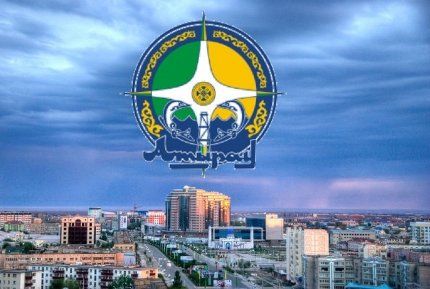 облысының құрылғанына 80 жыл (1938)ХVІ ғасырдың бірінші ширегінен бастап, Жайық-Каспий жағалауына Ресей патшасы өкіметінің саясатына шыдамаған және патша үкіметін мойындағысы келмеген қашқын орыс еріктілері, күнкөріс іздеген крепостной шаруалар, қылмыстық элементтерден тұратын Волга бойы казактары келіп қоныс тебе бастаған. Олар келе сала өз кәсіпшіліктерін ашып,балық аулау, балық тұздау қостарын ұйымдастырып, жатар тұрақ орындарын тұрғызады. Сол уақыттан бастап тұрғызылған тұрақтар «Үйшік» атанып кеткен.Жайық-Каспий жолы Азия елдерімен басқа да елдерге жол ашатын «әрі қақпа,әрі кілт» болатынына көзі жеткен патша өкіметі,ХVІІ ғасырдың 30-шы жылдарының аяғында Ярославдық көпес, бай саудагер Гурьевтер әулетіне Жайық бойында балық кәсіпшілігін ашуға және бекініс тұрғызуға рұқсат қағазын береді. 1640 жылы Гурьевтер әулетінің басшысы Гурий Назарьев, балалары Михаил, Иван және Андреймен Жайық бойына келіп қоныстанып, өнеркәсіптерін ашып, Жайық және Ембі өзені балықтарын өндірістік және сауда мақсатында пайдалана бастайды.Бой көтерген қала мен балықшылық өндіріс табыстары осы өңірді мекендеуші байырғы қалмақтар мен орыс казактарының қызғаныштарын туғыза бастайды. Ақыры қашанда көршілерімен жауласып-қырқысып отыратын қала, қалмақтардың тонауына ұшырайды.Жайық бойындағы бұл оқиға Астрахан әскерлері басшылығын елең еткізді. Ағаштан тұрғызылған қорған қамал жаудан және өрттен қорғануға қорғаныс бола алмайтынына көздері жеткен патша үкіметі,теңіз маңы және Жайық бойының қорғанысын күшейту мақсатында, 1645 жылдың 18 ақпанында М.Гурьевке қаланы қамал етіп тұрғызуға рұқсат береді. Рұқсат қағазында қала қамалын Астрахан қаласының үлгісіндей етіп тұрғызу көрсетіледі.Тас қала-қорғанның құрылысы 1647 жылдың 6 маусымында басталып кетеді. -16-Тұрғызылып жатқан қала 1649 жылы казактар атаманы И.Кондырев бастаған казактар тобының шабуылымен тоналады. Жайық бойындағы тас қала-қамалдың құрылысы 15 жылдан соң, 1662 жылы аяқталып, Гурьевтердің үлкен қаржылық шығынына шығады. ХVІІ ғасырдың аяғына таман және ХVІІІ ғасырдың басынан бастап, тас қала-қамалы ірі шекаралық қамалға айналады.1798 жылдың 11 желтоқсанындағы Патша жарлығымен Гурьев қаласы Орал әскери басшылығының қарауына беріледі.1865 жылы уездік қала болды.1917 жылға дейін және одан кейінгі 15 жыл бойы Орал әскери облысының орталығы.1925 жылдан Бөкей губерниясындағы Гурьев уезінің орталығы1929 жылы Гурьев округінің орталығы.1930 жылы аудан орталығы.1938 жылғы қаңтар айының 15-інен облыс орталығы.1992 жылы ақпан айының 21-і күні ҚР Жоғарғы Кеңесінің Төралқасы Гурьев қаласын Атырау қаласы деп атау жөнінде қаулы қабылдады.***************************  	Атырау – алтын аймағым: деректі фильм сценарийінің алғашқы нұсқасы //Қорқытов Б. Атырау-Атамекенім.- 167 б.Атырау: энциклопедия.- Алматы: Атамұра, 2000.- 384 бет.****************************Атырау қаласының ескерткiштерi // Үш қоңыр.- 2015.- 10 шiлде (№ 28).- 4-5 б.Жарық жүйесi жабдықталды / дайынд. М. Сүмесiнов // Жас Қазақ.- 2017.- 7 шілде (№ 27).- 8 б.Атыраудың энергетикалық ахуалы туралы.-17-Қалимова Тұрсын.       Қуатты аймақ - азаттықтың тiрегi // Айқын.- 2016.- 15 желтоқсан (№ 189).- 4 б.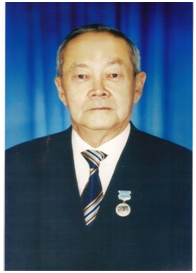 Атырауда елiмiздiң Тәуелсiздiгiнiң 25 жылдығына арналған "Қуатты өңiр - қуатты Қазақстан" атты мега-жобаның эстафеталық салтанаты аталынып өттi.Қалимова Тұрсын. Атырау елдiң айнасы // Айқын.- 2016.- 3 қыркүйек (№ 131).- 2 б.Атырау облысының әлеуметтiк-экономикалық жағдайы және iске асқан жобалары жайында.Қалимова Тұрсын. Атыраудың инвестициялық ахуалы тұрақты // Айқын.- 2017.- 18 сәуiр (№ 56).- 6 б.Атырауда ATYRAU INVEST -2017 IV Халықаралық инвестициялық форум өттi.Қалимова Тұрсын. Бiрлiгi бекем елдiң арманы да ортақ // Айқын.- 2017.- 9 маусым (№ 84).- 5 б.Атырау облысы бойынша Қазақстан халқы ассамблеясының XXI сессиясы өттi.Қалимова Тұрсын. Мұнайлы астананың сәулетi артады // Айқын.- 2017.- 23 мамыр (№ 74).- 4 б.Қалимова Тұрсын. Тосын жоба, тылсым талпыныс // Айқын.- 2015.- 7 қазан (№ 186).- 6 б."Атырау Мұнай өңдеу зауытындағы мұнайды тереңдетiп өңдеу кешенi құрылысы" жобасы жайында.Қарабаев Бақберген.  "...Бiлiмдi жетер мұратқа" // Атырау.- 2016.- 24 тамыз (№ 67).- 15 б.Атырау қалалық бiлiм бөлiмiнiң атқарып жатқан жұмыстары жайында.Өмiров Ерсайын.  Қарабауда қалың тарих // Егемен Қазақстан.- 2016.- 14 желтоқсан (№ 240).- 10 б.Атыраудағы көне дәуiр қалалары мен тарихи орындарды сақтап қалу мәселелерi жайында.Бабаш Бақытгүл. Мұнайлы аймақтың мәдениетiнде бетбұрыс бар // Егемен Қазақстан.- 2017.- 18 мамыр (№ 93).- 6 б.Атырау облысының мәдениет саласының жұмысы.-18-СИРАЖЕВ НАРИМАН24 қаңтар – туғанына 80 жыл (1938-2016)Нариман Сиражев Алматы мемлекеттік концерваториясын бітіріп,1960 жылы жолдамамен Гурьев музыка училищесіне жұмысқа орналасты.  1969-1971және 1982-1987 жылдары Атырау музыка колледжінде, 1968-1969 және 1981-1982 жылдары Құрманғазы атындағы облыстық музыка мектебінде директор болып жұмыс жасаған. Педагогика  ғылымының доценті, Қазақстан Республикасы білім беру ісінің үздігі. Қобыз-прима аспабы бойынша, 1978 жылы ҚР мәдениетіне еңбегі сіңген қызметкер Р.Нұрпейісовамен бірлесіп жасақтаған ҚР жоғары және арнаулы орта білім министрлігі бекіткен Типтік оқу бағдарламасының авторы.Бұл бағдарлама күні бүгінге дейін қолданыста. Соңғы білім беру стандартының талаптарына сай  «Мамандық» және «Қобызда ойнауды оқыту әдістемесі» пәндеріне жұмыс оқу бағдарламасын жасап, толықтырулар енгізді.  Соңғы бес жылда Шуберттің «Серенада», И.Брамстың «Вальс», Г.Григтің «Утро», Сейтектің «Заманай», Құрманғазының «Балқаймақ», Қазанғаптың «Көкіл», С.Тұрысбековтың «Көңіл толқыны» сияқты  шығармаларын қобыз бен фортепианоға лайықтап, қобызшылар репертуарын байытуға үлес қосып келеді.  Осындай бағыттағы  еңбектері үшін 1993 жылы ҚР жоғары аттестаттау комиссиясының (ЖАК) шешімімен музыка «Педагогика ғылымының доценті» ғылыми атағы берілді. 2005 жылы «Қобызға арналған гаммалар мен этюдтер», «Қобызшылар  ансамбліне арналған шығармалар» деп аталатын (қолжазба) оқулық құралдары  облыстық кадрлар біліктілігін арттыратын және қайта даярлайтын институттың  зертханасынан  (№38) авторлық куәлігі берілді. Бұл оқулыққа Қ.Ахмедияровтың «Ақ  қайың», Тәттімбеттің «Былқылдақ», А.Скрябиннің «Скерцо», Құрманғазы «Ақсақ киік»т.б. шығармалары кірістіріліп, колледж оқушылары табыспен орындап жүр.  Ұстаздық өмір  жолында Н.Сиражұлы 47 жас маман тәрбиеледі, оның 23-і консерваторияға түсіп, жоғары білім алды. Облыстық, республикалық  сайыстарда 10 шәкірті лауреат болған. Бітіргендердің ішінен ҚР-на еңбек сіңірген әртісі республикалық «Жігер» фестивалінің лауреаты Р.Қойшиева,   ҚР-сы білім беру  ісінің үздігі қобызшы- дирижер М.Сейітжанова, Республикалық Құрманғазы атындағы сайыстың лауреаты,-19-Құрманғазы атындағы Академиялық ұлт аспаптар оркестрінің қобызшылар тобының концертмейстері  Ж. Ермағанбетова, А.Жұбанов атындағы арнаулы музыка мектебінде оқытушы болып көптеген талантты шәкірттер тәрбиелеген Г.Тажмағанбетова-Бегендікова, К.Байсейітова атындағы музыка мектебінің оқытушысы Н.Елеуғалиева, Н.Құбалиева, Ж.Зинуллиева т.б.-дың есімдер мәдениет пен өнер әлемінде мақтанышпен аталады. Д.Нұрпейісова атындағы Атырау музыка колледжінің және халық аспаптар бөлімінің қалыптасуына зор еңбек сіңірген  ардагер ұстаз Н.Сиражұлы  ҚР білім беру  министрлігінің «Құрмет» грамотасымен, облыстық білім департаментінің, облыстық кәсіподақ ұйымының, колледж әкімшілігінің «Құрмет» грамоталарымен бірнеше мәрте марапатталды,  «Ерен еңбегі үшін» медалінің, «Социалистік жарыстың жеңімпазы» Қазақстан Республикасы білім беру ісінің үздігі  төс белгілерінің иегері.**********************************Сиражев Н.Өнерге арналған өмiр: домбырашы, ұлағатты ұстаз Боздақ Рзаханұлының 70 жасқа толуына байланысты еске алу // Атырау.- 2005. - 26 наурыз. - 12 б.**********************************Нариман Сиражұлы Сиражев: қазанама // Атырау.- 2016.- 17 ақпан (№ 13).- 7 б.Мәдениет қайраткер Нариман Сиражовтың қазасына орай.ҚОРҚЫТОВ БЕРІК ЫБЫРАШҰЛЫ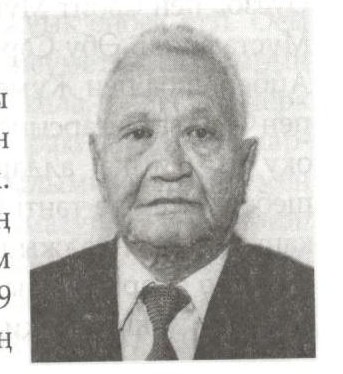 2 ақпан – туғанына 90 жыл (1928-2006)Атырау қаласында туған. 1951 жылы ҚазМУ-дің журналистика факультетін бітірген. 1942-1946 және 1951-1970 жж. сол кездегі Гурьев облыстық газетінің редакциясында әдеби қызметкер, бөлім меңгерушісі, жауапты хатшы, 1970-1989 жж. Қазақстан Жазушылар одағының Атырау облысындағы әдеби кеңесшісі болып істеген.-20-Әдебиетке 1960 жылы келген, негізгі жанры – драматургия. «Жайық таңдары», «Асыл жандар», «Ақбөбек», «Біз Жетібайданбыз», «Алтын айдар», «Соқыр ішек», «Исатай», «Ақылшы аға», «Құдірет» драмалары, «Кіндік шеше», «Жарайсың, шалым», «Жарайсың, бажа», «Жарайсың, бозторғайым» комедиялары бар.А.Парнистің «Афродита аралы», Э.Раннеттің «Адасқан бала», Н.Доризоның «Яков Джугашвили», Н.Абрамцеваның «Қарлыгүл шақырады», Ш.Башбоевтың «Шойын қатын» пьесаларын аударған. Төл туындылары мен аудармалары Шымкент, Жетісай, Торғай, Орал, Атырау облыстық театрларының сахналарында қойылды.«Атыраудың билері мен батырлары», «Сырымның шешендік сөздері» деген кітаптары республикалық баспалардан жарыққа шыққан. Махамбет сыйлығының иегері.ШЫҒАРМАЛАРЫ:Қорқытов Б. Атырау - атамекенім; Шығаруға жауапты: Жылқышиев Қ., Мұратбек, Рүстембек Қорқытовтар.- Атырау: Ағатай, 2009.- 213 (3) б.Қорқытов  Б. Атырау арыстары. 2 кітап.- Атырау: Ағатай, 2008.- 203 бет+фотосуреттерҚорқытов  Б. Атырау билері мен батырлары; Алғы сөз. Х.Ерғалиев.- Алматы: Өлке, 1992.- 127 (1) бет.Қорқытов  Б.Исатай. Құдірет. Ақбөбек: драма; [Бас ред. Н.Әжіғалиев; Жауапты шығ. Ғ.Әнес].- Алматы: Арыс, 2002.- 232 [5] бет.- (Атырау Ақын-жазушыларының кітапханасы. Қазына 21-кітап).Қорқытов  Б. Мақаштың шешендік сөздері.- Алматы: Өлке, 2000.- 72 б.ҚорқытовБ. Облыстық "Атырау" газеті.- Атырау: Атырау-Ақпарат, 2008.- 197, [1] бетҚорқытов  Б.Сахна сандығы: төл және аударма пьесалар. Т.1.- Атырау: "Атырау-Баспа" ЖШС, 2003.- 377 б.Қорқытов Б.Таза мінсіз асыл сөз... - Атырау: "Ақ Жайық "ЖШС, 2004.- 120 б.-21-Ол туралы: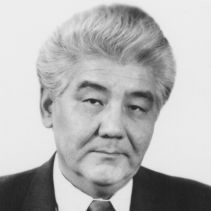 Арыстан жалды заңғар жазушы: лебіздер, танымдық мақалалар, портреттер, естеліктер, арнау жырлар, сұхбаттар / [құраст.: С.Оспан, Б.Мырзабай, С.Құлбарақ; ред. А.Жұматаева, суретшісі Г.Оспан].- Алматы: Білім, 2013.- 590, [2] бетБерік Қорқытов //Жаңабайұлы Т. Атырау көркемсөзшілері: очерктер, эсселер, толғаныстар.- Атырау, 2014.- 173-177 б.Жаңабайұлы Т. Атырау көсемсөзшілері: очерктер, эсселер, толғаныстар; [шығаруға жауапты Қ.Жылқышиев].- Атырау: Ағатай, 2014.- 315, [1] бетЖаңабай Т. Атырау қаламгерлерінің көркем публицистикасы: қосымша оқу құралы; [пікір жазғандар: Қ.Ө.Жүсіп, Қ.Сүндетұлы; ред. Л.Мәжитова; суретші Ғ.Батыров].- Атырау: Х.Досмұхамедов атынд. АМУ, 2015.- 125, [1] бетЖазушы-журналист Берік Қорқытов публицистикасындағы Атырау арыстары //Жаңабай Т. Атырау қаламгерлерінің көркем публицистика.-Атырау, 2015.- 59-63 б. Қабдел Қ. Жадымда қалған жылдар-ай.- Атырау: Мистоль, 2011.-  186, [2] бетӨтепбергенов  С. Аңыз бен ақиқат: очерктер, әңгіме-естеліктер, толғаулар; [ред. Ш.Ералыұлы].- Алматы: Зерде, 2003.- 295, [1] бет: 16 түрлі-түсті суретті жапсырма бет.– (Өнегелі адамдар өмірі)-22-СЕРІКҚАЛИҰЛЫ ЗЕЙНОЛЛА 10 ақпан -  туғанына 80 жыл (1938-2004)Серікқалиұлы Зейнолла (1938-2004) -Атырау облысы, Құрманғазы ауданы, Нұржау ауылында туған. Әл-Фараби атындағы қазақ мемлекеттік ұлттық университетінің филология (журналистика) факультетын (1960), Абай атындағы Қазақ педагогика институтының аспирантурасын (1968) бітірген, "Қазіргі қазақ тарихы романының кейбір мәселелері" тақырыбында кандидаттық диссертация қорғаған (1969)."Пионер", "Жұлдыз" журналдарында, Жазушылар Одағында, "Социалистік Қазақстан" газетінде, М.О.Әуезов атындағы Әдебиет және Өнер институтында жауапты қызметтер атқарды (редактор, бөлімдер меңгерушісі, жауапты хатшы, т.б.), ҚазМҰУ-да арнаулы курстар жүргізді."Қазақстан" баспасының, Қазақ КСР Баспа, полиграфия және кітап саудасы істері жөніндегі мемлекеттік комитетінің бас редакторы, ҚР Парламентінің бөлім меңгерушісі болып істеді.2001 жылдан  "Раритет" Баспа компаниясының бас редакторы болды.«Дүниетану даналығы» ҚР Білім және ғылым министрлігінің арнаулы бағдарламаларына енгізіліп (1994), жоғары оқу орындарына — мұғалімдерге, филология, журналистика, Өнер факультеттері студенттеріне оқу құралы ретінде ұсынылған. Жекелеген мақалалары неміс, татар, орыс, түрік тілдерінде жарияланған.Р.Ролланның "14 шілде", А.Штейннің "Толас", Н.Мирошниченко мен Э.Бобровтың "Қара маржан" пьесаларын (Қызылорда, Семей, Торғай, Жамбыл облыстық драма театрлары сахнасында койылған), В.Г.Короленконың әңгімелерін, венгр әңгімелерін аударған, көп томдық "Өнердің ықшам тарихын" (Б.И.Ривкин. "Антик Өнері", 1988), "Мәдениет және өнер" сөздігі терминдерін (2000) қазақ тіліне аударушылардың бірі.Қазақстан Жазушылар одағы Басқармасының мүшесі (X, XI, XII съездерде сайланған), Сын кеңесінің төрағасы. Жазушылар Одағының Халықаралық қауымдастығы Тексеру комиссиясының мүшесі (М., 1992-1999), Қазақстан Республикасы Үкіметі жанындағы әдебиет, Өнер және сәулет саласындағы ҚР Мемлекеттік сыйлықтары жөніндегі комиссиясының мүшесі (1992 жылдан), Біріккен ұлттар ұйымына жәрдемдесу Қоғамдастығы Басқармасының мүшесі болды.-23-Қазақстанның еңбек сіңірген қайраткері (1999), ҚР Мемлекеттік сыйлығының (2002) және Халықаралық "Алаш" әдеби сыйлығының лауреаты (1994), Қорқыт ата атындағы Қызылорда мемлекеттік университетінің құрметті професоры (2000).Қазақ КСР Жоғарғы Кеңесінің құрмет грамотасымен (1988), "Тәуелсіздіктің он жылдығы" медалімен марапатталған. 1997 жылы Семей (Шығыс Қазақстан) облысы "Абай ауданының құрметті азаматы" атағы берілген.ШЫҒАРМАЛАРЫ:Серікқалиев З.     Ақ жол:  сын кітабы: мақалалар,зерттеулер .- Алматы: Жазушы, 1990.- 461 (3) бет. Серікқалиев З.    Ақыл таразысы: ғылыми және көркемдік таным ерекшеліктері .- Алматы: Жазушы, 1976.- 301 (2) бет.      Серікқалиев З.    Жылдар сазы ; Редакт. С. Досанов.- Алматы: Жазушы, 1971.- 216 бет.       Серікқалиев З.     Ойлар, толғаныстар: қазақ әдебиетінің қазіргі мәсе-лелері Ред.: С.Досанов.- Алматы: Жазушы, 1967.- 187 (1) бет **********************      Серікқалиев  З.     Қазақ жырауларының зерттеушісі // Егемен Қазақ-стан.- 1994.- 20 мамыр.- 4 б.       Серікқалиев З.     Өмірі ұзақ жырлар:   Самайымда өткен күннің бар шаңы // Әдебиет айдыны.- 2007.- 25 қаңтар       Серікқалиев  З.     Темірқазық  //Ана тілі.- 2016.- 15-22 желтоқсан (№ 50-51).- 32-33 б. **********************      Әбiлдақызы Қ.Сөзi қалған артында // Мәдениет.- 2013. - № 11. - 13-15 б.       Ғалым, әдебиет сыншысы Зейнолла Серiкқалиев туралы бiр үзiк сыр.-24-      Алпамысқызы Н. Зейнолла // Қазақ әдебиетi.- 2013. - 12 - 18 сәуiр (№ 15). - 11 б.Зейнолла Серiкқалиев туралы естелiк әңгiме.     Дәуiтұлы С. Ол бар кезде: өлең // Қазақ әдебиетi.- 2013. - 12 - 18 сәуір(№ 15). - 11 б.               Зейнолла Серікқалиевке.     Юсуп К. Құдай сұлу жаратқан жан // Ана тiлi.- 2013. - 7 –13 ақпан (№ 6). - 6-7 б.                Сыншы Зейнолла Серікқалиев туралы.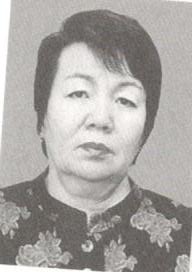 МҮРСАЛИЕВА РӘШИЛА ҚАБИҚЫЗЫ10 ақпан - туғанына 70 жыл (1948)	Торғай облысыныңЖангелдин ауданының, Торғай ауылында дүниеге келген. Партия, оқу ағарту қызметкері болды. ҚазМу-ді, Алматы жоғары партия мектебін бітірген. 1971-1973 ж. Жангелдин аудандық халыққа білім беру бөлімінің әдістемешісі, аудандық партия комитетінің нұсқаушысы қызметтерін атқарған. 1978-87 ж. Гурьев қалалық партия комитетінің нұсқаушысы. Алматы кеңес саудасы техникумының Гурьевтегі филиалының Гурьевтегі меңгерушісі, Қазақстан компартиясы Гурьев облыстық комитетінің үгіт және насихат бөлімі меңгерушісінің орынбасары. 1987-1999 ж. Атырау педагогика училищесінің, гуманитарлық колледждің директоры. 1999 жылдан Атырау облысы әкімінің орынбасары міндеттерін атқарды.  Қ.Е.Дүтбаеваның есімін беруде зор үлес қосқан, Отбасы және әйелдер істері жөніндегі алқа төрайымы болған, «Құрмет» орденінің иегері, еңбек ардагері.********************** Мүрсәлиева Р.  Жаны жаз апамыз: Атырау ардақтылары // Атырау.- 2015.- 2 сәуір (№35).- 11 б. **********************Мүрсәлиева Рәшила Қабиқызы //Атырау: энциклопедия.- Алматы, 2000.- 303 б.-25-12 ақпан - Облыстық  ғылыми  әмбебап  кітапханасының  құрылғанына80 жыл (1938)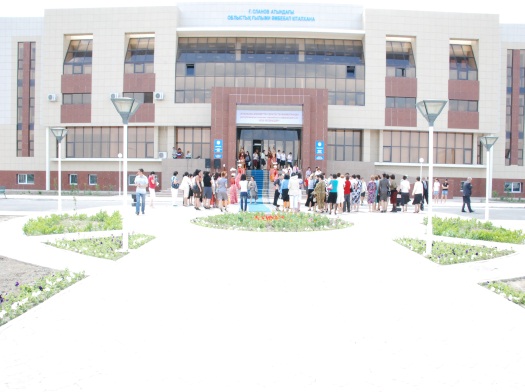 	Алғаш 1920 жылы 19 қаңтарда Гурьев революциялық комитетінің ағарту уездік бөліміне қарасты мектептен тыс бөлімнің кітапхана бөлімшесі болып құрылды.	Әкімшілік территориялық бөліністің өзгеруіне байланысты кітапхана:	1928 ж. – 17 қаңтардан округтік;	1930 ж. -  17 ақпаннан аудандық;	1938 ж. 12 ақпаннан бастап облыстық кітапхана болып құрылды.	1998 жылдан – ҚР Кітапханалар қауымдастығына мүше:	2000 жылы кітапхана жұмыс процестерін автоматтандыру жұмысы басталып, әуелі кітапханалық АБИС, кейіннен жетілдірген РАБИС бағдарламасы бойынша кітапхананың электронды каталогі жасақтала бастады; 2017 жылдан уақыт талабына сай  Web-РАБИС бағдарламасына көшіріліп, жұмыс жүргізіліп келеді.	2001 жылғы 24 шілдеден №1000 Қазақстан Республикасы Үкіметі қаулысымен облыстық кітапханаға  қазақ жазушысы Ғабдол Сланов есімі берілді;	Кітапхана сайты /www.atyraulib.kz/ жасақталды;	2005 жылы Қазақстандағы АҚШ елшілігінің мемлекеттік департаменті мен кітапхананың өзара ынтымақтастығы нәтижесінде Американдық ақпарат орталығы ашылды;2007 жылы «Қазақстандық Ұлттық электронды кітапхана», «Мемлекеттік электрондық кітапханалық қор» /ҚазҰЭК-КазНЭБ/ кітап қорына алғашқы кітапханалардың қатарында өлкетану материалдары  енгізілді.2008 жылы кітапхана мемлекеттік мекеме болып қайта құрылды. /Атырау облысы Әкімінің 2006 ж. 26 маусымдағы №173 қаулысымен/; 	2009 жылы жаңа типтік жобадағы ғимаратқа орналасты.	2012 жылы  облыс кітапханаларының тарихы туралы «Атырау кітапханалары» кітабы жарыққа шықты.-26-**********************Атырау кітапханалары  / Ғ.Сланов атындағы Атырау облыстық ғылыми әмбебап кітапханасы; [құраст.Қ.К.Қабиева; жауапты ред. Қ.Ө.Жылқышиев].- Атырау: Ағатай, 2012.- : 249, [1] бет Облыстық ғылыми-әмбебап кітапхана //Атырау: энциклопедия.- Алматы, 2000.- 314 б.    	Рухани қазына ордасы:  Ғ.Сланов атындағы облыстық ғылыми әмбебап кітапхана. – Атырау, 2009.- 69 б. 	13 ақпан - «Қазақстанкаспийшельф» Ашық АкционерлікҚоғамының ашылғанына 25 жыл (1993)	Мұнай-газ өндіруді одан әрі және Қазақстан Республикасы жаңа теңіз мұнай өндірісін дамыту мақсатында Республикамыздың Министрлер Кабинеті 1993 жылдың 13 ақпанындағы Қаулысымен «Қазақстанкаспийшельф» Мемлекеттік Компаниясын құрды. Қысқа мерзім ішінде Каспий теңізінің Қазақстан бөлігінің мұнай-газ қорын игеру бағытындағы күрделі бағдарлама дайындалды. Аталмыш бағдарламаны жүзеге асыру үшін 1993 жылдың желтоқсан айында Халықаралық Консорциум құру жөніндегі қол қойылды.	Консорциум құрамына Қазақстан жағынан «Қазақстанкаспийшельф» Мемлекеттік Компаниясы және әлемге танымал 6 шетелдің мұнай өндірісінің алыптары «Аджип» (Италия), «Бритиш Петролиум» (Ұлыбритания, Норвегия), «Тоталь» (Франция) компоналияры енгізілді.	Осылайша теңіздегі геофизикалық зерттеу 1994 жылы тәжірибелі-талдау жұмыстарынан басталды. Сейсмикалық зерттеулермен қатар теңізде экологиялық бағдарлама бойынша да бірқатар жұмыстар орындалды. Сейсмикалық бағдарлама бойынша Каспий теңізінің Солтүстігінде 16х16 км, ал оңтүстік бөлігінде 8х8 км және қосымша болашағы бар бөліктерде 4х4 км-лік геофизикалық жұмыстар жүргізілді.	Атырау және Маңғыстау облысы тұрғындарының әл-аухатын көтеру мақсатымен әлеуметтік инфраструктураны дамыту бағдарлмасына 20 млн. АҚШ доллары жұмсалынды.-27-Сейсмикалық жұмыстардың нәтижесінен алған мәліметтерге қарағанда,  «Қазақстанкаспийшельф» мамандарының болжауы бойынша зерттелген аймақтағы геологиялық құрылымдарда мұнай мен газдың мол қоры бар екендігі дәлелденіп, болашақта жасалатын жұмыстарды мәліметтермен толықтыра түсті. Жүргізілетін бұрғылау жұмыстары теңіз қойнауындағы «қара алтынды» игеруге қол жеткізіп және Қазақстанның гүлденуіне сүбелі үлес қосуда.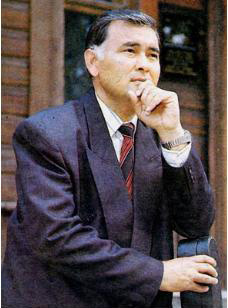 ******************************Қазақстанкаспийшельф //Қазақстан Республикасы Атырау облысы.- Атырау, 1998.- 15 б.«Қазақстанкаспийшельф» ашық акционерлік қоғамы //Тәуелсіздік нұрландырған Атырау.- Атырау, 2001.- 75-76 б. Тұманбайұлы К. Каспий қайраңының жылнамасы // Ана тiлi.- 2013. - 28 қараша - 4 желтоқсан (№ 47). - 6 б."Қазақстанкаспийшельф" мемлекеттiк компаниясының президентi Балтабек Қуандықовтың кiтабы жайында.18 ақпан -  «Нарын таңы» аудандық қоғамдық-саяси  газетіне  65 жыл(1953)«Нарын таңы» - Атырау облысы, Исатай аудандық газеті. Алғашқы саны «Малшылар үні» деген атпен 1953 ж. 18 ақпанда жарық көрді. Новобогат (Исатай) ауданының осы кезең ішінде таратылып, қайта құрылуына байланысты газет те бірнеше рет жұмысын тоқтатты. 1991 жылдың 1 қаңтарынан тұрақты шыға бастаған «Нарын таңы» газеті аудан мұнайшыларының, Нарын құмы малшыларының, Теңіз жағалауын мекен еткен еңбекқор қауымның тыныс-тіршілігін кеңінен көрсетеді, жұртшылықты аудан алдындағы саяси-шаруашылық міндеттерді орындауға үндейді. Газет мәдени, рухани өмірге, халықтық салт-дәстүрлерді дәріптеуге ден қояды. Алғашқы жылдарда газетке Т.Сатқанбаев, М.Шәріпов, кейінірек Қ.Батыров басшы болды. 1990 жылдан редакторы Ш. Құсынов. Таралымы 1000 дана (2000 ж.).Құрылтайшылары — аудандық әкімшілік, аудандық мәслихат және редакция ұжымы. Аптасына 1 рет шығады.-28-                       ӘБІЛТАЕВ ШӘМІЛ 	                24 ақпан – туғанына 70  жыл (1948)Әбілтаев Шәміл- домбырашы, композитор-күйші. 1948 ж. Атырау облысында туған. Құрманғазы атындағы Алматы мемлекеттік консерваториясын (Қ. Жантілеуов пен К. Мұхитовтың домбыра класын) бітірген.1944 жылдан - Құрманғазы атындағы Халықаралық қор Президенті. Әбілтаев домбырада төрт жасынан бастап, ойнап келеді. Бірінші ұстазы - әкесі болған. Әбілтаевқа домбырашы ретінде қалыптасуына Көшелі, Кәмеш, Серкебай сияқты белгілі күйшілер үлкен ықпал еткен. Ол Құрманғазы, Дина, Абыл, Мәмен күйлерін сауатты орындайды. Соңғы жылдары композитор ретінде де таныла бастады. Ол – Қазақстандықтарға жақсы танымал күйлер мен әндердің авторы.Оның “Заман-ай”, “Домалақ ана”, “Шақшақ Жәнібек” сияқты күйлері, “Күй ата”, “Ордабасы”, “Аңсау”, “Өріккүл” сияқты әндері көпшілікке белгілі.***************************Әлiмгереев Ө. Күмбiр күй // Егемен Қазақстан.- 2013. - 16 сәуiр (№ 107). - 5 б.Күйшi-композитор Шәмiл Әбiлтаев туралы.Наурызәлi Т. Аңсаудан туған ән едi // Алтын орда.- 2012. - 2 ақпан (№ 5). - 30 б.Композитор Шәмiл Әбiлтаев және "Аңсау" әнiнiң тарихы туралы.-29-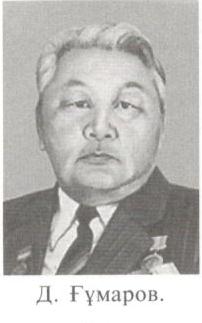 ҒҰМАРОВ ДҮЙСЕНҒАЛИ 3 наурыз – туғанына 90 жыл  ҚазКСР-інің еңбек сіңірген мәдениет қызметкері. Құрманғазы ауданының, Қошалақ ауылында дүниеге келген. ҚазКСР-інің еңбек сіңірген мәдениет қызметкері. Дыңғызыл қызыл отауының меңгерушісі, аудандық драма үйірмесінің жетекшісі бола жүріп, халық арасынан тума талант иелерін өнерге баулыды, солардан құрылған ұжым республикалық байқауда 1-орын алып, халық театры атанды. Ғұмаров Дүйсенғали ұзақ жылдар сол театрдың көркемдік жетекші және бас режиссері қызметтерін атқарған. ***************************           Ғұмаров Дүйсенғали //Атырау: энциклопедия.- Алматы, 2000.- 189-190 б.ИМАНҒАЛИЕВ РАХМЕТ14 наурыз –туғанына 85 жыл (1933-2016)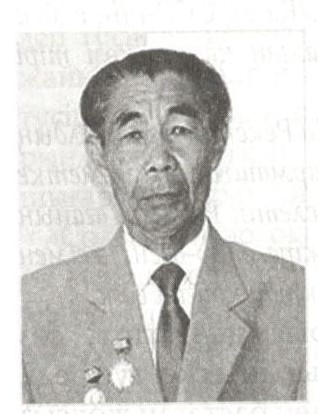 Атырау облысының Құрманғазы ауданында Дәшін ауылында дүниеге келген. ҚазМУ-дың түлегі, байырғы журналист. Қазақ КСР-на еңбек сіңірген мәдениет қызметкері, Қазақстанның  құрметті журналисі, Құрманғазы ауданының Құрметті азаматы. Түрлі әдеби, публистикалық бәйге, сыйлықтардың иегері.Алғашқы өлеңдері мен әңгімелері елуінші жылдардың орта тұсынан бастап облыстық, республикалық басылымдарда жарияланып, мектеп оқулықтарына енді. Облыстық ақындар айтысына қатысқан. 1968 жылы «Жазушы» баспасынан  жарық көрген «Бәйшешек» жинағына екі әңгімесі енген. Кейін «Мың тарау», «Жастық жоғалмайды», «Қарашаның суығы», «Рахмет», «Қолтаңба», «Аруақ қолдасын, әлеумет», «Нарын - шежіре» (төрт кітап), «Шуақты шаңырақ», ұзын саны түрлі баспалардан шыққан жиырмадан астам кітаптың авторы.-30-ШЫҒАРМАЛАРЫ:Иманғалиев Р.    "Алдаспан аталған" адам (есте қалар эсселер); [шығ. жауапты Қ. Жылқышиев].- Атырау: Ағатай, 2013.- 171,[3] б. Иманғалиев Р.   Мың тарау.- Алматы: Қазақстан, 1980.- 94 (1) бет. Иманғалиев Р.   Нарын-шежіре;  Ред.: Рахметұлы А., НұрымқызыГ.- Алматы: Арыс, 2006.- 241 (3) б. Иманғалиев Р. Хикая. Әңгімелер; [Бас ред. Н.Әжіғалиев; Жауапты шығарушы Ғ.Әнес].- Алматы: Арыс, 2002.- 227 [3] бет.- (Атырау Ақын-жазушыларының кітапханасы. Қазына 28-кітап). *******************************Иманғалиев Р.     Азғырдан шыққан айбынды батыр: Ұлы Жеңіске - 70 жыл // Атырау.- 2014.- 26 шілде (№84).- 8-9 бет. Иманғалиев Р.     Асыл аға (Жазушы, қарт қаламгер Саламат Хайдаровтың рухына)  // Атырау.- 2015.- 7 ақпан (№14).- 14 бет  Иманғалиев Р.     Балалық шағымыз басқаша болған: Ұлы Жеңіс-ке - 70 жыл // Атырау.- 2015.- 17 наурыз (№30).- 10-11 б. Иманғалиев Р.   Жауынгер жолы ғаламторда (жерлесіміз Муса Дощановтың туғанына 100 жыл): Ұлы Отан соғысына -75 жыл// Серпер.- 2016.- 5 мамыр (№18).- 8 б.  Иманғалиев Р.     Қаһарман қыз Хиуаз: Ұлы Жеңіске - 65 жыл // Алтын Орда.- 2010.-29-5 мамыр Иманғалиев Р.      Қос "Қызыл жұлдыз" орденді қазақ офицері төрт кластық біліммен взвод басқарған гвардия лейтенанты: Ұлы Жеңіс-ке - 70 жыл  // Серпер.- 2015.- 2 шілде (№26).- 7 б. -31-	Рахмет Иманғалиев. Шалғай ауылдар шақырғанда //ЖаңабайұлыТ. Атырау көсемсөзшілері: очерктер, эсселер, толғаныстар.- Атырау, 2014.- 102-117 б.*******************************Иманғалиев Рахмет //Жаңабайұлы Т. Атырау көсемсөзшілері: очерктер, эсселер, толғаныстар.- Атырау, 2014.- 287 б.Рахмет Иманғалиев – әмбебап меншікті тілші //Жаңабай Т. Атырау қаламгерлерінің көркем публицистикасы.- Атырау, 2015.- 18-25 б.ҒұмаровҚанат. Гауһар той ғибраты // Ана тiлi.- 2016.- 25 - 31 тамыз (№ 34).- 11 б.Атырау облысының құрметтi азаматы, журналист Р.Иманғалиевтың отау құрғандарына 60 жыл.ҒұмаровҚ. Өмiр өткелдерi // Ана тiлi.- 2014.- 14 - 20 тамыз (№ 32).- 9 б.              Атырау облысының журналисi Рахмет Иманғалиевтың "Қайраткер қыз Хатима" атты жаңа кiтабы туралы.Қажымаған қаламгер: журналист - жазушы Рахмет Иманғалиевтың шығармашылық қызметiне 55 жыл толып отыр // Атырау.- 2010. - 26 маусым. - 7 б.Нұрғалиев А.Қырық жылғы қалам қуаты // Алтын орда.- 2010. - 8-14 сәуiр (№ 14). - 18-19 б."Атырау" газетiнiң меншiктi тiлшiсi Р.Иманғалиев туралы.ЕСЕНҒАЛИҰЛЫ СИСЕНБЕК14 наурыз -(1938-1998)	Қызылқоға ауданындағы Қарабау селосында дүниеге келген.1958 жылы Дина Нұрпейісова атындағы облыстық ұлт-аспаптар оркестіріне шақырылған ол Москва қаласында өткен онкүндікке қатысып, арнаулы жүлдеге ие болды. 1953-1963 жылдары Қызылқоға аудандық «Арман» мәдениет үйінің директоры, 1963 жылдан бастап мәдениет бөлімінің аға инспекторы, -32-1967 жылдан автоклуб меңгерушісі болып жасаған. 1970 жылы Қызылқоға ауданының Абай атындағы совхозында мәдениет үйінің директоры, 1976 жылдан өмірінің соңғы күндеріне дейін «Гурьев» қаракөл қой зауытында автоклуб меңгерушісі болып жұмыс істеді. «Ленинге 100 жыл» мерейлі медалін алған. Көптеген аудандық, облыстық көркемөнерпаздар байқауының лауреаты.	1984 жылы «Қазақстан Республикасының еңбегі сіңген мәдениет қызметкері» деген құрметті атаққа ие болды. Ауданның мәдениетін көркейтуге барлық күш-жігерін жұмсап 43 жыл өзінің үлкен еңбегін қосып талантты өнерпаздар дайындап шығарған абыройлы азамат.*******************************	Есенғалиев Сисенбек (1938-1998) //Әлімгереев Ө. Атырау ақтаңгерлері: күйшілер.- Атырау, 2014.- 102-103 б.1 сәуір    -  «Атырау» газеті шыға бастағанына95 жыл (1923)Алғашқы саны «Ерік» деген атаумен 1923 ж. сәуірдің 1-ші күні шықты. 1924 ж. тамыздың 23 — «Жұмыскер тілі», 1930 ж. қыркүйегінен «Жем жұмысшылары», 1932 ж. сәуірдің 16 — «Ленин жолы», 1933 ж. қыркүйектің 16 — «Социалистік құрылысқа», 1933 ж. қарашаның 5 — «Социалды құрылыс», 1963 ж. мамырынан — «Коммунистік еңбек» деген атаумен, ал 1990 ж. маусымның 30 бері «Атырау» деген ағымдағы атаумен шығып келеді.Ұзақ жылдар аптасына 5 рет шыққан газет соңғы жылдар бері аптасына үш рет шығады. Ол 1923—30 жж. — уездік, 1930—33 жж. — аудандық, 1933—38 жж. — округтік (аймақтық), 1938 ж. бері — облыстық газет.«Атырау» газеті Қазақстанның батыс өлкесіндегі алғашқы ұлттық басылымдардың бірі. Оның негізін қалап, материалдық базасын жасақтап, алғашқы нөмірлерін шығарған 1923 ж. Гурьев уездік партия комитетінің бірінші хатшысы болған Төлепкерей Өтеулиев. «Еріктің» № 1 санының бас мақаласын жазған да сол. «Тірлік осымен табылады» деп аталған осы бас мақалада негізгі ой «Халықтың оқу-білімінің маңызы, ерікті ел болудың басты шарты-оның сауаттылығында» дегенге саяды. Облыстық газет өзінің бүкіл тарихында осы ойды, жан-жақты насихаттаумен келеді.-33-6 сәуір -«Теңізшевройл» - қазақ-американ біріккен кәсіпорнына 25 жыл  (1993)"Теңізшевройл" ЖШС Қазақстан Республикасы Үкіметі мен "Шеврон" корпорациясы арасында 1993 жылы Теңіз кенішін игеру мақсатында құрылды. Бүгінгі таңда ТШО Қазақстандағы аса ірі және ең қауіпсіз компанияға айналды. Оның басты өнімі шикі мұнай, газ және күкірт.Өнім өндіру және қорларЖалпы барланған қоры жөнінен Теңіз кенішінде 3,2 миллиард тонна (25,5 млрд. баррель), ал Королев кен алаңында 200 миллион тонна (1,6 млрд. баррель) шамасында мұнай бар деп есептелінеді.Теңіз және Королев кеніштерінен алынатын мұнай қоры 890 миллионнан 1,37 миллиард тоннаға дейінгі мөлшерді (7,1 - 10,9 млрд. баррель) құрайды.Теңіз коллекторының ені 20 шақырым (12 миль), ұзындығы 21 шақырым (13 миль).ТШО 2008 жылы Шикі газ айдау және Екінші буын зауыты (ШГА/ЕБЗ) жобасын аяқтап, нәтижесінде мұнай өндірудің тәуліктік көлемі шамамен 75 000 тоннаға немесе 600 000 баррельге, ал, табиғи газ 22 миллион текше метрге немесе 750 миллион текше футқа жетті. 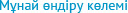 2017 жылдың 1-тоқсаны бойынша мұнай өндіру көлемі 7,30 миллион тоннаны (58 миллион баррель) құрады.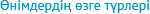 2017 жылдың 1-тоқсаны бойынша, ТШО сұйытылған газ сату көлемін 0,35 миллион тонна, табиғи газ сату көлемін 1,93 миллиард текше метр, ал күкірт сату көлемін 0,59 миллион тоннаға жеткізді.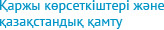 1993 жылдан 2017 жылдың бірінші тоқсанына дейінгі аралықта ТШО-ның Қазақстан Республикасына тікелей қаржы төлемдері 119 миллиард АҚШ долларынан астам соманы құрады. -34-Бұған ТШО-ның жергілікті қызметкерлеріне төленген еңбекақы, қазақстандық тауар өндірушілер мен жабдықтаушылардың өнімдері мен қызметтерін сатып алуға жұмсалған қаржы, мемлекеттік кәсіпорындарға аударылатын тарифтер мен төлемдер, қазақстандық серіктеске бөлінген тиісті дивидендтер, сонымен қатар мемлекеттік бюджетке аударылған салық және роялти түріндегі төлемдер кіреді.2017 жылдың бірінші тоқсаны бойынша Қазақстан Республикасына төленген тікелей төлемдердің көлемі 2,4 миллиард АҚШ долларынан асты.2017 жылдың бірінші тоқсанында ТШО қазақстандық тауарлар мен қызметтерді пайдалануға 494 миллион АҚШ доллары шамасында қаржы жұмсады, оның 160 миллион АҚШ доллары ККЖ-ҰЕҚБЖ аясында жұмсалды.1993 жылдан бастап ТШО қазақстандық жеткізушілердің 22 миллиард АҚШ долларын құрайтын тауарлары мен қызметтерін пайдаланды.**********************************Әлимұрат Қ. Атыраудың арқа сүйейтiн алыптарының бiрi - "Теңiзшевройл": ["Теңiзшевройл" мұнай кәсiпорны туралы] // Ана тiлi.- 2000.- 26 қыркүйек(N 23).- 6 б.Смағұлова Г.Мұнай маңдайға бiткен мол байлық: ["Теңiзшевройл" мұнай кәсiпорны туралы] // Жас Алаш.- 2000.- 14 желтоқсан«Теңізшевройл» бірлескен кәсіпорны //Тәуелсіздік нұраландырған Атырау.- Атырау, 2001.- 70-72 б.-35-ШАМИН ГАВРИЙЛ ПЕТРОВИЧ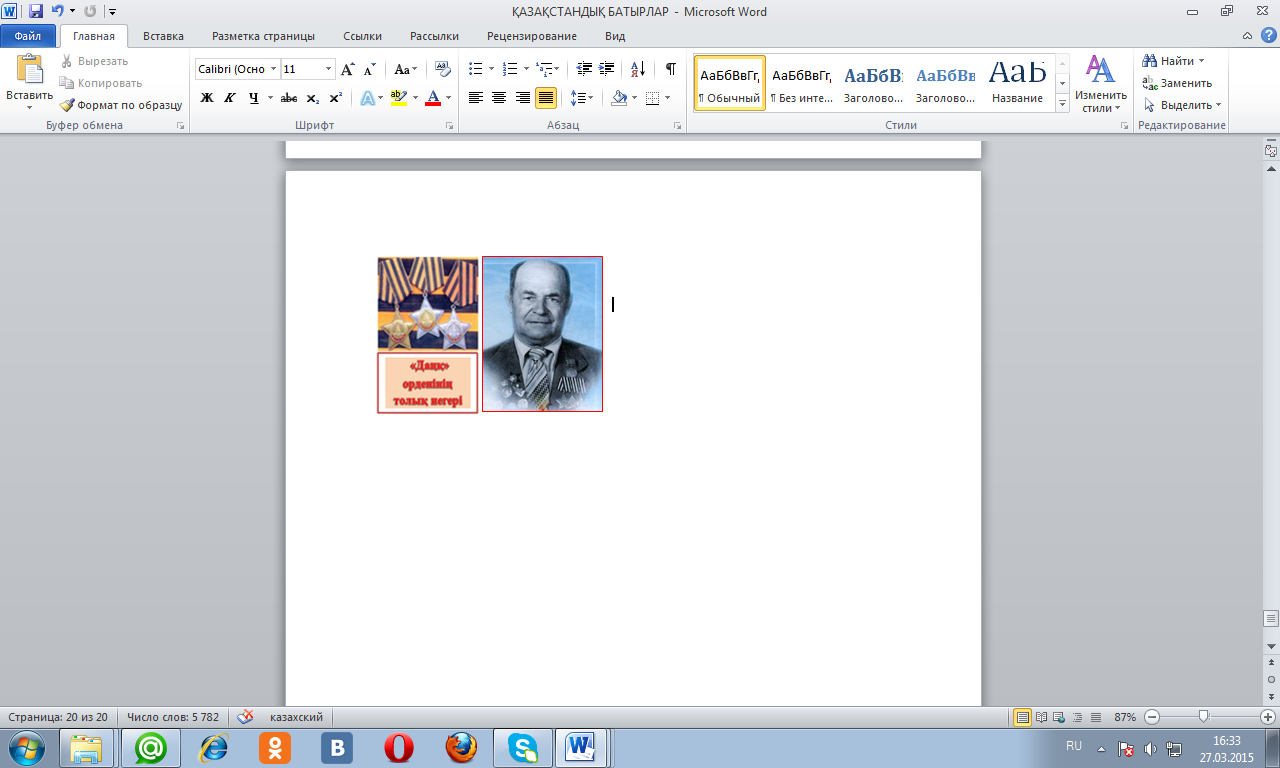 8 сәуір - туғанына 95 жыл (1923-1995)1923 жылы Гурьев (Атырау) облысына қарайтын Есбол (Индер) ауданының Гребенщиков селосында туған. Соғысқа дейін сол Индерде геология барлау экспедициясында еңбек етеді. 1941 жылы әскер қатарына алынып, бірнеше ұрыстарға қатынасады. Барлаушы ретінде ірі шайқастарда ерен ерлік көрсетеді. Сол ерлігі үшін Г.Шамин «Даңқ» орденінің (I-II-III дәрежелі) толық иегері болады. Соғыстан елге оралған ол Гурьевте (Атырауда) бейбіт еңбекке белсене араласады. 1995 жылы Гурьев  (Атырау) қаласында қайтыс болды.**********************************Даңқты жауынгерлер мен тыл майдангерлері. Герои Советского Союза и Кавалеры Орденов Славы трех степеней: Шамин Гавриил Петрович //Жеңісті жақындатқан жандар /Құраст. Ә.Сейтім. – Алматы, 2005. – 246 б.           Шамин Гаврил Петрович: [Адамдар.Тағдырлар]  //Адамдар.Тағдырлар = Люди. Судьбы: (Құжаттар жинағы).- Алматы, 2005.- 284-285 б.Шамин Гавриил Петрович: қысқаша өмірбаяны //Атырау: Энциклопедия./ Бас ред. З.Қабдолов.- Алматы: Атамұра, 2000.- 364 б.**********************************Олар - аудан мақтаныштары //Дендер.- 2008.- 18 қыркүйек.Табылдиев Х.  Атыраудың батырлары: [Ерлер есімі - ел есінде]//Атырау.- 2005.- 7 мамыр.Тарихта қалған есімдер: Ұлы Жеңіске - 69 жыл /Дайындаған Баян Жанұзақова //Атырау.- 2014. - 6 мамыр (№50-51). - 8-9 бет.-36-ЖАНТӨРИН НҰРМҰХАН СЕЙІТАХМЕТҰЛЫ 22 сәуір- туғанына 90 жыл (1928-1990)    Жантөрин Нұрмұхан Сейітахметұлы  актер, режиссер. Қазақ КСР-нің Халық артисі (1966). Қазақ КСР-ның Мемлекеттік сыйлығының иегері. Мектепті бітіріп Алматыға жол тартқан Н.Жантөрин киномеханиктер дайындайтын мектепке түскен, осы кезде тағдырдың өзі оның бойындағы әртістік қасиетін көре білген ұстаздарға жолықтырып, Алматының актерлер дайындайтын мектебінің студенті болады. Кешікпей Ташкент театр өнері институтының актерлік факультетінің 3-ші курсына қабылданып, 1952 ж. бітіріп шығады. 1952—1967 жж. және 1988 ж. өмірінің соңына дейін қазақ драма театрының сахнасында өнер көрсетті. 1967—1988 жж. "Қазақфильм" киностудиясында актер болды. Осы жылдар аралығында театр мен экранда сомдаған ондаған рөлдері, айшықты актерлік шеберлігі оны Қазақстан мәдениетіндегі аңызға айналдырды. Оның тұлға бойындағы жұмсақтық пен қызбалық, қайсарлық, баладай аңғалдық, жәбірленгіш мінезі оның қайталанбас рөлдеріндегі кейіпкерлерінің бойынан да көрініс тауып тұратын. Алғашқы рөлі "Аласталған Алитет" фильміндегі чукча жігіт Туматуге бейнесі. Тағдырдың сыйы шығар, ол ұмытылмас рөлдерді: Қодар, Кебек, Керім, Сырым, Яго, Мольер, Сальери, Барон және Дон Жуанды ойнап, үздік актерлік шеберлігін танытты. Ол эрудициясы кең суреткер, әсіресе "Еңлік—Кебектегі" Абыздың Н.Жантөрин жасаған философиялық бейнесі — сахнада сирек кездесетін құбылыс. Ол қандай рөлді ойнаса да ой мен әрекет тұтастығын таба білді, кейіпкерінің бойына өзінше жан бітіруге талпынды. М. Бегалиннің "Оның уақыты келеді" (1957 ж.) фильмінде Шоқан Уәлиханов образымен өнер күмбезіне жүлдыздай жарқырап шықты. В.Мажурин қойған М.А.Булгаковтың "Мольер" қойылымы Жантөриннің асқан шеберлікпен ойнауы арқасында Мәскеу театр сүйер қауымын дүр сілкіндірді, — деп еске алады актриса Лейло Бекназар-Ханинга.Режиссер Б.Мансұров қойған "Сұлтан Бейбарыс" (1989 ж.) фильміндегі Бейбарыс бейнесі — тек Жантөриннің емес, қазақ киносының ірі табысы болды. Бұл образ актер шеберлігінің шырқау шыңына айналды. Ол осы рөлі үшін кеңес киносы актерлерінің бүкілодақтық "Созвездие — 90" фестивалінде "Актер мамандығына қосқан аса зор үлесі үшін" сыйлығын жеңіп алып, арнайы дипломмен марапатталды. Бүкілодақтық фестиваль күндері Тверь қаласы көшелерінде Нұрмұхан Жантөринді халық-37- "Сұл-тан Бей-барс!.. Сұл-тан Бей-барс!.." деп қошеметтеп, қолпаштап тұрып алған. Фильмнің дыбысын жазу сәтінде атақты режиссер Сергей Бондарчук "Не деген актер, не деген керемет тұлға! Оның үнін жазудың өзі бір ғанибет қой!" — деп тамсанған екен.Режиссер ретінде Цой Гук Инмен бірлесіп “Орман балладасы” (1972), Н.Жайнақовпен бірге “Медальдың үшінші жағы” (1976) фильмдерін қойды. Нүрмұхан Жантөриннің артында оны ұмытпайтын туыстары, достары, шәкірттері, өнеріне төнті болған көрермендері бар. Атырау облыстық филормониясына және Атырау қаласының бір көшесіне Н. Жантөриннің есімі берілген. Алматы қаласында да Жантөрин атындағы көше бар.1959 жылы Қазақ КСРнің Еңбек сіңірген артисі (құрметті атағы);1959 жылы КСРО-ның Еңбек Қызыл Ту орденімен марапатталды.1966 жылы Қазақ КСР-нің Халық артисі (құрметті атағы);1970 жылы «Қажырлы еңбегі үшін Лениннің туғанына 100 жыл» құрмет белгісі (медалі);1978 жылы Қазақ КСР Жоғарғы Кеңесінің Құрмет грамотасы.1988 жылы КСРО-ның Халықтар Достығы Орденінің иегері атанды.КСРОның Еңбек Қызыл Ту орденін екінші мәрте алған.КСРО және Қазақ КСР Жоғарғы кеңесінің құрмет грамотасымен марапатталған.**********************************Нөгербек Б.Нұрмұхан Жантөриннiң Шоқаны // Аңызға айналған актер.- Ақтөбе: А-Полиграфия, 2004.- 128-137 б.Актер Нұрмұхан Жантөриннiң Шақан Уәлиханов образын сомдауы жайлы.Жұлдызы жоғары Жантөрин // Сығай Ә.Таңғажайып театр: эсселер.- Алматы, 2014.- 311-319 б.    Қазақстанның халық артисi Н.Жантөрин жайлы.Нұрмұхан Жантөрин (1928-1990) // Ә.СығайСахна әлемi.- Алматы, 2009.- 2-т.- 102-109 б.Актер Н.Жантөрин туралы.Римова Б.Ұмытылмайтын әрiптес // Аңызға айналған актер.- Ақтөбе : А-Полиграфия, 2004.- 80-92 б.Актер Нұрмұхан Жантөрин жайлы естелiк.-38-**********************************           Жантөрин Нұрмұхан Сейiтахметұлы // Жұлдыздар отбасы.- 2012. - № 18. - 29 б.             Қазақстанның Халық әртiсi жайында мәлiмет.Есенов Н.Жантөрин кинодәуiрi // Түркiстан.- 2013. - 18 шiлде (№ 28). - 11 б.              Актер Нұрмұхан Жантөрин жайлы естелiк.Оразбаев Сәбит. Құйрықты жұлдыздар // Қазақ әдебиетi.- 2015.- 6-12 қараша (№ 43).- 6 б.Шоқан Уәлихановтың рөлiн сомдаған актерлер туралы.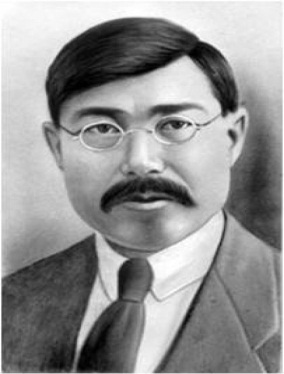 ДОСМҰХАМЕДОВ ХАЛЕЛ24 сәуір - туғанына 135 жыл (1883-1939)Алаш қозғалысының қайраткері, дәрігер, ұстаз, ғалым. Мамандығы дәрігер бола тұрса да, қоғам өмірінің сан салалы мәселелеріне араласқан көп қырлы дарын: саяси және қоғам қайраткері, тарихшы, табиғаттанушы, тілтанушы, әдебиетші, ауыз әдебиетінің сирек үлгілерін жинап, насихаттаушы, шебер аудармашы. 1883 жылы сәуірідің 24 бұрынғы Орал облысы, Гурьев уезі, Тайсойған болысы, (қазіргі Атырау облысы Қызылқоға ауданы) Тайсойған құмында №4 ауылында дүниеге келген.Ағасы Дәулетүмбет Машақұлының ықпалымен әкесі Досмұхамед ауыл молдасынан хат таныған Халелді жергілікті орыс қазақ мектебіне береді. Мектепті жақсы бітірген Халел 1894 жылы Теке қаласындағы Орал әскери-реалдық училищесінің даярлық класына қабылданып, оны үздік бітіреді де, тағы бір жылға қосымша класта оқуға қалдырылады.Сосын Санкт-Петербург императорлық әскери-медицина академиясына латын тілінен қосымша емтихан тапсырып түскен.Студенттік өмірі империяның саяси толқуларға толы кезеңімен тұстас келіп, оның саяси білімін жетілдіріп, қалыптасуына әсер етті. Ол осы жылдары ел ішінде үгіт-насихат жүргізіп, жергілікті «Фикр» (Пікір), «Уральский листок» газеттеріне мақалалар жазып, саяси толқулардың мән-жайын халыққа түсіндіріп отырды.-39- жылы Орал қаласында бес облыстың делегаттары жиналған съезде кадеттер партиясының жергілікті бөлімшесі құрылған. Қазақ конституциялық-демократиялық партиясының 9 адамнан тұратын Орталық комитетіне Б.Қаратаев, М.Бақыткереевтермен бірге сайланды.1909 жылы академияны үздік дәрежелі дәрігер атағымен, Алтын медальмен бітіріп, офицер ретінде кесімді мерзімдегі әскери міндетін өтеуге жіберілді. Алдымен Пермь губерниясында, кейін 2-Түркістан, 2-Орал қазақ-орыс атқыштар батальонында әскери кіші дәрігерлік қызмет атқарды.1912, 1913 және 1915 жылдары оба індетіне қарсы күрес ісіне қатысты. Бұл еңбектері үшін Императорлық қола медальмен марапатталды.1913-1918 жылдары «Қазақ» газетінде «Тамыр дәрі хақында», «Сары кезік — сүзек», «Жұқпалы ауру хақында» сынды кәсіби, әлеуметтік-саяси тақырыптарда мақалалар жариялап, өзіндік ой-пікірін білдіріп тұрды. «Как бороться с чумой среди киргизского народа» (1916) деген кітабы өз кезеңінде оба індетіне қарсы күрестің әдіс-тәсілдерін түгел қамтыған еңбек болды.Ресейдегі Ақпан төңкерісінен кейін қазақ даласында облыстық, жалпы қазақ съездерін ұйымдастырып, өткізуге атсалысты. Сәуір айында 800-ден аса делегаттың қатысуымен өткен Орал облыстық қазақ съезінде Ж.Досмұхамедовпен бірге «Орал облысының далалық бөлігін басқарудың уақытша ережелері» атты жергілікті және облыстық деңгейдегі басқару жүйесін толық қамтыған заң жобасын ұсынып, оған делегаттар бірауыздан дауыс берді.Мәскеуде өткен Бүкілресейлік мұсылмандар съезіне қатысып, І жалпықазақ съезінен Бүкілресейлік құрылтай жиналысына депутаттыққа кандидат ретінде ұсынылды.1917 жылы ІІ жалпықазақ съезінде жарияланған Алашорда үкіметі — Ұлт кеңесі құрамына сайланды. Алаш қайраткерлерімен бірге бірінші кезекте халықты бүліншіліктен қорғайтын ұлттық әскер — халық милициясын жасақтауға, Алаш қорын құруға, елден алым-салық қаражат жинау ісіне күш салды. Уақытша үкіметтен билікті күшпен тартып алған большевиктердің үстемдігі нығайған тұста, Кеңес үкіметінің басшысы В.И.Ленинмен, Ұлт істері жөніндегі халық комиссары И.В.Сталинмен бетпе-бет келіссөздер жүргізеді. Большевиктер Кеңес өкіметін толық мойындап, сөзсіз бағынуды талап етсе, олар Алашордаға ішінара билік беру (заң шығару, атқарушы билік, сот жүргізу, өз әскері болу), қазақтар шоғырланған жерлерді түгел қазақтарға қайтару, әр жерде кеңес органдары тұтқындаған алаш қайраткерлерін түрмеден босату, оларды қудалауды тоқтату, қаржылай көмек беру сияқты маңызды мәселелерді өткір қоя білді.-40-1918 жылы Жымпиты қаласында өткен Орал өңірі қазақтарының 4-съезінде Қазақстанның бүкіл батыс өңіріне ықпал етерлік ұлттық-территориялық құрылым — «Ойыл уәлаяты уақытша үкіметін» жариялауға қатысты. Сол жылы қыркүйек айының ортасында Кеңес өкіметіне қарсы күштердің Уфа директориясын жариялау мәжілісіне жиналған Алашорда қайраткерлері бұл құрылымды қолдап, оған «Алашорданың батыс бөлімшесі» деген ат берді. Осы кезеңде Халел Алашорданың атты әскерін ұйымдастырып, Самарадағы Комуч үкіметінен қару-жарақ алуға, Ұлттық банк ашуға, баспахана, «Еркін қазақ» газетін шығаруға көп еңбек сіңірді.Алашорда таратылғаннан кейін басқа қазақ зиялылары секілді Халел де жаңа өкіметтің жұмысына тартылады.1920 жылы 21 тамызда Түркістан республикасы халық ағарту комиссариаты жанынан Түркістан халықтарының оқу-ағарту, мәдени Һәм ғылыми мұқтаждарын өтеу үшін арнайы ұйымдастырылған Білім комиссиясының мүшелігіне, кейін төрағалығына сайланды. Ташкенттегі халық ағарту институтында оқытушысы болды.Орта Азия (Түркістан) университеті медицина факультетінің хирургиялық емханасында ординатор, Түркістан денсаулық сақтау халық комиссариаты алқасының мүшесі және емдеу-санитарлық бөлімінің меңгерушісі болды.Орта Азия мемлекеттік баспа коллегиясының, кейін Қазақ мемлекеттік баспасы Шығыс бөлімінің меңгерушісі, Қазақ мемлекеттік баспа басқармасы меңгерушісінің орынбасары қызметтерін атқара жүріп, отандық ғылымның дамуына да мол үлес қосты. Халел Досмұхамедов бір өзі бірнеше қызметтер атқара жүріп, ұлттық мектептердің ғылыми терминология жасау ісіне ат салысады. Жер жерлерде қаулап ашыла бастаған жүйесін құруға, қазақ тіліндегі ғылыми терминология жасау ісіне ат салысады. Жер жерлерде қаулап ашыла бастаған ұлттық мектептерге ана тілінде оқулық жазу қажет болады. Осындай қажеттілік Халелді атқарып жүрген толып жатқан қоғамдық қызметерін ана тіліндегі оқулықтар жазумен және оны шығару жұмыстарымен ұштастыра жүргізуге мәжбүр етті.**********************************Досмұхамедов Халел //Алаш. Алашорда: энциклопедия / Құраст.: Ғ.Әнес, С.Смағұлова.- Алматы: Арыс, 2009 .- 140-143 б. -41-**********************************Әбiлсейiт М. Рухани жаңғыру және алаш зиялылары // Айқын.- 2017.- 22 шiлде (№ 108).- 4 б.Алаш зиялыларының көтерген идеяларымен бүгiнгi рухани жаңғырудың сабақтастығы туралы.Әнес Ғ. Алаштың алыбы - Атыраудың ардағы // Атырау.- 2013. - 23 сәуiр (№ 47). - 1,2,3 б.Халел Досмұхамедовтың туғанына 130 жыл.Әнес Ғарифолла. Ұлт ғалымы - Халел Досмұхамедұлы // Ана тiлi.- 2017.- 9 -15 ақпан (№ 6).- 2 б.Алаш қозғалысының қайраткерi - Х. Досмұхамедұлы жайында.Жаңабайұлы Т.Халық жадынан шықпаған тұлға // Ана тiлi.- 2013. - 18 - 24 сәуiр (№ 16). - 6-7 б.Халел Досмұхамедовтың туғанына 130 жыл.Жұмабаев С. Дәрiгер, Алаш қайраткерi, ұстаз // Алаш айнасы.- 2012. - 20 шiлде (№ 126). - 4 б.Алаштың алғашқы дәрiгерi Халел Досмұхамедов жайында.Жұмабаев С. Халел Досмұхамедовке арналған кеш өттi // Алаш айнасы.- 2013. - 23 сәуiр (№ 66). - 5 б.Атырау мемлекеттiк университетiнде Х.Досмұхамедовтың 130 жылдығына орай ұйымдастырылған кеш жайында.Рамазанова А. Алаш оқығандары // Қазақ әдебиетi.- 2013.- 22-28 қараша (№ 47).- 10 б.Халел Досмұхамедов, Ғұбайдолла Бердиев жайлы.Сабыров Айдар. Алаштың хакiм Халелi // Атырау.- 2016.- 24 қыркүйек (№ 75).- 13 б.Алаш зиялысы Х. Досмұхамедовтың туғанына 130 жыл толуына орай.Тiлегенов Т. Алаштың ардақ тұтқан ақиығы // Атырау.- 2013. - 20 сәуiр (№ 46). - 12 б.Халел Досмұхамедовтың туғанына - 130 жыл.Тыныбаев Б.Ғұлама ғалым тағылымы // Атырау.- 2013. - 11 сәуiр (№ 42). - 11 б.Халел Досмұхамедұлының туғанына - 130 жыл толуына орай.-42-Шөпеғұл Ж. Жетi жұрттың тiлiн бiлген: Атырауда бiртуар тұлға Х. Досмұхамедовтың туғанына 130 жыл толуы кеңiнен аталып өттi // Егемен Қазақстан.- 2013. – 30 сәуiр (№ 117). – 6 б.ЗАЙНУЛЛИН ТАЛАПҚАЛИ24 сәуір – туғанына 70 жыл  (1948)	Құрманғазы ауданының Таубұйрат ауылдық Кеңесінде дүниеге келген. 1968 ж. Гурьев музыка училещесін бітірген. Мәдениет үйінің директоры, Сүйіндік селолық округіне қарасты автоклуб меңгерушісі, 1986 жылы Сүйіндік орта мектебінде музыка пәнінің мұғалімі қызметтерін атқарған. 2005 жылдан С.Көшекбаев атындағы аудандық мәдениет үйі жанындағы халық ұлт-аспаптар оркестрінің дирижері, әрі көркемдік жетекшісі болып жұмыс жасайды.	1992 жылы «Қазақ ССР-нің халық ағарту ісінің озық қызметкері» төс белгісімен, 1997 жылы ҚР Білім Министрлігінің Құрмет грамотасымен, Б.С.Жұманиязовтың шығармаларын орындаушылардың «Жазиралы кең дала» атты аймақтық фестивалінде дипломмен марапатталды. 1993 жылы жергілікті композитор деген атақ берілді. Батыс аймақтық Жаңбырбай күйші атындағы жүлденің және «Жебелі ақын» күй бәйгесінің ІІІ орын иегері. Республиканың еңбек сіңірген қызметкері.	Әуесқой сазгер, жиырмаға жуық ән-күйдің авторы.******************************	Зайнуллин Талапқали //Әлімгереев Ө. Атырау ақтаңгерлері (күйшілер).- Атырау, 2014.- 124 б. 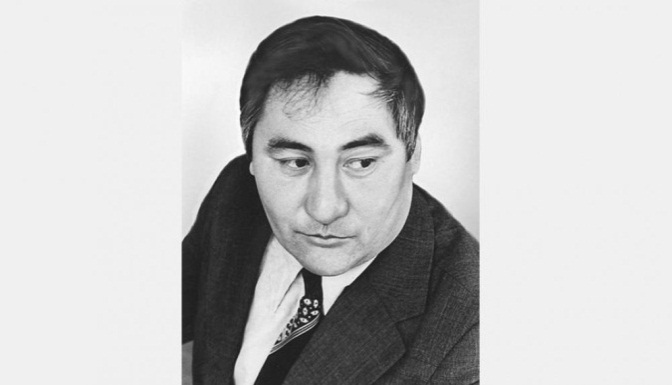 ДОМБАЕВ ЕСЕНЖОЛ2 мамыр–туғанына 80 жыл (1938-2015)                Есенжол Домбаев Атырау облысының Индер ауданында Шолақ шағыл деген жерде туған. Осы ауылдағы Елтай орта мектебін 1956 жылы бітірген соң, Алматыдағы «Қазақфильм» киностудиясында, НИИАТ-та қара жұмысшы болып істеген. 1961 жылы Құрманғазы атындағы Алматы мемлекеттік консерваториясының театр факультетін бітірген. -43-«Қазақстан пионері» (қазіргі «Ұлан»), «Ара», «Жаңа фильм» басылымдарында әдеби қызметкер, фельетонист, бөлім меңгерушісі, аға редактор, бірлестік директоры болып қызмет атқарған. ҚазМУ-дің журналистика факультетінде сырттай оқыған.	1957 жылы оның Әліби Жангелдиннің Қазан қаласында діни семинарияда оқып жүрген кезінен жазған «Алғашқы сабақ» атты бір актілі драмасы республикалық бәйгеде екінші сыйлық алды. «Біздің ауылда қызықтар бола береді», «Өтірік әңгіме» атты комедиялары облыстық театрларда қойылған. «Кешегі күннің күркілі», «Тәуелсіздік таңы», пьесаларын жазды. «Ұрпақ қамы» атты киносценарийдің авторы.Н.Гогілдің «Мұрын» повесін, М.Салтыков-Щедриннің «Бір қаланың тарихы» романын, серб сатиригі  Б.Нушичтің «Менің өмірбаяным» (О.Әубәкіровпен бірігіп) аударған, болгар сатиригі Чудомирдің «Ескерткіш» деген атпен шыққан әңгімелерін, түрік сықақшысы Ә.Несиннің әңгімелерін қазақ тілінде сөйлеткен.******************************Домбаев Е. Болмаған оқиға.- Алматы: Сөздік-Словарь, 2001.- 348 б. Домбаев Е.     Біздің кластың қыздары: пьесалар; Ред. Б.Хабдина.- Алматы: Өнер, 1994.- 302 бет. Домбаев Е.    Жаман Жәутік: роман .- Алматы: Жазушы, 1980.- 269 (3) бет. Домбаев Е. "Жаман Жәутіктің" екінші кітабын шығара алмай жүрмін...//Әлімгереев Ө. Атырау қаламгерлері .- Атырау, 2014.- 33-39 б.  Домбаев Е.   Ғашықтық туралы балладалар.-Алматы: Жазу-шы, 1989.- 432 бет Домбаев Е.    Пьесалар.- Алматы: Арыс, 2002.- 224 бет.- (Атырау Ақын-жазушыларының кітапханасы. Қазына 37-кітап). Домбаев Е.     Сыйлық: повестер мен әңгімелер.- Алматы: Жазушы, 1987.- 235 (5) бет. -44-******************************Домбаев Есенжол  //Атырау: энциклопедия, 2000.- 194-195 б.Домбаев Есенжол //Әлімгереев Ө. Атырау қаламгерлері.- Атырау, 2014. – 33-39 б.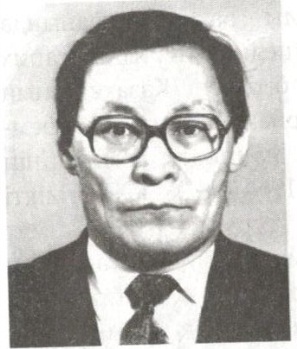 ДӘУЛЕТОВ ТІЛЕКҚАБЫЛ6 мамыр – туғанына 80 жыл (1938)Атырау қаласында дүниеге келген. Әл-Фараби атындағы ҚазМУ-ді журналистика мамандығы бойынша бітірген. Қазақстанның құрметті журналисі. Еңбек жолын Атырау облысының Мақат кәсіпшілігіндегі паровоз депосында токарь болып бастаған. Журналистік қызметі Атырау облысындағы Шевченко аудандық «Ленин туы» газет редакциясында бастау алған. 1962-1972 жылдары Атырау облыстық «Коммунистік еңбек» (қазіргі «Атырау») газеті редакциясының әдеби қызметкері, аға әдеби қызметкері, бөлім меңгерушісі болып 11 жыл еңбек еткен. 1972-1977 жылдары Қазақ КСР Министрлер Кеңесі жанындағы информация агенттігінің (ҚазТАГ) жауапты шығарушысы, аудармашы-редакторы, аға редакторы, 1977-1982 жылдарда республикалық «Жалын» баспасының қоғамдық-саяси әдебиет редакциясының меңгерушісі, бас редактордың орынбасары. 1982-1997 жылдарда КазТАГ-тың бас редакторы болған. 1997 жылы зейнеткерлікке шыққаннан кейін Дүниежүзі қазақтарының қауымдастығында «Атажұрт» баспа орталығын құрды. Журналистік жұмыспен қатар көркем аудармамен де шұғылданған. Оннан астам аударма кітаптары республикалық «Жалын», «Жазушы», «Қазақстан» баспаларынан жарық көрген.«Дүниежүзі қазақтары қауымдастығының шежіресі» атты кітаптардың авторы.Қазақ КСР Жоғарғы Кеңесінің Құрмет грамотасымен, ҚР Мәдениет қайраткері белгісімен, шығармашылық одақтардың грамоталарымен, мереклік медальдармен марапатталған.-45-******************************Дәулетов Тілекқабыл //Жаңабайұлы Т. Атырау көсемсөзшілері: очерктер, эсселер, толғаныстар.- Атырау, 2014.- 299 б.Дәулетов Тілекқабыл Шоханұлы //Атырау: энциклопедия.-Алматы, 2000.- 191 б. ****************************** Дәулетов Т.     Қазақ елі   ардағым!: қазақ хандығына 550 жыл // Кең Жылой.- 2015.- 17 қыркүйек (№37).- 5 бет. 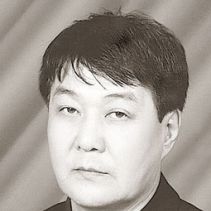 ҚҰЛИЕВ ЖҰМАБАЙмамыр  - туғанына 60 жыл (1958)Атырау облысы, Қызылқоға ауданы, Мұқыр ауылында дүниеге келген. Кенбай орта мектебін бітірген соң, біраз жыл Ленин атындағы кеңшарда көмекші шопан болған.	1990 жылы әл-Фараби атындағы Қазақ Ұлттық университетінің журналистика факультетін тәмамдаған.	Алғашындареспубликалық «Ақ желкен», «Жалын» журналдарында еңбек етсе, кейіннен «Жетісу», «Отан», «Ана тілі», «Заң газеті», «Мәдениет» сынды газет-журналдарда, «Хабар» телеарнасының дубляж бөлімінде редакторлық, бөлім меңгерушісі қызметтерін атқарды.	«Күн төбеден ауғанда», «Күй қағаны», «Адамның кейбір кездері», «Армысың, ару Ақжайық» атты ғұмырнамалық кітаптары мен жыр жинақтары жарық көрді.	«Өлке» баспасының бас редакторы болған кезінде Махамбеттің 200 жылдығы қарсаңында оқырман қолына тиген танымдық сериялы кітаптардың, «Махамбет елі» көркемсуретті альбомын шығаруға ат салысты. Сонымен қатар, «Мәдени мұра» бағдарламасына орай «Мұнайлы өлке жақұттары» сериясымен жарық көрген өнер тарландары М.Бақтыгереевтің, Р.Ғабдиевтің, Қ.Ахмедияровтың ғұмырнамалық кітаптарын шығаруға басшылық етті.	Қазір республикалық «Жұлдыз» журналының бөлім меңгерушісі қызметінде.  -46-	Қазақстан Жазушылар және Журналистер одағының мүшесі, ҚР Мәдениет қайраткері. «КазТрансОйл» жүлдесінің және Б.Бұлқышев атындағы Журналитсер одағы сыйлығының иегері. 2014 жылы Президент стипендиясының иегері атанды.******************************Құлиев Ж.  Абай Жолдасов. Райымбек Шақабаев; [ред. Ж.Құлиев].- Алматы: Полиграфкомбинат, 2015.- 242,[2] бет: 48 бет жапсырма.- (Қазақ мұнайының ардақтылары. Өмірбаян сериясы). Құлиев Ж. Мұнайлы өлкенің сарабдал мұнайшысы //Әлжанұлы Қ. Сарғайған парақтардағы сыр / Құраст. Қ.Смадияр.-Алматы, 2007.- 5-8 б.   Құлиев Ж. Халқым саған не дейін...; Наршөккен таңы //Әлімгереев Ө. Атырау қаламгерлері .- Атырау, 2014.- 136-140 б. ******************************Құлиев Ж.     "Алып кет мені ауылдан, аға..." немесе қазақтың Тұңғыш бард-әншісі, марқұм Табылды Досымов туралы толғаныс // Алтын Орда.- 2011.- 13 қазан (№41).- 10 б. Құлиев Ж.  Арал ақиқаты. [Реж.Сергей Әзімовтің "Жоқтау" фильмі туралы] // Ана тiлi.- 2011.-№ 39.-29- 5 қазан.- 6 бет ҚұлиевЖ.     Асау мінез,тарпаң талант: Темірхан Медетбек туралы толғаныс // Егемен Қазақстан.- 2015.- 6 наурыз (№44).- 9 б. Құлиев Ж. Әбілһаят іздеген айбоз ақын. Есенғали Раушанов өнернамасы туралы баян: әдебиеттің әңгімесі // Егемен Қазақстан.- 2016.- 30 қаңтар (№19).- 9 б.-47-******************************Құлиев Жұмабай //Жыр маржаны: он томдық қазақ поэзиясының антологиясы. Т.ҮІІ. - Алматы, 2014.- 321- 328 б. Құлиев Жұмабай Ізтөреұлы //Әлімгереев Ө. Атырау қаламгерлері.- Атырау,2014.- 136-140 б. Құлиев Жұмабай // Ел ардақтылары.- Алматы, 2005.- 78 б.ӘБУТАЛИЕВ НӘБИДЕН18 мамыр – туғанына 90 жыл (1928)	Атырау облысы, Новогат ауданының (қазіргі Исатай ауданы) Молшағыл ауылында туған. 1945 жылы Қазақ мемлекеттік университетінің журналистика факультетін бітірген соң, ұзақ жылдар «Социалистік Қазақстан» (қазіргі «Егемен Қазақстан» газетінде), «Парасат» журналында, Қазақ КСР Баспа, полиграфия және кітап саудасы істері жөніндегі мемлекеттік комитетінде, «Жазушы» баспасының көркем аударма редакциясында қызмет істеді. «Қайран Нарын», «Өттің дүние» атты екі повесть, «Наркескен» атты романы жарық көрді. «Өттің, дүние» атты тарихи драмасы М.Әуезов театрында қойылған (1992). Ол Э.Хемингуэйдің «Килиманджаро – қарлы тау», «Мереке-қызық мол жылдар» атты шығармаларын, орыс жазушысы С.Сартаковтың «Тау самалы» деген атпен бірнеше повестерін, монғол жазушысы Б.Чойдонның «Ұлы Гобиде» атты повесін, В.Пикульдің, Ә.Бикчентаевтың әңгімелерін қазақ тіліне аударды. Көптеген медальдармен, «Баспасөз үздігі» белгісімен марапатталған.ШЫҒАРМАЛАРЫ:Әбуталиев Н.  Қайран нарын: повесть; [Бас ред. Н.Әжіғалиев; Жауапты шығ. Ғ.Әнес].- Алматы: Арыс, 2002.- 247 [1] бет.- (Атырау Ақын-жазушыларының кітапханасы. Қазына 22-кітап). Әбуталиев Н.  Наркескен: роман. 7-кітап.- Алматы: Өлке, 2003.- 320 б. -48-	Әбуталиев Н.  Өттің дүние: повесть; Пікір жазғ. Р. Тоқтаров, Б. Бабақов.- Алматы: Жазушы, 1986.- 261 (3) бет Әбуталиев Н. Сегіз сері: танымдық әңгімелер; Пікір жазған Сейтен Сауытбеков.- Алматы: Жалын, 1991.- 224 б. Әбуталиев Н.  Толқы, дала: өлеңдер.- Алматы: Жазушы, 1970.- 37 (3) бет.- (Тұңғыш кітап). ******************************Әбуталиев Н.   Хемингуэйдің Парижде өткен ғұмыры: әлем әдебиеті  //Жұлдыз.- 2005.- N5.- 64 б.******************************Әбуталиев Нәбиден //Әлімгереев Ө. Атырау қаламгерлері.- Атырау, 2014.- 11-12 б.	Әбуталиев Нәбиден //Атырау.- Алматы, 2000.- 163 б.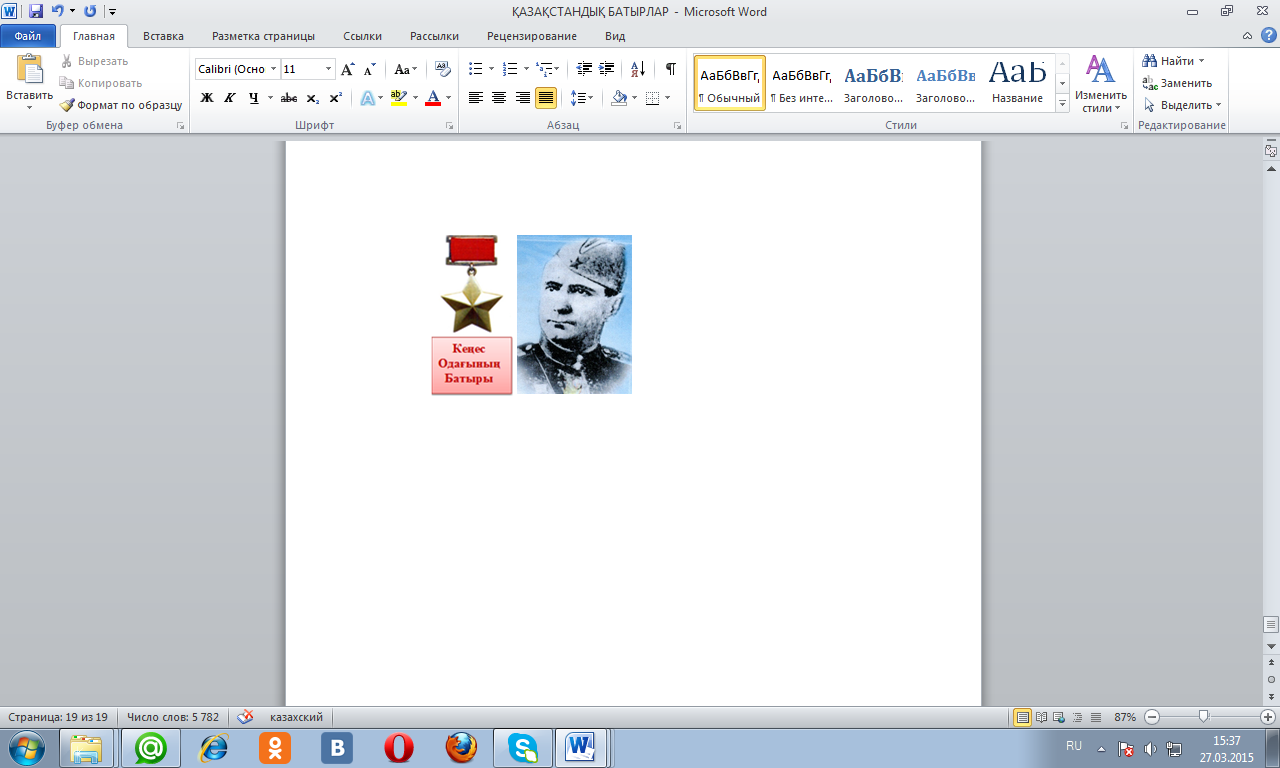 МАЗУРОВ ФИЛИПП САВЕЛЬЕВИЧ12 маусым–туғанына 115 жыл (1903-1970)1903 жылы Теңіз (қазіргі  Құрманғазы) ауданына қарасты Кудряшова селосында өмірге келген. 1942 жылы қызыл әскер қатарына алынып майданға түседі. Ол Белоруссия жерін жаудан тазартуда, әсіресе  Гомель облысы, Лось ауданы маңында Днепр өзенінен өту үшін ұрыста ерекше ерлік көрсетеді. Ол қайықпен 9 рет рейс жасап 55 жауынгерді қару-жарақтарымен өзеннің екінші бетіне аман-есен өткізеді. Осы ерлігі үшін ол Кеңес Одағының Батыр атанады. Соғыстан кейін Ф.С.Мазуров Астрахан қаласында тұрып, еңбек етеді. 1970 жылы желтоқсанда осы Астрахан қаласында қайтыс болып, сонда жерленеді.-49-******************************Даңқты жауынгерлер мен тыл майдангерлері. Герои Советского Союза и Кавалеры Орденов Славы трех степеней: Мазуров Филипп Савельевич //Жеңісті жақындатқан жандар /Құраст. Ә.Сейтім. – Алматы, 2005. – 246 б.Мазуров Филипп Савельевич: қысқаша өмірбаяны //Атырау: энциклопедия/ Бас ред. З.Қабдолов.- Алматы: Атамұра, 2000.- 284 б.Мазуров Филипп Савельевич //Боздақтар: книга памяти. Атырау облысы. Т1. Ұлы Отан соғысы (1941-1945) жеңісінің 50 жылдығына арналады. Отан қорғау жолында құрбан болған боздақтар.-Алматы,1995. – 9 б.ДИАРОВ МУФТАХ ДИАРҰЛЫ9 тамыз – туғанына 85 жыл (1933)Атырау облысы, Махамбет ауданы, Махамбет ауылында дүниеге  келген. Геология-минералогия ғылымының докторы (1972), профессор (1979), Қазақстан Ғылым Академиясының академигі (2003). Қазақ тау-кен металлургия институтын (1955, қазіргі Қазақ ұлттық техникалық университеті) бітірген. Индер (Дендер) геологиялық барлау экспедициясында геолог, партия бастығы, бас геолог (1955–64), Қазақ мұнай барлау ғылыми-зерттеу институтында лаборатория меңгерушісі (1964–78), Мұнай және табиғи тұздар химиясы институтында директордыңорынбасары, директор, лаборатория меңгерушісі (1978–92), Қазақстан Ғылым Академиясы Батыс бөлімшесінің академик-хатшысының орынбасары (1992–97) қызметтерін атқарған. 1997 жылдан «Атырау–Ғылым» АҚ-ның вице-президенті. Негізгі ғылыми еңбектері Каспий ойпатындағы бор, борлы калий тұздары кендерін іздеу, барлау мәселелеріне арналған. Диаров Дендер күмбезі өңіріндегі ірі-ірі элювийлі борат кендерін, аса ірі Сәтимолаборат кенін ашушылардың бірі. Оның зерттеулері негізінде Орталық Каспий калийлі-борлы аймағы жіктелді.-50-ШЫҒАРМАЛАРЫ:         Каспий Теңізінің Қазақстандық жағалауы мен айдынындағы жану-            арлар дүниесі=Животный мир побережья и акватории Казахстанс-           \кого сектора Каспийского моря. / М.Д. Диаров, Ф.А. Сараев, А.А. Большов ж.б..- Алматы: Атамұра, 2008.- 424 бет ******************************Диаров М. Қайраткер: жақсының жақсылығын айт // Атырау.- 2014.- 20 ақпан (№20).- 11 бетДиаров М. Ақырзаманға апарар жол / дайынд. С.Тойкен // Жас Алаш.- 2010. – 24 маусым (№ 50). – 1, 3 б.Акад. Каспий теңiзiнiң қазақстандық секторындағы көмiрсутегi қорын игерудегi болуы мүмкiн апаттар туралы болжамы.****************************** Диаров М.Д.  Бороносность и калиеносность пород галогенной формации Прикаспийской впадины.- Алматы: ЭВЕРО, 2006.- 184 с.,ил. Диаров М.Д.  Геология галогенных боратов и калийных солей прикаспийской впадины / М.Д. Диаров, О.Е. Сабуров; АИНиГ; [рец. Д.т.н., проф. Е.Г.Гилажов].-Атырау: Color Media, 2016. 239, [1] с.: табл. 45, ил 136  Литература: с. 233-237 Диаров М.Д.     Горнохимическое сырье месторождения Сатимола.Бораты. Калийные соли [Электронный ресурс]  Атырау: Атырауская областная универсальная научная библиотека им. Г.Сланова, 2016.-1 электрон. Опт. Диск (CD-ROM); 12 см.    Электронная копия книги из фонда Атырауской областной универсальной  науч-ной библиотеки им. Г.Сланова  Диаров М.Д., Камашев К.К., Касенов Т.И. Горно  химическое сырье месторождения Сатимола. Бораты. Калийные соли: Научное издание / МОН РК Атырауский институт нефти и газа.- Алматы: ТОО «Print-S «, 2012.- 358 с.-51-Диаров М.Д.    Экология и нефтегазовый комплекс. Т.6 : Экологи-ческое состояние и мониторинг северо-восточной  части побережья Каспийского моря .- Актобе: А- Полиграфия" ЖШС, 2004.- 288с..- (Атырау ғалымдарының еңбектері). ******************************Диаров М.    "У иностранцев здесь вахта, а нам здесь жить"; Бе-седовала С.Тойкен // Ақжайық.- 2011.- 14 апрель (№15).- С.4.Диаров М.    Ученый, общественный деятель, личность : к 65 летию Серикова Т.П. // Прикаспийская коммуна.- 2014.- 20 февраля (№20).- С.8 ЕРШУОВ АМАНҚОС18 тамыз – туғанына 75 жыл (1943)	Атырау облысы, Ембі (жылыой) ауданы, «Коммунизм таңы» совхозында (Ақкиізтогай ауылы) 1943 жылы тамыздың 18-інде дүниеге келген. Гурьев педагогикалық институтының тіл-әдебиет факультетін бітірген. Атырау облыстық «Коммунистік еңбек» газетінде әдеби қызметкер болған. Мектеп оқытушысы, интернет директоры болып қызмет атқарған.	Өлеңдері бірқатаржинақтарға енген. Жылыой ауданының Құрметті азаматы. «Халық ағарту ісінің үздік қызметкері» белгісімен, «Еңбек ардагері» медалімен, «Құрмет белгісі» орденімен марапатталған. 1994 жылы «Қазақстанның еңбек сіңірген мәдениет қызметкері атағын алған.	«Көкжиегім - келешегім», «Шопан баласы», «Жылқышының ұлы», «Алтын босаға», «Шұғылалы шақтар», «Пір Бекет пен Жыр Зекет», «Бабам мен атамның жолы бақытқа бастаған жол», «Таңдамалы» атты жыр жинақтары жарық көрген. «Дүлдүл», «Махаббат мәңгілік», «Жаралы жылдар», «Асалы мен Көкетай» сияқты драмалары бар.  ******************************Ершуов А.  Алтын босаға: өлеңдер.- Алматы: Жазушы, 1988.- 76 (4) бет. -52-Ершуов А.  Дүлдүл. Үш томдық. І-том.- Алматы: Үш Қиян, 2003.- 427 (5) бет. Ершуов А.  Жырлар; Бас ред. Н.Әжіғалиев; Жауапты шығ. Ғ.Әнес.- Алматы: Арыс, 2002.- 230 бет.- (Атырау Ақын-жазушыларының кітапханасы. Қазына 41-кітап). Ершуов А.  Өлеңдер.- Алматы: Өлке, 2002.- 230 бет Ершуов А.  Шырқау: өлеңдер.- Алматы: Жазушы, 1978.- 76 б. ******************************Ершуов Аманқос //Әлімгереев Ө. Атырау қаламгерлері.- Атырау, 2014.- 50-52 б.Ершуов Аманқос Назарұлы //Атырау: энциклопедия.- Алматы, 2000.- 205 б.******************************Ершуов А.     Азамат сөзі: поэзия  // Кең Жылой.- 2013.- 15 тамыз (№33).- 9 б. Ершуов А.   "Амандықтан басқасы байлық емес..." // Атырау.- 2017.- 28 қаңтар (№ 7).- 16 б.     Ақын Аманқос Ершуовтың өлеңдер топтамасы.  Ершуов А. Далабай немесе Отан үшін от кешкендер (поэма): [ Ұлы Жеңіске - 70 жыл / А. Ершуов // Атырау.- 2015.- 13 маусым (№65).- 10-11 б.  Ершуов А.    "Күнім, мені күн астынан түсірме..."; Жүзіп келем ақша бұлттың ішінде; Өмір-күрес: Жаңа жырлар// Атырау.- 2013.- 20 тамыз (№96).- 11 бет  Ершуов А.     Қараймын кең дүние келбетіне: поэзия // Қазақ әдебиеті.- 2013.- 20 қыркүйек (№37).- 8 б.-53- Ершуов А.  Өлке тарихының шежірешісі : Хисмет Бозанұлы Табылдиев - 80 жаста // Атырау.- 2016.- 25 маусым (№ 50).- 10 б. ******************************Аманқос Ершуов (1943) //Жыр маржаны: он томдық қазақ поэзиясының антологиясы.- Алматы, 2014.- 457-465 б. Мұстажапқызы А.Ақ бұлттар атын шығарған // Қазақ әдебиетi.- 2013. - 6 - 12 қыркүйек (№ 35). - 11 б.Ақын Аманқос Ершуовтың өз өлеңдерi мен өмiрi туралы сыр-сұхбаты.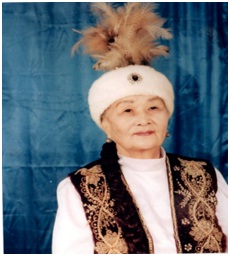 АМАНҒАЛИЕВА ҰЛДАЙ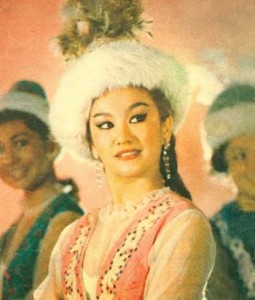 24 тамыз - туғанына 80 жыл (1938)Аманғалиева Ұлдай-1938 жылы 24 тамызда Тума ауылында дүниеге келген. Әкесі Сүйіналиев Аманғали Индер руднигінің бірінші рудкомы болған, әнші «Тілеуқабақ» әнін Мәскеуде шырқаған екен. 1946 жылы «Алғашық» ауылында 1-4 сыныпты, 5-9 сыныпты Индерде, 10 сыныпты Гурьевте Абай орта мектебінен бітірген.  Алғашқы еңбек жолын Гурьев балық консерв комбинатында жұмысшы болып бастайды. Жастайынан әнші атанған Ұлдай көркемөнерпаздар үйірмесіне қатыса жүріп, әншілігімен елге танылады. Ең алғаш үлкен сахнаға «Баянауыл» әнімен шығып, әнші болып таныла бастайды. Бүкіл Дүниежүзілік жастар мен студентердің 6-шы фестивалінің 1957 жылығы дипломанты. Өнердегі ұстазы А.Ф. Хмель болатын. 1960 жылы «Ән қанатында» атты киноға түсіп, республика жұртшылығы жылы қабылдады. Аудан мәдениетінің бастауында осы сала ардагерлері Абдолла Мусағалиев, Ә.Есқалиев, Қанапаш Махметова, М. Қарасаев, Қ.Өмірбаева, М. Есқазиев, Т.Үсенғалиев, Қ.Қарақұлов есімдерімен қатар, «күміс көмей" әнші Ұлдай есімі аудан тарихында алтын әріппен жазылды.  Ұлдай апа республикалық, облыстық, аудандық байқауларының гран-при жеңімпазы, Бүкіл одақтың фестивалінің 3-дүркін лауреаты атанды. 1971 жылы 7 өлеңі пластинкаға жазылып алынды. -54-Автоклуб меңгерушісі, аудандық мәдениет үйінің әдіскері міндеттерін абыроймен атқарды. 1992 жылы  «Қазақстанның  еңбек сіңірген мәдениет қызметкері» атағы берілді.  Еңбек демалысында бола тұра «Ару – ана» әжелер тобын ұйымдастырып,  талай тамаша концерт беріп, байқауларда жеңімпаз атанды. Өзінің шығарған «Өрлеу» атты күйі бар, оны домбырашы Нысанов Серік орындап жүр. Жеңістің 70 жылдығында «Ардагерлер әуені» фестиваліне қатысып, «Шаттық көңіл» термесін орындады.Қазір  республикалық дәрежедегі зейнеткер, «Индер ауданының құрметті азаматы», Индерборда тұрады.******************************Аманғалиева Ұлдай //Атырау: энциклопедия.- Алматы, -144 б.ТАЛПАҚОВА ГҮЛЖАН ІЗІМҚЫЗЫ12 қыркүйек-  туғанына 70 жыл (1948)Гүлжан Ізімқызы Талпақова 1948 жылы 12 қыркүйекте Атырау қаласында дүниеге келген. Алматы эстрада-цирк өнері студиясын Ш.Жиенқұлованың халық биі класы бойынша бітіріп, Мәскеу эстрада студиясында тәжірибе жинақтаудан өткен. Биші, Қазақстанның халық әртісі, София қаласында өткен Жастар мен студенттердің дүниежүзілік фестивалінің лауреаты.1967 жылдан «Қазақконцертте», «Гүлдер» ансамблінде қызмет еткен. Ол дүние жүзі халықтарының көпшілігінің билерін үйреніп, қазақ сахнасына шығарған. Оның репертуарында қазақтың «Айжан қыз», «Қос алқа», «Алмас қырғауыл», өзбектің «Хорезм биі» және ұйғыр, корей, вьетнам, моңғол, үнді, мысыр халықтарының ұлттық билері бар. Гастрольдік сапармен Болгарияда, Германияда, Моңғолияда, Оңтүстік Шығыс Азия елдерінде (Бирма, Малайзия, Сингапур, Шри Ланка), Үндістанда, Жапонияда, Иранда, Тайландта, Финляндияда, АҚШ-та болған.Талпақова би өнерінің ғажайып эстетикасы көркем пластика, үнсіз ән салған үйлесім арқылы адамның ұлттық мінезін, болмыс-бітімін, ішкі әлемінің нәзік бұрқаныстарын, сезімі мен түйсігінің құпия құдіреттерін қапысыз сомдап, айна-қатесіз бейнеледі.-55-******************************Талпақова Гүлжан Ізімқызы //Атырау: энциклопедия.- Алматы, 2000.- 346-347  б.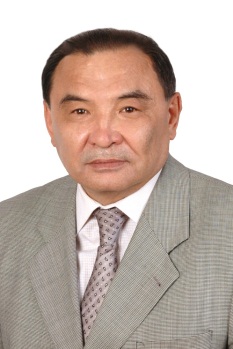 Талпақова Гүлжан Ізімқызы //Қазақ мәдениеті.- Алматы, 2005.- 567 б.******************************Талпақова Г. Бишi сыр шертедi: [Қазақстан Респ. халық арт. Г.Талпақованың сұхбаты / Әңг. М.Аужанқызы] // Парасат.- 1995.- N 7.- 9 б.4 қазан-«Кең Жылой» аудандық қоғамдық-саяси газетіне 85 жыл(1933)«Кең Жылыой» - Атырау облысының Жылыой ауданындағы қоғамдық-саяси газет. Алғаш саны «Социалды ауыл» деген атпен 1933 ж. шыға бастады. Тұңғыш редакторы - Төлеген Мұхамбетов, 1941-92 ж. газет «Социалистік ауыл», «Коммунизмге алға», «Ембі» деген атпен шығып келді. 1992 жылдан «Кең Жылыой» атанды. «Кең Жылыой» аудан экономикасы мен мәдениетінің даму барысын, келелі мәселелерін кеңінен жазып көрсетеді. Мұнай алаңдарының ашылуы, «қара алтын» өндірудің жай-күйі, а. ш. өндірісін тиімді жүргізу, әр саланың өнегелі адамдарын дәріптеу - газеттің негізгі тақырыптары. Газетте Теңіз мұнай-газ кен орнын игеру, шетелдік іскер топтармен бірлескен жұмыс мәселелері көтеріледі. Әр жылдарда газетке С. Анайысов, Қ. Жаксылықов, Н. Ерғалиев, С. Ерғалиев, Д. Жолмұханов, Д. Артығалиев. С. Байтауов, Р. Әлмағамбетов, Т. Текеев, Ғ. Сайханов, М. Далбаев, Б. Дәулетов, Қ. Оразбаев басшылық жасады. 2002 жылдан бастап бас редактор - аудандағы тұңғыш әйел редактор С. Шәтенова. Осы басылымда кезінде ақындар М. Сатыбалдиев, А. Өтегенов, қаламгерлер С. Айтжанов, Қ. Мыңтұрғанов, Қ. Кідібасов, С. Оразғалиев, Қ. Ыбырайұлы, Қ. Сұлтанғалиев, тағы басқалар еңбек етті. «Кең Жылыой» газеті редакциясы өз жұмысында қоғамдық тілші-авторларға арқа сүйейді. Аптасына бір рет шығады. Газет құрылтайшылары — Жылыой ауданының әкімшілігі, аудандық мәслихат және редакция ұжымы. -56-******************************	«Кең Жылыой»  //Атырау: энциклопедия.- Алматы, 2000.- 245-246 б. ҚАРАШИН БЕКЕТ23 қазан – туғанына 65 жыл (1953)	Атырау облысының, Индер ауданында дүниеге келген. 1970-1972 жж. Алматы қаласында құрылыста жұмыс істеген. 1979 жылы ҚазМУ-дің философия-экономика факультетін тәмамдаған. 1979-1993 жж. Қарағанды жоғары милиция мектебінде оқытушы болып қызмет етіп, Мәскеуде, Таулы Қарабақта, Жаңа Өзенде тыныштық пен тәртіп сақтау істеріне араласқан. 1983-1986 жж. Қазақ ССР Ғылым академиясының философия және құқық институтының аспирантурасында оқыған. 1993 жылдан Атырау қаласында тұрады. «Алшы» әдеби-тарихи, мәдени қорының құрылтайшысы, «Наргис» ААҚ Бас директоры. 	Ақын Махамбет Өтемісұлының өлеңдерін орысша аударып, «Жыр-Жебе» («Стихострелы») деген атпен шығарған. «Бейбарыс: эпоха и личность», «Испытание лука и лиры», «Менің Қазақстаным», «Тюрк и Я», «Скиф и Я», «Слова» кітаптарының авторы.ШЫҒАРМАЛАРЫ:Қарашин Б. Менiң ханымым, менiң жебеушiм; Ағайымның алданышы; Адал мен Лада: әңгiмелер // Ақ Жайық kz.- 2013.- № 3.- 124-142 б.Қарашин Б. Облыста мұнай қоры құрылса, оның өлкемiздiң әлеуметтiк - мәдени дамуына елеулi ықпалы болмай ма? / Орыс. ауд. М.Сүмесiнов // Атырау.- 2004. - 18 қараша. - 1, 5 б.Қарашин Б. Ұлы ұстаздың есiмi ұмытылмауы тиiс // Атырау.- 2008. - 22 наурыз. - 10 б.Халық жазушысы, акад. З.Қабдоловты еске алу. Қол қойғандар - М.М.Әуезов, Г.Бельгер, Р.Отарбаев, М.Құлкенов, Қ.Жүсiп-57-******************************Қарашин Бекет //Әлімгереев Ө. Атырау қаламгерлері.- Атырау, 2014.- 131 б.	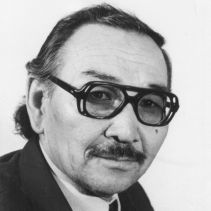 ЖЫЛҚЫШИЕВ ҚОЙШЫҒҰЛ 24 қазан – туғанына 70 жыл (1948)	Атырау облысының Индер ауданындағы Жарсуат ауылдық кеңесіне қарасты, Жаманқұдық жайлауында 1948 жылы қазанның 24-інде дүниеге келген. ҚазМу-дің журналистика факультетін бітірген.	Қазақ КСР Мәдениет министрлігінде, Қазақ теледидарында қызмет істеген. «Өнерпаз» қоғамдық қайрымдылық қорының президенті. Республикалы «Махамбет» қорының тете президенті. Қазақстан Жазушылар одағының Атырау облыстық филиалының директроы. Махамбеттің 200 жылдығын өткізетін штаб бастығы. Махамбет атындағы облыстық қазақ драма театрының директоры. 	«Тұңғыш», «Мұңкітап», «Асаукер» жыр кітаптарының авторы. М.Өтемісұлы туралы публистикалық мақалалары үшін Қазақстан Журналистер одағының А.Байтұрсынов атындағы сыйлығын алған. «Тамаша» ойын-сауық отауын ашқаны үшін (Л.Есеновпен бірге) авторлық куәлік берілген. 	Қазақстанның еңбек сіңірген қайраткері, Махамбет сыйлықтарының иегері, Индер ауданының Құрметті азаматы.******************************Жылқышиев Қ. Жарсуат жыры: өлең // Атырау.- 2014.- 28 маусым (№ 72).- 10 б.Жылқышиев Қ. Мақаштың iзбасары // Атырау.- 2011. - 16 тамыз. - 8 б.Қаламгер Өмiрзақ Қажымғалиевтiң "Дариға -дәурен" атты романы туралы.-58-Жылқышиев Қ. "...Төмендемес тауларым, тұлпарларым тұсалмас...": Естелiк; Қасқыр бөрiк немесе Iзтiлеу Көпбаев туралы баллада; Р-ға; Қайғы жыры; Махаббат жыры; Нарынның Нәсiпқалиы: өлеңдер // Қазақ әдебиетi.- 2013. - 1 - 7 ақпан (№ 5). - 8 б.           Жылқышиев Қ. "Талайлар тау суындай тасып өттi..." / әңг. Қ.Серiкқызы // Қазақ әдебиетi.- 2013. - 6 - 12 желтоқсан (№ 50). - 7 б.
Ақын, Қазақстан Жазушылар одағы Атырау облыстық филиалының директорымен сұхбат.******************************	Жылқышиев Қойшығұл //Жаңабайұлы Т. Атырау көсемсөзшілері: очерктер, ээселер, толғаныстар.- Атырау,2014.- 285-Қойшығұл Жылқышиев //Жыр маржаны: қазақ поэзиясының антологиясы / Құраст. М.Құлкенов, Г.Мұқышева.- Алматы, 2014.- 428-435 б.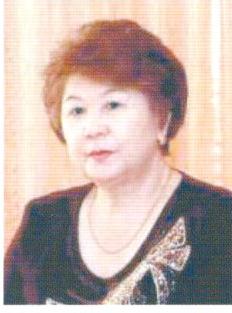 ҚАБИЕВА ҚАДИША КЕРЕЙҚЫЗЫ16 қараша – туғанына 70 жыл	Атырау облысының Махамбет ауданында дүниеге келген. 1970 жылы Қазақ мемлекеттік қыздар педагогикалық институтының кітапхана факультетін бітірген соң облыстық балалалар кітапханасында кітапханашаы, бас библиограф, бөлім меңгерушісі, 1983-1992 жылдары Атырау қалалық орталықтандырылған кітапханалар жүйесінің директоры. 1992 жылдан облыстағы мемлекеттік жүйеге қарасты кітапханалардың жұмысына бағыт-бағдар беруші, жұмысын үйлестіруші Ғ.Сланов атындағы облыстық ғылыми әмбебап кітапхана ұжымын басқарған тәжірибелі маман, білгір ұйымдастырушы.	Қадиша Керейқызы ел саясатын және белгілі әдебиет пен өнер қайраткерлерінің шығармаларын  насихаттауда, облыс кітапханалары жұмысына жаңа технологияны енгізуде, тілдерді дамыту, халықаралық достық, бірлік мәселесіне байланысты көптеген жұмыстар жүргізуге басшылық етті.-59-Кітапханда әрбір жұмыс орны компьютерлендіріліп, өлкеге қатысты мақалалардың толық мәтінді деректер базасын жасақтауды ұымдастырды. Ол үнемі білімін жетілдірумен айналысып, халықаралық, республикалық ғылыми конференцияларға, семинарларға қатысып отырды. 1995 жылы Стамбулда, 2003 жылы Берлинде өткен ИФЛА (Кітапханалар ассоциациясының халықаралық федерациясы) бас конференцияларына қатынасты.Сонымен қатар облыс әкімі жанындағы отбасы және әйелдер ісі жөніндегі комиссия мүшесі, 2 мәрте қалалық кеңес депутаты болып сайланған, т.б. қоғамдық жұмыстарды да үлкен жауапкершілікпен атқарды.	Қадиша Керейқызы әр жылдары ҚР Мәдениет және ақпарат министрлігінің Құрмет грамоталарымен, «ҚР білім беру ісінің үздігі», «Мәдениет қайраткері» төс белгілерімен, ҚР тәуелсіздігінің 10 жылдығына орай облыстық ресми делегация құрамында Астанада болып, «ҚР Тәуелсіздігіне 10 жыл» мерекелік медалімен, бірнеше мәрте облыстық, қалалық мәдениет басқармаларының Құрмет грамоталарымен марапатталды.	Ол облыс кітапханаларын рухани қазынаны жинақтаушы, ұлт тарихын, мәдениетін өркендетуге үлес қосатын ірі ақпараттық орынға айналдыруға және облыстағы кітапхана ісінің ілгері дамуына басшылық жасаған, 2009 жылы кітапхананың жаңа ғимаратының салынуына, кітапхананы жаңа ғимаратқа орналастыруда ерекше еңбек еткен шебер ұйымдастырушы, іскер басшы.	2010 жылы зейнеткерлікке шыққаннан кейінде біршама жылдар бойы кітапханада кадрлар жұмысы бас инспекторы қызметін атқарады.******************************Қабиева Қ. Рухани қазына аралы: кітап білім бұлағы  //Атырау.- 1998.- 25 маусым ******************************Қабиева Қадиша Керейқызы //Атырау кітапханалары /құраст. Қ.К.Қабиева.- Атырау,2012.- 78 б.-60-	Қабиева Қадиша Керейқызы //Рухани қазына ордасы.- Атырау,2009.- 33-34 б. 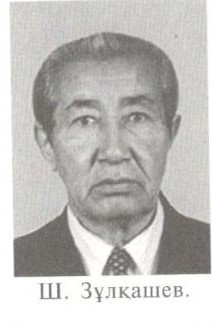 ЗҰЛҚАШЕВ ШАПАЙ 23 желтоқсан – туғанына 80 жыл (1938)	Зұлқашев Шапай қазіргі Атырау облысының Исатай ауданының Орпа ауылында дүниеге келген. Актер, режиссер, Қазақстанның еңбек сіңірген өнер қайраткері. Алматы консерваториясының (қазіргі Қазақ ұлттық консерваториясы) актерлік бөлімін, Алматы театр-көркемсурет институтының режиссер бөлімін бітірген. 1965-1975 ж. Қазақ академиялық балалар мен жасөспірімдер театрында актер болып, көптеген рольдер ойнады. 1975-1989 ж. Атырау облысының драма театрында режиссер (1997 жылдан осы театрдың бас режиссер әрі көркемдік жетекшісі), 1989 – 1997 ж. Семей музыка драма театрының бас режиссері болып қызметтер атқарды. 1997 жылдан Махамбет атындағы қазақ драма театрының көркемдік жетекшісі және бас режиссері.******************************Зұлқашев Шапай //Атырау.- Алматы, 2000.- 229 б.Зұлқашев Шапай //Қазақ мәдеиеті: энциклопедиялық анықтамалық.- Алматы, 2005.- 270 б.******************************Мамырұлы И. Танымал талант: белгілі актер әрі режиссер Шапай Зұлқашев //Парасат.- 1993.- №7.- 11 б.-61-АЙЫ МЕН КҮНІ БЕЛГІСІЗ ДАТАЛАРҒА ҚЫСҚАША АНЫҚТАМАМАХАМБЕТ ӨТЕМІСҰЛЫТуғанына 215 жыл (1803-1846)	Қазақтың көрнекті ақыны, патша өкіметін тірек еткен хан саясатына қарсы шыққан 1836-1938 ж. Қазақстанның батыс аймағындағы халық көтерілісінің жалынды жыршысы, көтеріліс қолбасшысы Исатай батырдың қандыкөйлек жолдасы. Нарын құмында, Жасқұс деген жерде дүниеге келген. Шыққан тегі Байұлы ішіндегі Жайық-Беріш. Атасы Құлмәлі де, өз әкесі Өтеміс те өз дәуірлерінің сөз білер айтулы кісілері болған. Махамбет көтеріліске дейін де, көтеріліс кезінде де, одан кейін де патша өкіметінің отарлаушылық саясатын жүзеге асырушы хан-сұлтандарға қарсы кекті жырлар толғайды, халық арманы үшін күреске шақырады. Көтеріліс жеңіліспен аяқталғаннан кейін Жем, Жайық, Маңғыстау, Хиуа елдерін сағалайды, елдегі тағы да ханнан кек алуға үндейді. Бірақ батыр ақынның бұл арманы орындалмады. Ол Жайық бойындағы Қарой деген жерде хан, сұлтандарға сатылған жағымпаз қаныпезерлер қолынан 1846 ж. қазаға ұшырады. Махамбеттің Қуан жырау, Мұрат, Ығылмандар арқылы жеткен жырлары негізінен, көтеріліс туралы толғаулар. Шалкиіз, Асан, Сыпыра, Доспамбет, Қазтуған сияқтыбатыр-жыраулар мұрасынан мейірлене сусындап өскен Махамбет толғаулары бейнелі де жалынды келеді. Көтерісшілердің уайым-қайғысын, ыза-кегін, арман-мұратын, бір сәтте «жүз ойланып, мың толғанып» жан күйін өз жүрегінен өткізіп, бұқараның өкініш-ызасы мен көкейкесті арманын найзағай жарқылындай отты жырлармен бейнеленген. Махамбет толғаулары кек пен намысқа, серт пен сенімге толы. Махамбет арқалы күйші, айтулы сазгер де болған. Ел арасындағы белгілі «Өкініш», «Қайран Нарын», «Жұмыр Қылыш», «Терезе» т.б. күйлері күйтабаққа жазылды. Махамбет өлеңдері алғаш 1908 ж.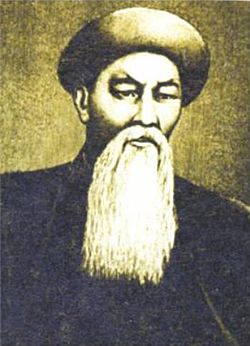  Қазан қаласында «Мұрат ақыннң Ғұмырқызы ұлына айтқаны» жинағында жарық көрді. Одан кейін «Шайыр» (Орынбор, 1912), «Исатай-Махамбет» (Ташкент, 1925), «Бес ғасыр жырлайды» (1984, 1 том), «ХІХ ғ.қ. Қазақ поэзиясы» (1985) жинақтарында жарияланды. Шығармалары 1939,1948, 1951, 1958, 1962, 1974, 1979, 1989 жылдары жеке кітап болып шықты, оқулықтар мен жинақтарға енді. Махамбет өмірі мен шығармашылығы хақында Х.Досмұхамедов, М.Әуезов, Қ.Жұмалиев, З.Қабдолов, Х.Сүйінішәлиев, С.Қирабаев, Ә. Дербісәлин, -62-Р.Бердібаев, М.Мағауин, Қ.Сыдыиықов, Ж. Тілепов т.б. ғалымдар мен қаламгерлер зерттеулер, мақалалар жазды, пікірлер айтты. Батыр ақын көркем шығармалар кейіпкеріне айналды, оған арнап сазгерлер ән, күйлер шығарды, сәулетшілер, суретшілер мүсіні мен кескінін жасады.ШЫҒАРМАЛАРЫ:	Өтемісұлы М.    Айналайын  Ақ  Жайық: өлеңдер, ой толғам, есте-ліктер .- /Батыс Қазақстан облысының  Ж. Молдағалиев атындағы кітапханасы мен «Жайық Пресс» орталығы.- Алматы: RS, 2014:             Халықаралық  Абай  клубы.- 364, [8] бет.(Ұлы жазушылар мен ойшылдар аллеясы. Поэзия І-ХХІғғ.сериясы №170 ).- (Ақ Жайық кітапханасы)            Өтемісұлы М.   Өлеңдер.- Алматы: Жазушы, 2002.- 132 б. ******************************Бижанова М.С. Махамбет - ердiң ерi // Әдебиет Қазақстан мектебiнде = Литература в казахстанской школе.- 2012. - № 6. - 42-44 б.
Ақын Махамбет Өтемiсұлы туралы.Махамбет Өтемісұлы //Атырау: энциклопедия, 2000.- 292 б.ҚҰРМАНҒАЗЫ САҒЫРБАЙҰЛЫТуғанына 195 жыл (1823-1896)	Туып-өскен жері Бөкей хандығы, қазіргі Батыс Қазақстан облысының Жаңақала ауданына қарасты  Жиделідеген жер. Топырақ бұйырған орны – Астрахан облысының бұрынғы «Шайтани батага», қазіргі «Құрманғазы төбе» деп аталатын жер. Шыққан тегі – Кіші жүз, он екі ата Байұлынан өрбіген Сұлтансиықтың Қызылқұрт бұтағы. Құрманғазының жетінші атасы Ерші деген кісі от тілді, орақ ауызды, сөз дарыған адам болыпты. Ал, нағашы жұрты –  Беріш руы. Қалмақ шапқыншылығы кезінде асқан ерлігімен көзге түскен -63-Ағатай батырдың есімі исі Берішке ұран болған. Одан берідегі Өтеміс би, Махамбет ақын, Исатай батыр бір ғана Беріш руының емес, исі қазақтың ардақты ұлдары. Құрманғазының әкесі Сағырбай (шын аты Дүйсенбай деген сөз бар) өнерге мойын бұра алмаған, шаруа адамы болыпты. Құрманғазының бесінші атасы Балтабай әулеті шетінен домбыраға тіл бітірген өнерпаз болса керек. Ал жетінші атасы Ерші деген кісі от тілді, орақ аңызды, сөз дарыған адам екен. Күні бүгінге дейін ел ішінде «Ершінің еркегін қойып, әуелі әйелімен айтысып ал» деген сөз бар. Құрманғазының нағашы жұрты - Беріш руы. Ерлік пен еркіндікті дәстүр еткен елдің қызы, Құрманғазының анасы Алқа да келін болып түскенше даланың ерке желіндей еркін өciп, еркек - шора болып, ойын - тойдың шырайын келтірген. Кейін Игіліктің қызы Әуеске үйленгенде Құрманғазы үшін Беріш руы енді қайын жұрты болады. Құрманғазының бала кезінен - ақ ең айтқыш тілі, ең сезімтал тілі қос ішекті домбыра көмейінен шығатын күй тілі еді. Сондықтан да, ол сахараның даңғыл көкірек дәулескер күйшісі Соқыр Есжанды алғаш көpiп тыңдасымен-ақ домбырасының тілін мен дінін түсініп, ұйып тыңдайды. Сондықтан да, өзінің замандастары Шеркеш, Байжұма, Баламайсаң сияқты күйшілердің күйін құныра тартып, сол күйлерден уақыттың ең шыншыл сырын ұғады. Ал Құрманғазының ұстазы - Ұзақ болатын. 1830 жылы Беріштен шыққан Исатай Тайманұлы және оның жан досы, дауылпаз ақын, дәулескер күйші Махамбет Өтемісұлы бастаған Жәңгір-ханға шаруалар көтерілісінде Құрманғазы да болады. Сол жылдарында «Кішкентай» деген күй шығарады. 1857 жылы Құрманғазыны түрмеге отырғызады. Сібірге айдатайын деп жатқан жерден ол қашып құтылады. Екінші рет оны Орынбор түрмесіне қамайды, бірақ генерал-губернатор Перовскийдің қолдауымен құтқарылады. Түрме тақырыбына бірталай күй шығарады: «Қайран шешем», «Ертең кетем», «Кісен ашқан», «Түрмеден қашқан», «Арба соққан», «Перовский маршы», «Не кричи не шуми», «Машина». 1880 жылы Астрахан түбіндегі Сақмар елді мекеніне қоныс аударады. Қауым арасында ерекше құрметке бөленген Құрманғазы Дина Нүрпейісова, Ерғали Есжанов, Меңдіғали Сүлейменов сынды мирасқорларын жинайды. Сол дәуірде әйгілі болған Көкбала, Менетай, Менқара, Сүгірәлі, Торғайбай, Шора сынды домбыра тарту шеберлері де Құрманғазыны ұстаз тұтқан. Құрманғазы сахараның даңғыл көкірек дәулескер күйшісі Соқыр Есжанның алдын көріп, Дәулеткерей сияқты жайсаң күйшімен сырлас болып, Шеркеш, Байжұма, Баламайсаң сияқты күйшілердің өнерінен өнеге алған. Құрманғазының ғұмыр кешкен уақыты, әсіресе оң солын -64-танып, өмір-тіршілікке белсене араласа бастаған кезі мейлінше күрделі еді. Бұл кезең патшалық Ресей жүргізген отаршыл саясаттың ең бір қарқын алған, әбден құныққан, шектен шыға басынған кезі болатын. Қашанда ел басына келген нәубеттің ауырлық тауқыметі ең алдымен еңсесі биік ерлердің иығына түсетін әдеті. Замана зобалаңы Құрманғазыны да от-жалынымен шарпып бағады. Оның «Түрмеден қашқан», «Кісен ашқан», «Ертең кетем», «Бозқаңғыр», «Пәбескі», «Терезеден-есіктен», «Бозшолақ», «Бұқтым-бұқтым», «Не кричи, не шуми», «Арба соққан», «Аман бол, шешем, аман бол»,«Қайран шешем» сияқты күйлері замана басқа салған зобалаңның бір-бір бекеті сияқты. Ол қатал тағдырдың кез келген талқысына өнерімен жауап беріп, өнерімен белгі қалдырып отырған.Құрманғазы өмірге ғашық күйші. Тіршіліктің нұрлы сәттеріне ол балаша қуанып, қалтқысыз сезімге бөлене алады. Оның «Қызыл қайың», «Ақжелең», «Адай», «Сарыарқа», «Балбырауын», «Серпер» «Назым», «Балқаймақ», «Бұлбұлдың құрғыры», «Ақсақ киік», «Төремұрат», «Қуаныш» сияқты күйлері өмірге іңкәр жанның жүрек лүпілі сияқты. Құрманғазыны суреткер ретінде айрықша даралап көрсететін қасиет – ол концептуалды күйші. Бір ұрпақ емес, екі ұрпақ емес, бірнеше ұрпақтың тағдырына ықпал ететін заманалық құбылыстарға бойлай үңіліп, ой толғау Құрманғазының рухани болмысына тән. Оның «Жігер», «Көбік шашқан», «Кішкентай», «Ақбай» сияқты күйлері өзі ғұмыр кешкен заманның тарихи-әлеуметтік болмысына берілген күйші философтың бағасы. Сол сияқты «Айжан-ай», «Айда бұлбұл, «Алатау», «Амандасар», «Бас Ақжелең», «Демалыс», «Лаушкен», «Ойбай, балам», «Саранжап»«Теріс қақпай», «Ұзак Ақжелең» күйлері кеңінен танымал.[4] Құрманғазының асқақ рухы бір ғана музыка саласына сиятын құбылыс емес. Мұндай тегеурінді дарынның болмысы біртұтас ұлттың рухани болмысына айғақ бола алады. Ұлт тағдырындағы тарихи ұлы өзгерістердің барша қуаныш-қайғысы қашанда біртуар перзенттерінің тағдыр-талайымен шендесіп жатады. Бұл, орайда, Құрманғазы өзінің қайталанбас өнерімен ғана емес, өмірімен де туған халқының бүкіл қасиетіне, сол бір алмағайып аласапыран кезеңнің хал күйіне ең жарқын айғақ бола білді. Ол өзінің қанатты күйлерімен поэзиядағы Махамбет сияқты ғылымдағы Шоқан сияқты, майдан даласындағы Кенесары сияқты, өршіл рухына қылау түсірмей, замана тауқыметін қайыспай арқалап ғұмыр кешті. -65-****************************** Әлімгереев Ө.    Құрманғазы: ұлы сазгердің шығармашылық және орындаушылық дәстүрін жалғастырушылар туралы; [ред. Ғ.Қабдолқайырұлы].- Алматы: Арыс, 2013.- 305, [7] бет   	Ерғалиев Х. Құрманғазы. 2-кітап: поэма.Алматы: Көркем әдебиет, 1960.- 80 бет Жұбанов А.   Құрманғазы күйлері қалай шыққан; Ред. Т. Досмағамбетова.- Алматы: Өнер, 1993.- 35[5] б 	Кенжалиев И.     Құрманғазы: Қос ішек; Рецензент: Ғ. Құлахметов.- Алматы: Өнер, 1990.- 213 (3) бет Құрманғазы  / Бас ред.:Төлеуішев Ә..- Алматы: Арыс, 2004.- 320 б..- (Тұлға.Личность). Құрманғазы Жинақ Ұлы күйшінің өмірі мен шығармашылығы тура-лы зерттеулер, естеліктер, жаңа деректер, мақалалар .- Алматы: Қазақ энциклопедиясы, 1998.- 544 б.Құрманғазы.: Күйлер. / Құраст. Қ.Ахмедияров.-Алматы: Өнер, 2005.- 189 бет..- (Ғасырлар үні). Құрманғазы: Серпер. Партитуралар / Құраст. Ш.С.Қажығалиев.- Алматы: Өнер, 1983.- 199 бет. -66-МӨҢКЕҰЛЫ МҰРАТ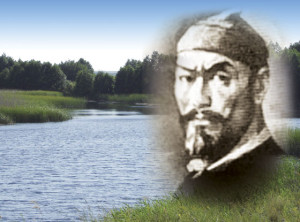 Туғанына 175 жыл (1843-1906)Мұрат Мөңкеұлы (1843-1906) - айтыскер ақын, жырау. Қазіргі Атырау облысы Қызылқоға ауданы Қарабау ауылында дүниеге келген. Жасынан жетім қалып, ағасы Матайдың қолында тәрбиеленген.Ауыл молдасынан білім алған. Есет би мен Абыл ақыннан өнеге алып, өзі Мұрын жырау Сеңгірбайұлына ұстаздық еткен. Мұрат Мөңкеұлы 17 жасында Жылқышы, 20 жасында бала Ораз, 25-інде Жаскелең, Жантолы, Шолпан, Тыныштық сынды ақындармен айтысып, жеңіп шыққан. Ол өзінің өжет мінезі, қағытпаға жүйріктігі, тапқырлығымен әрдайым жеңіске жеткен.Мұрат Мөңкеұлы елінің тәуелсіздігін аңсап, бодандыққа қарсы жыр толғады. Зар заман ақыны атанды. Ата қонысының отарлаушы талауына түскеніне налыған ақын өзі туып өскен даланың кешегі күнін сағынышпен еске алған. Оның «Әуелі жеңіп орыс Еділді алды, Сарытау, Аштарханның жерін алды. Тәмамы су мен нуды орыс ұстап, Қазақтың мұнан жұтап шалынғаны», «Қазақтың жер-мұрасы», «Кең қоныс қайдан іздеп таптырады?» деген жыр жолдары ақынның отаншылдық рухына дәлел болады.Ақынның басты шығармасы - «Үш қиян». Мұнда ақын ескі дәстүрдің іргесі шайқалғанын, адамдар ниетінің бұзылуын сөз етеді. Құнарлы қоныстарды тартып алған отарлау нәтижесінде тұрмысы нашарлап, тығырыққа тірелген ел тағдыры ақынды тебірентпей қоймайды. «Үш қиян» толғауымен «Сарыарқа», «Әттең, қапы дүние-ай», «Қазтуған» жырлары үндес. Мұнда айтылатын басты нәрсе - жер, құтты қоныс жайы. Ол «Қарасай-Қази», «Шәлгез», «Ғұмар Қазиұлына айтқаны» атты жырларына діни аңыздарды негіз еткен. Білімді игермейінше елінің өркендемейтінін «Оқудан қайтқан азаматқа» өлеңінде аңғартады. Ақын мұрасының бір шоғыры - би-болыстарға айтқан арнау өлеңдері.Мұрат Мөңкеұлы майталман жыршы, термеші ретінде де танылған. «Өлім», «Қыз», «Арғымақ сыйлап не керек», «Аттан сұлу болар ма?», «Жалғаншы фәни жалғанда» атты термелерінде заман сырына үңіліп, өмір мен өлім, жастық пен кәрілік, сұлулық хақында толғанады. «Оқудан қайтқан жігітке хат», «Еліне жазғаны», «Бір досқа» атты хат үлгісінде жазылған үш туындысы сақталған. Ақын «Қырымның қырық батыр» жырын, Шалкиіз, Қазтуған шығармаларын жеткізушілердің бірі болған. -67-Әсіресе Махамбет өлеңдерін жеткізудегі еңбегі ерекше. Махамбет жырлары Қуан жырау – Мұрат – Ығылман ақындар арқылы біздің заманымызға жеткен.Мұрат Мөңкеұлы шығармалары «Мұрат ақынның Ғұмар Қазиұлына айтқаны», «Ақын», «Мұрат ақынның сөздері», «Бес ғасыр жырлайды», «Алқаласа әлеумет», тағы басқа жинақтарда жарияланған. Б.Қорқытовтың құрастыруымен ақынның жеке жинағы шыққан.Шығармаларын Х.Досмұхамедұлы, С.Сейфуллин, М.Әуезов, С.Мұқанов, А.Тоқмағанбетов, Қ.Жұмалиев, Б.Омаров, Қ.Мәдібай, тағы басқа ғалымдар          зерттеген. Кейбір шығармалары орыс тіліне аударылған.ШЫҒАРМАЛАРЫ:Мөңкеұлы М.     Қынапты қара қылышпын: барынша толық жина-ғы; Құраст.: Б.Қорқытов.- Алматы: Өлке, 2001.- 155(1) б.  Мөңкеұлы М.     Шығармалары: өлеңдер, жырлар, толғаулар, айтыстар: зерттеулер / М. Мөңкеұлы; [құраст. Б.Омаров, ред. Ш.Рахымбе-кова].- Алматы: Ана тілі, 2013.- 287, [1] бет ******************************Мұрат Мөңкеұлы (1843-1906) //Әлімгереев Ө. Атырау қаламгерлері.- Атырау, 2014.- 170-173 б. Мұрат Мөңкеұлы (1843-1906) //Жыр маржаны: қазақ поэзиясының антологиясы /Құраст. М.Құлкенов, Г.Мұқышева.- Алматы, 2014.- 164-176 б. Мұрат Мөңкеұлы // Қазақ әдебиетiнiң тарихы: 10 томдық.- Алматы, 2006.- Т.5 : ХIХ ғасырдың екiншi жартысы (1850-1900).- 297-319 б.******************************Ғабдолкәрiмов С. Мұрат - ұлы тұлға: М.Мөңкеұлының 160 жылдығы туралы // Алтын орда.- 2003.- 19-25 желтоқсан(N 50).- 15 б.-68-Омаров Б.  Мұраттану мұраты: Мұрат Мөңкеұлы жайлы // Жұлдыз.- 1993.- N 1.- 191 б.Омарұлы Б. Мұрат Мөңкеұлының арнау өлеңдерi // Керуен.- 2013. - № 4. – 203-209 б.Сүйiншәлиев Х. Мұрат ақын // Жұлдыз.- 1991.- N 2.- 169-176 б.ТЕГЕНБАЙҰЛЫ ЗІМБІЛТуғанына 165 жыл (1853-1923)	Тайсойған жерінде дүниеге келген. Беріш руының Жайық бөліміндегі Тумаш тайпасынан тарайтын Алдар ауылындағы Халел Досмұхамедұлы, Ығылман Шөрекұлы тәрізді айтулы тұлғалармен қоныстас, әрі жақын ағайын. Заманында «ақын Зімбіл» атанған. Бір өкініштісі, айтқан термелері мен толғауларының, әзіл-оспақ өлеңдерінің  дені кезінде қағаз бетіне түспеген, жинастырылмаған, ең бастысы кеңестік үгіт-насихатқа қайшы делініп, айтуға тыйым салынған, ұмытылған,. Дегенмен өлеңдері түгел жоғалып кетпеген. «Лағу сөз айтпаймын», «Кенебай», «Жадында  қалсам жалпының», «Шортанбай-ау, Шортанбай», «Керекі жан аз қалды», «Әлмұрат болысқа сыбаға», «Ақша жүзді қарғам-ай» және басқа да өлеңдері көпшіліктің ауыздарында жүр. Оның өлеңдері мен өмірдеректері «Тайсойған – Бүйрек ақындары» атты жинаққа енді. ******************************	Тегенбайұлы Зімбіл //Ел ардақтылары.- Алматы, 2005.- 83 б.ЕСЖАНОВА ЗӘМЗӘМТуғанына 105 жыл (1913-1991)Махамбет ауданының 14 –ауылы – 1991 ж. Махамбет селосындадүниеге келген. Құрманғазының «Бұқтым-бұқтым», «Қызылқайың», «Серпер», сондай-ақ Баламайсаң, Дина, Дәулеткерейдің күйлерін біздің заманымызға жеткізуші. Өзінің «Шаттық», «Шашу», «Каспий толқыны», «Ақ Жайық», «Арман» атты күйлері бар.-69-******************************Есжанова Эәмзәм //Әлімгереев Ө. Атырау ақтаңгерлері.(күйшілер). – Атырау, 2014.- 103 б.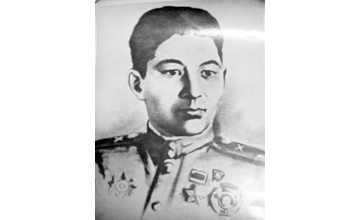 НЫСАНБАЕВ БОРАНТуғанына 100 жыл (1941-1943)Боран Нысанбаев 1918 жылы Атырау облысы Индер ауданы Қаңбақты ауылында дүниеге келген. Ал 1943 жылы 2 ақпанда Ресей Федерациясының Орел облысында қаза тапты. Екінші  дүниежүзілік соғысқа қатысушы, минометшілер расчетінің командирі. 1942 жылы әскер қатарына шақырылып, 137-атқыштар дивизиясының 771-полкі минометшілер расчетінің командирі болды. 1943 жылы Ресейдің Орел облысы Лески деревнясы жанындағы ұрыс кезінде жау дзотын кеудесімен жауып, өзі ерлікпен қаза тапты. Осы ерлігі үшін Нысанбаевқа  1943 жылы 23 қыркүйек күні КСРО Жоғарғы Кеңесі Төралқасының Жарлығымен Кеңес Одағының Батыры атағы берілді.  Орел облысы Покров ауданы Дросково деревнясында жерленген.  Ленин, 1-дәрежелі Отан соғысы ордендерімен марапатталды. Нысанбаев қаза болған жерге ескерткіш қойылды және Дросково орта мектебіне есімі беріліп, бюст орнатылды.  Туған ауылындағы мектеп, бір көше Нысанбаев есімімен аталады. Оның ерлігі «Это был в Лески» деп аталатын пьесаға арқау болып, батырды еске алуға арналған волейбол турнирі жыл сайын өткізіліп тұрады.  Жазушы, ақын Нәбиден Әбутәлиевтің  «Боран Нысанбаев» очерктері атты кітабы жарық көрген.Ол туралы әдебиеттер: Атыраулық Кеңес Одағының Батырлары. Нысанбаев Боран  //Боздақтар: Атырау облысы. Т.1: Ұлы Отан соғысы (1941-1945) Жеңісінің 50 жылдығына арналады: Отан қорғау жолында құрбан болған боздақтарға- ескерткіш-кітап. – Алматы,1996. -12 б.-70- Әбуталиев Н.     Боран Нысанбаев  /Әбуталиев Н. – Алматы : Жазушы, 1971. - 24 б. Кітапшада Совет Одағының Батыры Боранның еліміздің ерлік шежіресіне алтын әріптермен жазылып қалған қысқа өмірінің елеулі кезеңдері жайлы сыр шертеді.	Базарбаев С. Боран батыр //Жеңісті жақындатқан жандар / Құраст. Ә.Сейтім.- Алматы, 2005.- 307-314 б.    	Боран батыр: поэма. Совет Одағының Батыры Боран Нысанбаевқа арнаймын //Шамшиева Г. Арайлы таң: өлеңдер мен поэма. – Алматы: Жалын, 1989. -75-85 б. Боран Нысанбаев: өлең //Сағи Қ. Албырт ағыс.- Ақтөбе, 2003.- 153-155 б.- (Атырау Ақын-жазушыларының кітапханасы: Қазына.94-кітап).     Даңқты жауынгерлер мен тыл майдангерлері. Герои Советского Союза и Кавалеры Орденов Славы трех степеней: Нысанбаев Боран //Жеңісті жақындатқан жандар /Құраст. Ә.Сейтім. – Алматы, 2005. – 248 б.Ер есімі – ел есінде: Герой Советского Союза: НысанбаевБуран //Отты жылдар (құжаттар жинағы) /Құраст. Р.Д. Әжіғалиева, Ж.Е. Әлпиярова, Қ.Ж. Жұмабай, С.Н. Әзбергенов. – Алматы: «Асем-Систем», 2005. Нысанбаев Боран: қысқаша өмірбаяны //Атырау: энциклопедия./ Бас ред. З.Қабдолов.- Алматы: Атамұра, 2000.- 314 б.	Нысанбаев Боран: қысқаша өмірбаяны //Боздақтар: жинақтама том/ Құраст.: П.С.Белан, Н.Едігенов. –Алматы: «Қазақстан», 1995.- 71 б.	Нысанбаев Боран (1918-1943): [Адамдар.Тағдырлар] //Адамдар. Тағдырлар=Люди.Судьбы: (Құжаттар жинағы).- Алматы, 2005.- 211-212 б.   	Нысанбаев Боран //Жеңісті жақындатқан жандар /Құраст. Ә.Сейтім.- Алматы, 2005.- 248 с. -71-Нысанбаев Боран //Қазақстандық Кеңес Одағының батырлары: энциклопедиялық жинақ.- Алматы: Өнер, 2010.- 185 бет.- («Жеңіс» сериясы).     	Сатыбалдиев М.  Боран: өлең; Совет Одағының Батыры Б.Нысанбаевқа //Сатыбалдиев М.Қызғыш құс: поэзия.- Алматы: Арыс, 2007.- 91-94 б.             Мерзімді басылым беттерінен: Абдрахманов Қ. Батыр рухының ғибадатханасы: қаһарман /сұхбаттасқан С.Халықов //Дендер. – 2013. – 7 ақпан. – (№6). – 13 б.  Абдрахманов Қ. Ерлікпен қаза тапқан күні: 6 ақпан – Боран Нысанбаевтың ерлікпен қаза тапқан күні //Алтын қайық. – 2014. – 14 ақпан (№3). – 1-7 б.Абдрахманов Қ. Оққа төселген от кеуде.: Боран Нысанбаев туралы //Дендер. – 2014. – 6 ақпан.Есенғалиева Ұ. Аңызға айналған адам: естелік //Жайық шұғыласы. – 2013. – 9 мамыр (№19). – 4-5 б.ЖҰМАҒАЛИЕВ ТАУМЫШ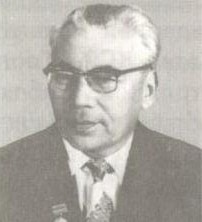 Туғанына 100 жыл (1918-2010)	Ол 1918 жылы Атырау облысы Қызылқоға ауданының Көздіқара ауылында дүниеге келген. 1938 жылы Гурьев мұнай техникумын тәмамдағаннан кейін «Ембімұнайгаз» тресінің Доссор, Ескене мұнай кәсіпшіліктерінде техник-геолог болып еңбек жолын бастаған. 1940 жылы Қазақ тау-кен институтының геологиялық барлау факультетінде білімін жалғастыра жүріп, Геология ғылыми институтында аға коллектор, кіші қызметкер міндеттерін де қоса атқарды. Ал, 1942 жылы ол Қаныш Имантайұлы Сәтбаевтың ұсынысы бойынша оқудан бір жыл қол үзіп, марганец кендерін іздестіруші экспедиция құрамында Маңғыстау түбегіне жіберілді. 1945-47 жылдары Ескенеде бас геолог болып жұмыс жасады. 1947 жылы Қазақ КСР Ғылым академиясының Орал-Ембі ғылыми--72-зерттеу базасына ауыстырылды. Бұл ұжым 1956 жылы Мұнай институты болып (қазіргі Қаз НИГРИ) қайта құрылғанда, осында ғылыми қызметкер, ғылыми хатшы, зертхана меңгерушісі лауазымдарында жұмыс атқарған болатын. Қашан да ізденгіштігі мен ғылымға құмарлығы арқасында 1962 жылы институт директорының ғылыми жұмыстары жөніндегі орынбасары болып тағайындалған Таумыш Нұрышұлы бұл лауазымда 45 жыл еңбек етті. Т.Жұмағалиев ізденгіштігі мен білімпаздығы, ғылыми негіздемелерінің нәтижесінде Еділ-Жайық өзендері аралықтарында мұнай және газ кен орындарын ашу мүмкіндігінің негізін қалаған тұңғыш зерттеушілердің бірі болып табылады. Өлкені зерттеу жұмыстарының нәтижесінде жер қойнауында жоғары сапалы мұнай болуы мүмкіндігіне қатысты айтқан болжамдары толығымен расталды. Мартыши, Қамысты, Жаңаталап, Гран және тағы басқа кен орындары ашылып, олардың негізінде мұнай-газ өндірумен айналысатын «Жайықмұнай» басқармасы құрылды. 
1968-1972 жылдарда Қазақ КСР Геология министрлігінің Батыс Қазақстан геологиялық басқармасының бастығы, гурьевтік ірілендірілген аймақтық мұнай-газ барлау экспедиция бастығы болды. Осы жылдар аралығында Шығыс Жетібай, Шағырлы-Шөмішті, Доға, Арыстанды, Қарақұдық, Октябрьск кен орындары барланып, ашылды.
Ол қазақтың мұнай геологиялық барлау ғылыми-зерттеу институтының директоры болып қызмет еткен 1972-1985 жылдары өзін талантты зерттеуші және ірі ұйымдастырушы қырынан көрсетті. Аталмыш кезеңде Каспий бойы ойпатының тұзасты қабаттарын геологиялық барлау, Индер ауданы табиғи қорларын кешенді түрде игеру жұмыстары кеңінен қанат жайды. Таумұш Жұмағалиевтің басшылығымен жүзеге асырылған іздестіру-барлау жұмыстары Каспий бойы ойпатының шығыс бөлігінде Жаңажол газ-мұнай кен орнын, ал ойпаттың солтүстік бөлігінде ірі Қарашығанақ газконденсат кен орындарын ашуға алып келді. Ғалым фундаментальды сипаттағы зерттеулер саласында да көп еңбек сіңірді. Геология министрлігінің Қарашығанақ кен орнын іске қосу жөнінде ең оңтайлы жолды ойлап тапқан ізденістері 1986 жылы СССР Мемлекеттік сыйлығына ұсынылды, сол бір топ үміткер дарабоздар ішінде Таумұш Нұрышұлы да бар еді. «Каспий бойы ойпатында мұнай мен газ терең ұңғымаларын бұрғылаудың шапшаңдығын арттыру мен өзіндік құнын кеміту жөнінде геологиялық-техникалық шаралар кешенін жасап, өндіріске енгізу» деп аталатын жұмысы үшін 1976 жылы ғалымдар мен өндірісшілердің бір тобына Қазақ ССР-ның ғылым мен техника саласындағы Мемлекеттік сыйлығы берілді.-73- Қазақстанның геологиялық барлау жұмыстарын дамытып, минералды шикізат қорларын молайтқан еңбегі үшін Т.Жұмағалиевке 1967 жылы Қазақ ССР-на еңбегі сіңген геолог-мұнайшысы атағы берілді. Ал, 1980 жылы Бозащы түбегінің мұнай кен орындарын ашқаны үшін және жылдам игергені үшін «Халықтар достығы» орденімен, ал Қазақстанның мұнай-газ өнеркәсібінің 100 жылдық мерейтойында «Құрмет» орденімен марапатталды. Осы атаулы күнге орай Т.Нұрышұлы «Мұнай және газ геологиясы терминдерінің түсіндерме сөздігін» құрастырып, жарыққа шығарды. Бұл өз кезегінде сала мамандары үшін таптырмас көмекші құрал болғаны сөзсіз. Сондай-ақ, оның «Каспий бойы ойпаты батыс бөлігінің геологиясы және мұнайлы-газдылығы» деген зерттеу еңбегі «қара алтын» мен «көгілдір отын» көздерін барлаушылардың қолдан түспейтін кітабына айналды. Сол секілді ол еліміздегі мұнайлы өңірлер картасын жасаушылардың бірінен саналады. 
Ол 150-ден астам ғылыми еңбектердің және баяндамалардың, соның ішінде сегіз монографияның авторы болды. Атырау мұнай және газ институтының геология кафедрасының Құрметті профессоры, Қызылқоға ауданы мен Атырау облысының Құрметті азаматы.        ******************************Жұмағалиев Т.  Тұңғиығы тұнған сыр:мақалалар жинағы.- Алматы: Өлке, 1998.- 288 б. ******************************Жұмағалиев Т.      Казбек тоғайын тонаған басқа емес, өзіміз // Атырау.- 2010.- 6 наурыз (№25).- 14 б. ******************************Жұмағалиев Таумыш //Ел ардақтылары.- Алматы, 2005.- 112-114б.-74-ЕСЕНҒАЛИЕВ ҒИНАЯТОЛЛАТуғанына 95 жыл (1923-1996)	Қызылқоға ауданында дүниеге келген. Өнер жанашыры, күйші, әуесқой композитор. Бала жастан домбыра, қобыз, мандолин, скрипкада еркін ойнап, өз ортасына белгілі болды. Ұлы Отан соғысына қатысып, Воронежден Берлинге дейін жеткен. Бірнеше жауынгерлік орден, медальдардың иегері. Бейбіт күндегі еңбегі үшін«Құрмет белгісі» орденімен марапатталған. «Республика халық ағарту ісінің үздігі» белгісі, Қазақ ССР Жоғарғы Кеңесінің Құрмет грамотасы, Қазақ республикалық кәсіподақтар Кеңесі мен республика Мәдениет министрлігінің Құрмет грамоталарымен наградталған.	Жоғарғы білімді. Әуелі Орал педагогикалық училищесін, кейін Гурьев педагогикалық институтын бітірген. Мектепте ұстаздық қызмет атқара жүріп, ауылдық, аудандық көркемөнерпаздар жұмыстарының жандануына ұыйтқы болған. Д.Нұрпейісова атындағы қазақ ұлт-аспаптар оркестрінің құрамында бірнеше рет республикалық байқауға, Мәскеуде өткен студенттер мен жастардың бүкілодақтық фестиваліне, сондай-ақ қазақ өнері мен мәдениетінің оңкүндігіне қатысты. 	Өткен ғасырдың жетпісінші жылдарының аяғында облыста алғашқылардың бірі болып отбасылық ансамбль құрып, ол облыс орталығында, Қазақстан кәсіподақтарының ХІІ съезі делегаттарының алдында, Алматының М.Горький атындағы демалыс бағында, халық шаруашылығы жетістіктері көрмесінде шығармашылық есептік концерт берді. Қазақ телевидениесінің алтын қорында «Есенғалиевтар ансамблі» атты фильм-концерт сақталған.	Сондай-ақ Ғ.Есенғалиев өз жанынан әндер шығаратын әуесқой композитор да болатын Оның «Отаным», «Жырлаймын сені» әндері әлі де ел ішінде орындалып жүр.	Мұқыр ауылында Ғ.Есенғалиев атында көше, ол істеген мектепте есімдік сынып бар.******************************Есенғалиев Ғинаятолла (1923-1996) //Әлімгереев Ө. Атырауақтаңгерлері. (күйшілер).- Атырау, 2014.- 101-102 б. -75-ШАМИН ГАВРИИЛ ПЕТРОВИЧТуғанына 95 жыл (1923-1995)	1923 жылы Гурьев (Атырау) облысына қарайтын Есбол (Индер) ауданының Гребенщиков селосында туған. Соғысқа дейін сол Индерде геология барлау экспедициясында еңбек етеді. 1941 жылы әскер қатарына алынып, бірнеше ұрыстарға қатынасады. Барлаушы ретінде ірі шайқастарда ерен ерлік көрсетеді. Сол ерлігі үшін Г.Шамин «Даңқ» орденінің (I-II-III дәрежелі) толық иегері болады. Соғыстан елге оралған ол Гурьевте (Атырауда) бейбіт еңбекке белсене араласады. 1995 жылы Гурьев  (Атырау) қаласында қайтыс болды.     Ол туралы әдебиеттер: Даңқты жауынгерлер мен тыл майдангерлері. Герои Советского Союза и Кавалеры Орденов Славы трех степеней: Шамин Гавриил Петрович //Жеңісті жақындатқан жандар /Құраст. Ә.Сейтім. – Алматы, 2005. – 246 б.	Шамин Гаврил Петрович: [Адамдар.Тағдырлар]  //Адамдар.Тағдырлар = Люди. Судьбы: (Құжаттар жинағы).- Алматы, 2005.- 284-285 б.          Шамин Гавриил Петрович: қысқаша өмірбаяны //Атырау: Энциклопедия./ Бас ред. З.Қабдолов.- Алматы: Атамұра, 2000.- 364 б.*  *  *  *  *  *	Олар - аудан мақтаныштары //Дендер.- 2008.- 18 қыркүйек.Табылдиев Х.  Атыраудың батырлары: [Ерлер есімі - ел есінде] / Х.Табылдиев //Атырау.- 2005.- 7 мамыр. Тарихта қалған есімдер: [Ұлы Жеңіске - 69 жыл] /Дайындаған Баян Жанұзақова //Атырау.- 2014. - 6 мамыр (№50-51). - 8-9 бет.   -76-Индер ауданы құрылғанына 85 жыл (1933)«Дендер» - Индер аудандық газеті. 1934 жылдан «Социалистік мал шаруашылығы», 1958—94 ж. газет «Коммунизм туы», «Индер», 1994 жылдан «Дендер» болып шыға бастады. «Дендер» газеті ауданның сан алуан өмірін жүйелі көрсетіп отырады. Бір күннің жаңалықтарын жинақтап, тұтас газет санын шығару тәжірибесі бар. Әсіресе ауданның таңдаулы адамдарын, олар атқарған игі істерді жария етуге күш салады. Газет жұмысына оқырмандар, жұртшылық кеңінен қатысады. Газеттің алғаш редакторы («Социалистік мал шаруашылығы») - Ғ. Аманғалиев. Әр жылдарда мұнда У. Машанов, Д. Шененов, С. Ерғалиев, Қ. Қарабалин, I. Нұркасынов, Ғ. Сайханов, Т. Ысқақов, М. Шәріпов, I. Көпбаев, Е. Көшековтер редактор болды. Белгілі ақын М. Сатыбалдиев, геология-минералогия ғыл. докторы Н. Сейітов, республикалық «Тамаша» ойын-сауық отауының ұйымдастырушысы, ақын Қойшығұл Жылқышиев, танымал журналист М. Қабиев кезінде осы редакцияда жұмыс істеген. Газет ұйымдастыру-бұқаралык жұмысты жүргізуде бай тәжірибе жинақтаған. Тілшілерге жыл сайын М. Өтемісұлы атындағы жүлде беріліп тұрады. 1998 жылдан редакторы С. Базарбаев. Аптасына 2 рет шығады. ******************************Базарбаев С.     "Дендерге" жетпіс бес жыл // Қызылқоға.- 2009.- 3 желтоқсан Көшек Е.     «Дендер де» өтті күндер: Қазақстан журналистер ода-ғына - 50 жыл // Сахара.- 2009. - 27 тамыз Латифұлы Д.  "Дендер" де 75-ке толды: дендер  75 //Нарын таңы.- 2009. - 10 желтоқсан Сүндетұлы Қ.   "Дендер" газеті -тарих толқынында : "Дендер" - 80 жыл // Дендер.- 2014.- 10 сәуір (№14).- 11 бет Халықов С. Дендер өңірінің айнасы: "дендер" газетіне 75 жыл // Жайық шұғыласы.- 2009. - 3 желтоқсан-77-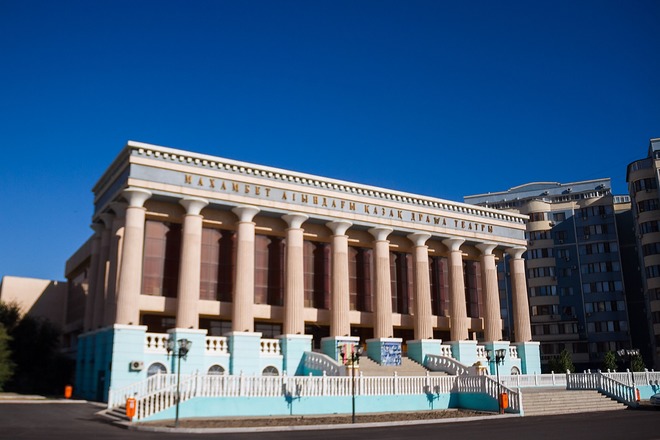 Атырау облыстық  драма театры  құрылғанына 80 жыл (1938)Атырау облыстық драма театры, Махамбет Өтемісұлы атындағы Атырау облыстық музыкалы қазақ драма театры-Қазақстандағы байырғы театрлардың бірі. Іргесі 1938 ж. қаланған, оның құрамына сол жылы Петропавл, 1948 ж. Орал театрының группалары келіп қосылды.Театр шымылдығы М.Әуезовтің “Түнгі сарын” қойылымымен ашылып, кейін ұлы жазушының “Абай”, “Қарагөз”, “Қарақыпшақ Қобланды”, “Еңлік-Кебек”, “Айман-Шолпан”, Н.В. Гогольдің “Ревизор”, К.А. Треневтің “Любовь Яровая”, Шекспирдің “Асауға-тұсау” пьесалары қойылды. А.Б. Александровтың “Малиновкадағы той”, У.Гаджибековтің “Аршин мал алан”, В.Б. Вишневскийдің “Оптимистік трагедия”, К.М. Симоновтың “Орыс мәселесі”, Назым Хикметтің “Елеусіз қалған есіл ер” т.б. спектакльдерін театрдың елеулі табысына жатқызуға болады. Ұлттық драматургиядан Ғ.Мүсіреповтің “Қозы Көрпеш-Баян сұлу”, Б.Майлинмен бірігіп жазған “Амангелді”, С.Мұқановтың “Бөтагөз”, М.Ақынжановтың “Исатай-Махамбет”, Б.Қорқытов пен Қ.Төлековтің “Асыл жандар”, С.Жүнісовтің “Ажар мен ажал”, Т.Ахтановтың “Күтпеген кездесу”, Қ.Шаңғытбаев пен Қ.Байсейітовтің “Беу, қыздар-ай!”, “Ақсақал аң-таң”, Ғ.Слановтың “Махамбет”, Ш.Айтматовтың повесі негізінде “Ана-Жер ана”, С.Адамбековтің “Біздің үйдің жұлдыздары” т.б. пьесалар театр репертуарынан берік орын алған. 1957 ж. “Театр көктемі” байқауына (Алматы) қатысып, лауреат атанды. 1969 ж. театрға Махамбет Өтемісов аты берілді. Өзінің жарты ғасырлық шығармашылық тарихына байланысты театр ұжымы 1989 ж. Алматыда С.Мұқановтың “Мөлдір махаббат”, Ә.Тәжібаевтың “Дубай Шубаевич”, А. Володиннің “Қос жебе”, О. Бодықовтың “Қорқыт”, Ә. Сәрсенбаевтың “Теңіз махаббаты” қойылымдарын көрсетті. “Жаралы жолбарыс” қойылымымен театр Мысырдағы халықаралық фестивальге қатысты. Қ.Төлеков, А.Ахметова, Ж.Манапова, З.Сүлейменова, Ы.Иманқұлов, К.Иманғалиева сияқты аға буын өкілдері театрдың қалыптасуына мол еңбек сіңірді. Театрда әр жылдары Ш.Гатаулин, -78-А.И. Сусанов-Саянский, А.Есенбаев, Н.Л. Леготин, Р.М. Шарафутдинова, М.Қамбаров, Қ.Жетпісбаев, Мен Дон-Ук, Ш.Зұлқашев режиссерлік қызмет атқарды. ******************************Махамбет атындағы қазақ дарама театры //Тәуелсіздік нұрландырған Атырау.- Атырау, 2001.- 103-104 б.*****************************Ертілеуова А. Театрдың бағы – көрерменнің көптігі //Атырау.- 2012.- 3 наурыз (№26).- 11 б.Жанұзақова Б. Театр мен кино саңлағына құрмет //Атырау.- 2012.- 21 сәуір (№45).- 2 б. Зұлқаш Ч.  Театрдың тағдыры түн ұйқымды бұзады: әдебиет пен өнер /сұхбат. Қ.Қуатова //Атырау.- 2005.- 30 шілдеҚазиева А. Театр күні аталып өтті //Сахара.- 2011.- 31 наурыз (№14-15).- 12 б. Мұхтаров Т. Театр – өмір айнасы: театр туралы түсінік //Кең Жылыой.-  2015.- 9 шілде (№27).- 7 б.Ораз Қ. Театр тарландарын еске алды: мәдениет күнделігінен //Атырау.- 2012.- 20 наурыз (№32).- 2 б.Ораз Қ. Театрда – құдірет, сахнада кие бар //Атырау.- 2011.- 29 наурыз (№36).- 16 б.*****************************Абдешова А. Театральный праздник подарил новые имена //Прикаспийская коммуна.- 2011.- 10 мая (№54).- 16 с.-79-Театр – синтез переживаний и искусств: культура /подготовила М. Куанышева //Прикаспийская коммуна.- 2012.- 24 апреля (№46).- С.6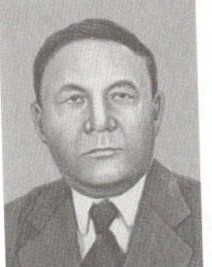 ТОҒАШЕВ ЖӘРДЕМТуғанына 90 жыл (1928)      Қызылқоға ауданы, Тайсойған ауылында дүниеге келген. ҚазМУ-ді бітірген. «Жастар даусы» деген өлеңімен басталған туындылары  «Атырау айдыны», «Жайсаң жаз» және «Жайық жыры» жинақтарында жарық көрді. Ақынның негізгі тақырыбы – адам мен табиғат тұтастығын, адамгершілікті жырлау.ШЫҒАРМАЛАРЫ:Тоғашев Ж. Атырау айдыны: өлеңдер мен дастан.- Алматы: Жазушы, 1972.- 51 (4) бет.  Тоғашев Ж.  Жайсаң жаз: өлеңдер .- Алматы: Жазушы, 1977.- 63 бет. Тоғашев Ж. Тулайды теңіз: өлеңдер.- Алматы: Жазушы, 1965.- 58 (3) бет. ******************************Тоғашев Жәрдем //Атырау: энциклопедия.-Алматы, 2000.- 353 б.Тоғашев Жәрдем //Ел ардақтылары.- Алматы, 2005.- 83 б.-80-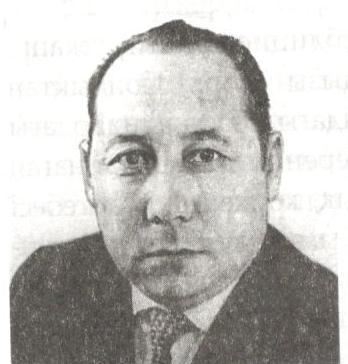 БИСЕКЕНОВ ТҮСІП Туғанына 90 жыл (1928)1928 жылы атырау қаласында туған. Журналист, қоғамқайраткері. С.М.Киров атындағы Қазақтың Мелекеттік университетін (1948), КОКП Орталық Комитеті жанындағы Жоғарғы партия мектебін (1961) бітірген. Қазақ КСР-інің еңбек сіңірген мәдениет қызметкері (1975). Еңбек жолын «Социалистік құрылыс» (қазіргі «Атырау») газетінде 1943 жылы корректордың көмекшісі болып бастап, университетті бітірген соң сол редакцияға қайта оралып, әдеби қызметкер, бөлім меңгерушісі болып істеген. Облыстық партия комитетінің «Үгітші блокнотының» жауапты хатшысы қызметін атқарған. Москвадан жоғары партия мектебін бітірген соң «Социалистік құрылыс» газетінде редактордың орынбасары, 1964 жылы осы газеттің бас редакторы болып тағайындалған. 1977-1987 жылдар аралығында Баспа ісі, полиграфия және кітап саудасы облыстық басқармасының бастығы болған. Бірнеше мәрте еңбекшілер депутаттары облыстық кеңесінің депутаты болып сайланған. КСРО-ның бірнеше медальдарымен марапатталған.*****************************	Бисекенов Түсіп (1928-1998) //Жаңабайұлы Т. Атырау көсемсөзшілері: очерктер, эсселер, толғаныстар.- Атырау, 2014.- 284 б.Атырау облыстық мемлекеттік  архиві  болып  аталғанына  80 жыл (1938)Атырау облыстық мемлекеттік архиві — тарихи құжаттар сақталған облыстық мекеме. 1928 ж. округтық архив болып құрылған. Қазақ АКСР-і Орталық архиві Орал бөлімшесі (1931), қайтадан округтік архив (1933), 1938 жылдан бастап Гурьев облысы мемлекеттік архиві аталды. Архивте Адай, Гурьев, Маңғыстау уездік ревкомдарының, кеңестердің жергілікті атқару комитеттерінің, мемлекеттік, қоғамдық, кооперативтікҰйымдардың, кәсіподақтарының, өндіріс кәсіпорындарының, құрылыс мекемелерінің, ұжымшарлардың, -81-кеңшарлардың, оқу орындарының, денсаулық сақтау, мәдениет орындарының, өлкенің көрнекті азаматтарының жеке қорлары сақталған. Республикалық мәні бар ірі кәсіпорында — “Ембімұнай”, “Қазақстанмұнай” бірлестіктері, Орал — Каспий балық тресі және т.б. туралы деректер молынан жинақталған. 1992 ж. Атырау облыстық мемлекеттік архивінің құрамына бұрынғы Гурьев облыстық партия архивінің құжаттары алынды. Құжаттар хронологиясы 1917 жылдан басталады.******************************Атырау облыстық мемлекеттік архиві //Қазақстан Ұлттық энциклопедия. Т.1. А-Ә.- Алматы, 1998.- 534 б.Мұрағат деректері -   халық қазынасы  / Атырау облыстық мемлекеттік мұрағаты; [ред. алқа: Р.Әжіғалиева [ж.б]].- Алматы: Асем-Систем, 2004.- 273, [4] бет******************************Дербісәлі Әбсаттар қажы.  Мұрағат деректері не дейді?: тарихымыз - тамырымыз / Ә.қ. Дербісәлі // Нарын таңы.- 2013.-31 қазан (№44).- 9 б. Мурзағалиева А. Мұрағат құжаттарын пайдалану реті: мұра  // Мақат тынысы.- 2014.- 20 ақпан (№7).-10 бет ҚАЗАҚСТАН РЕСПУБЛИКАСЫНЫҢ ҰЛТТЫҚ МЕРЕКЕСІ16-17 желтоқсан  Қазақстан Республикасының Тәуелсіздік күніҚАЗАҚСТАН РЕСПУБЛИКАСЫНЫҢ МЕМЛЕКЕТТІК МЕРЕКЕЛЕРІ1-2 қаңтар  	-	Жаңа жыл7 қаңтар         -           Христиан әлемінің басты                                    мерекесі — Рождество.-82-8 наурыз	-	Халықаралық әйелдер күні21-23 наурыз -	Наурыз мейрамы1 мамыр         - 	Қазақстан халқының бірлігі мерекесі7 мамыр         -          Отан қорғаушы күні9 мамыр         -          Жеңіс күні6 шілде           -	Астана күні (1998), (20 жыл)22 тамыз        -           «Құрбан айт» (белгіленген кестеге сәйкес                                     өзгертілуі мүмкін) – демалыс күні 30 тамыз        -  	Қазақстан Республикасының		            Конституциясы күні1 желтоқсан -	            Қазақстан Республикасының		            Тұңғыш Президенті күніҚАЗАҚСТАН РЕСПУБЛИКАСЫНДАҒЫ КӘСІПТІК ЖӘНЕ ӨЗГЕ ДЕ МЕРЕКЕЛЕР1 наурыз  -    Алғыс айту күні 1 сәуір     -	Геолог күні  - сәуірдің бірінші жексенбісі 6 сәуір     -     Тергеу қызметкерлері күні12 сәуір   -	Ғылым қызметкерлері күні 18 сәуір   -     Халықаралық ескерткіштер мен тарихи орындар                                   күні	21 сәуір   -	Қазақстан Республикасы Мемлекеттік күзет қызметі күні 21 мамыр  -	Мәдениет және өнер қызметкерлерінің күні	26 сәуір     -    Радиациялық авариялар мен зілзалаларда опат болғандарды еске алу күні27 мамыр  -	Химия өнеркәсібі қызметкерлерінің күні – мамырдың  соңғы жексенбісі31 мамыр  -	Саяси қуғын-сүргін және ашаршылық құрбандарын еске алу күні 1 маусым   -  ҚР Салық полициясы күні 4 маусым  -	Қазақстан Республикасының мемлекеттік рәміздері күні 5 муасым  -	Эколог күні 6 маусым  -	Қаржы полициясы күні -83-9 маусым  -    ҚР Салық комитетінің күні10 маусым -	Жеңіл өнеркәсіп қызметкерлерінің күні –	маусымның екінші жексенбісі 17 маусым -	Медицина қызметкері күні – маусымның үшінші жексенбісі 22 маусым -	Зерде және нала күні 23 маусым -	Мемлекеттік қызметші күні 23 маусым -	Қазақстан полициясы күні 28 маусым -	Байланыс және ақпарат қызметкерлері күні 29 маусым -   Өнертапқыш  пен рационализатор күні 30 маусым -   Жастар күні 2 шілде      -	Дипломатиялық қызмет күні 8 шілде      -   Балықшы күні 13 шілде    -	ҚР Ұлттық қауіпсіздік комитеті күні 15 шілде    -	Металлург күні – шілденің үшінші жексенбісі  5 тамыз     -	Көлік қызметкерлері күні – тамыздың бірінші жексенбісі12 тамыз   -	Құрылысшы күні – тамыздың екінші жексенбісі18 тамыз   -	Шекарашы күні 12 тамыз   -	Спорт күні – тамыздың екінші жексенбісі 26 тамыз   -	Шахтер күні – тамыздың соңғы жексенбісі           1 қыркүйек -	Білім күні2 қыркүйек -  Мұнай-газ кешені қызметкерлерінің күні –                            қыркүйектің бірінші жексенбісі9 қыркүйек -	Отбасы күні – қыркүйектің екінші жексенбісі16 қыркүйек -	Қазақстан халқы тілдерінің күні – қыркүйектің   үшінші жексенбісі30 қыркүйек -	Еңбек күні – қыркүйектің соңғы жексенбісі30 қыркүйек -	Машина жасаушы күні – қыркүйектің соңғы                          жексенбісі28 қыркүйек -	 Атом саласының қызметкерлері күні30 қыркүйек - Әділет органдары қызметкерлерінің күні7 қазан         -  Мұғалім күні – қазанның бірінші жексенбісі5 қазан         -	 Қылмыстық іздестіру қызметкерлері 			             күні18 қазан   -     Тамақ өнеркәсібі қызметкерлерінің күні18 қазан   -      Рухани татулық күні19 қазан   -      Құтқарушы күні28 қазан   -      Автомобиль көлігі қызметкерлерінің күні-84-29 қазан    - Күзет қызметі күні30 қазан    - Әлеуметтік қорғау жүйесі қызметкерлерінің күні –                         қазанның соңғы жексенбісі8 қараша  -  Статистика күні           15 қараша -  Ұлттық валюта – теңге күні, қаржы саласы                         қызметкерлерінің күні           18 қараша -  Ауыл шаруашылығы қызметкерлерінің күні –                           қарашаның үшінші жексенбісіжелтоқсан  -  Прокуратура күні30  желтоқсан – Адам құқықтары күні12  желтоқсан - Кеден органдары қызметкерлерінің 				   күні16 желтоқсан  - Энергетика күні – желтоқсанның     үшінші жексенбісіБҮКІЛӘЛЕМДІК ЖӘНЕ ХАЛЫҚАРАЛЫҚ МЕРЕКЕЛЕР3 наурыз    -	Бүкіләлемдік жазушылар күні 21 наурыз  -   Бүкіләлемдік жер күні 		Бүкіләлемдік поэзия күні27 наурыз  -   Халықаралық театр күні 1 сәуір	       -	Күлкі күні		Халықаралық құстар күні2 сәуір	       -    Халықаралық балалар кітабы күні 7 сәуір	       -    Дүниежүзілік денсаулық сақтау күні11 сәуір     -    Концлагерьлер тұтқындарын азат ету халықаралық                          күні12 сәуір     -   Ғарышкерлер күні. Халықаралық авиация күні15 сәуір     -   Бүкіләлемдік мәдениет күні	17 сәуір     -   ҚР-ның өртпен күрес қызметі күні18 сәуір     -   Халықаралық тарихи орындар мен ескерткіштер                       күні23 сәуір     -  Дүниежүзілік кітаптар және авторлық құқық күні                      (ЮНЕСКО)24 сәуір     -   Халықаралық жастар ынтымағы күні3 мамыр    -   Күн күні      3 мамыр    -   Дүниежүзілік баспасөз бостандығы күні баспасөз                       бостандығы күні(ЮНЕСКО)5 мамыр    -   Халықаралық мүгедектер құқықтары 			           үшін күрес күні-85-7 мамыр    -   Қызыл крест  пен қызыл жарты ай халықаралық                          күні	12 мамыр  - 	Халықаралық медбикелер күні15 мамыр  -   Халықаралық  отбасы күні17 мамыр  -   Халықаралық электрбайланыс күні18 мамыр  -   Халықаралық мұражайлар күні.                       Түркі жазуы күні 21 мамыр  -    Халықаралық мәдени даму күні24 мамыр   -  Славян жазбасы және мәдениеті күні27 мамыр   -   Жалпыресейлік кітапхана күні31 мамыр  -    Бүкіләлемдік мәдениет күні.                        Жаһандық темекісіз күні                        Дүниежүзілік мәдениет күні 1 маусым   -	Балаларды қорғау халықаралық күні 4 маусым   -   Агрессия құрбандары – бейкүнә балалардың                        Халықаралық күні5 маусым   -  Дүниежүзілік тіршілік өрісін қорғау күні 14 маусым -	Жаһандық қан доноры күні17 маусым -	Дүниежүзілік қуаңшылыққа және шөлейттенуге                        қарсы күрес күні20 маусым -  Дүниежүзілік босқындар күні23 маусым -	Халықаралық олимпия күні26 маусым -	Нашақорлық пен есірткі бизнесіне қарсы 	            халықаралық күрес күні		Біріккен ұлттардың азаптаудан жапа шеккендерді                                      халықаралық қорғау күні27 маусым -	 Жаһандық балықшылар күні1 шілде      -	Дүниежүзілік архитектура күні	            Халықаралық кооперативтер күні11 шілде    -	Жаһандық елді мекендер күні	            Жаһандық халықтар күні		Дүниежүзілік халық саны күні	 9 тамыз    -	 Жаһанның жергілікті халықтарының 				 дүниежүзілік күні12 тамыз   -	 Халықаралық жастар күні7 қыркүйек -	 Халықаралық журналистер ынтымағы күні27 қыркүйек -	 Жаһандық туризм күні                      -	 Халықаралық саңрау-сақаулар күні28 қыркүйек -	 Жаһандық теңіз күні30 қыркүйек -	 Халықаралық аудармашы күні -86-1 қазан         -  Халықаралық қарттар күні 	          -  Жаһандық бала күні 	          -  Халықаралық музыка күні3 қазан          -  Жаһандық жан-жануарлар күні8 қазан          -  Жаһандық көз күні9 қазан          -  Жаһандық пошта күні14 қазан        -  Халықаралық стандарттау күні15 қазан        -  Жаһандық ауыл әйелдер күні16 қазан        -  Жаһандық азық-түлік күні17 қазан        -  Қайыршылықты жою жолындағы халыраралық                             күрес күні20 қазан 	-  Халықаралық авиадиспетчер күні	               Халықаралық аспаз күні23 қазан       -    Халықаралық мектеп кітапханалар күні24 қазан       -    Біріккен Ұлттар Ұйымы  Халықаралық 				   күні9 қараша       -   Жаһандық сапа күні10 қараша	-  Жаһандық жастар күні13 қараша 	-  Халықаралық зағиптар күні14 қараша 	-  Сусамырға қарсы жаһандық күрес күні16 қараша 	-  Халықаралық толеранттық күні17 қараша	-  Халықаралық студенттер күні21 қараша 	-  Жаһандық теледидар күні 25 қараша      -  Әйелдерді зорлауға қарсы халықаралық күрес                             күні26 қараша 	 -  Жаһандық ақпарат күні 30 қараша 	 -  Ақпаратты қорғау халықаралық күні3 желтоқсан 	 -  Халықаралық мүгедектер күні7 желтоқсан 	 -  Халықаралық азаматтық авиация күні9 желтоқсан 	 -  Жемқорлыққа қарсы Халықаралық 				    күрес күніЕсімдердің алфавиттік көрсеткішіАбдешова А. – 79;Абдрахманов Қ. – 72;Ақан Сері – 13;Алпамысқызы Н. – 25;Аманғалиева Ұ.- 9;Аравин П.В.- 8;-87-Ахметов З.А.- 7;Ахтанов Т.- 11;Аюханов Б.Ғ.- 9;Әбілсейіт М. – 42;Әбдірашев Ж.- 7:Әбдуғалиев Сағат -15;Әбiлдақызы Қ.  – 24;Әбілтаев Ш.- 5; 29;Әбілқайыр хан – 12;Әбуталиев Н.- 7; 49; 50; 71;Әлимұрат Қ. – 35;Әлімбаев Мұзафар- 11;Әлімбетов Сапарғали -  14;Әлiмгереев Ө. – 29; 67;Әлімқұлов Т.- 11;Әкім ТаразиӘнес Ғ.- 42;Бабаш Бақытгүл – 18;Базарбаев С. – 71; 77;Байтұрсынов А.Б.- 4:Бейсеуов Ә.К.- 10;Бекхожин Қ.Н.-11;Бижанова М.С. – 64;Бисекенов Т. – 15; 81;Ғұмаров Д.- 5; 30;ҒұмаровҚ. – 32;Дәуiтұлы С. – 25;Дәулетов Т.- 7; 45; 46;Диаров М.Д.- 9; 51; 52; 53;Досжанова А.- 8;Досмұхамедов Х.-6;41;Домбаев Е.- 7; 43; 44;Ерғалиев Х. – 67;Ерзакович Б.Г.- 8;Ертілеуова А. – 79;Ершуов А.- 9; 53; 54; 55;Есенғалиев Ғ.- 15; 75;Есенғалиева Ұ. – 72;-88-Есенғалиұлы С.- 5; 32;33;Есенжанов Х.И.- 12;Есенов Н. -  39;Есжанова Зәмзәм – 14; 70; 71;Естай (Есмағамбет) Беркімбайұлы – 14;Жаманқұлов Т.Қ.- 10;Жаманова Р.Ү.- 6;Жантөрин Н.С.- 6; 37; 38; 39;Жанұзақова Б. – 79;ЖаңабайұлыТ.- 22;42;Жароков Т.- 9;Жиделин Т.Жолдыұлы Т.- 6;Жүргенов Темірбек – 14;Жұбанов А. – 67;Жұмабаев М.– 8; 42;Жұмабаев С. – 43;Жұмағалиев Т. – 15; 72; 74;Жылқышиев Қ.- 10; 59; 60;Зейнуллин Т.- 6; 43;Зұлқашев  Ш.-  12; 62;79;Иманғалиев Р.- 5:31:32;33;Иманасов С.Қ.- 7;Иманов А.Ү.- 6;Кәрімбаев С.- 5:Көбеев С.- 10;Көкенов М.– 7;Көпейұлы М. – 13;Көшек Е. – 77;Қабдел Қ. – 22;Қабиева Қ.-11; 60; 61; 62;Қазиева А. – 79;Қайсенов Қ.- 6;Қайырбеков Ғ.- 9;Қалимова Тұрсын – 18;Қанахин Өтебай- 11;ҚарабаевБақберген -18;Қарашин Б.- 10; 58; 59;Қаржаубайұлы Шөже – 13;Қашаубаев ӘміреҚожамияров Қ.- 8;-89-Қоразбаев А.- 4:Қорқытов Б.Ы.- 4; 20;21;22;Құдайбердіұлы Ш.- 8;ҚұлиевЖ.- 7; 46; 47; 48;Құптанов Иманжүсіп – 13;Латифұлы Д. – 77;Мазуров Ф.С.- 8; 50; 51;Момбеков Т.- 15;Мөңкеұлы  Мұрат – 13; 68; 69;Мамырұлы И. – 62;Мурзағалиева А. – 82;Мүрсалиева  Р.Қ.- 4; 25;Мұңайтпасұлы Қ. – 14;Мұстажапқызы А. – 55;Мұхамеджанов Қалтай- 12;Мұхамеджанов Т.- 9;Мұхтаров Т. – 79;Нарымбетов Ә.Қ.- 3:Наурызәлi Т. – 29;Нәрібаев К.- 8;Нөгербек Б. – 38;Нысанбаев Б.-14; 71; 72; 73;Нұрғалиев А. – 32;Омаров Б. – 70;Ораз Қ. – 79;Оразбаев С.- 39;Өмiров Ерсайын – 18;Өтемісұлы М.- 7; 63; 64;Өтепбергенов  С.– 22;Панфилов И.В.- 3:Рамазанова А. – 42;Рафаэль Н.Римова Б.Ы.- 3:Сабыров А. – 42;Сағырбайұлы Қ. – 13; 64; 67; Сариев Ш.Т.- 12;Сатыбалдиев М.Сегіз Сері – 13;Серікқалиев З.      Серікқалиұлы З.- 4; 23; 24;Сиражев Н.- 3; 19; 20;Смағұлова Г. – 35;-90-Сырым Датұлы – 13;Сүйіншәлиев Х. – 70;Сүлейменов А.-  12;Сүндетұлы Қ. – 77; Табылдиев Х.  – 36; 76;Талпақова Г.І.- 9; 56; 57;Тастанбекқызы С. – 14;Тегенбайұлы Зімбіл – 13; 70;Тоғашев  Ж. – 15; 80;Торайғыров С.- 11;Төлебаев М.- 5:Төле би Әлібекұлы- 12;Тілегенов Т. – 42;Тыныбаев Б. – 42;Тұманбайұлы К.– 28;Халықов С. – 77;Шамин Г.П.- 6; 15;37; 76;Шаяхметов  К.М.- 10;Шомбалов Мәжит – 14;Шөпеғұл Ж. -43;Ықылас Д. – 13;Ысмайылов Ә.- 7;Юсуп Қ.- 25;Мазмұны	Құрастырушыдан ---------------------------2	ҚР-да және облысында аталып            өтілетін күндер тізбегі-----------------------3	Айы мен күні белгісіз            2018 жылы аталып және            еске алынатын күндер----------------------12	Мерейтойлық күндерге            қысқаша анықтама және            әдебиеттер тізімі------------------------------16           Айы мен күні белгісіз даталарға            қысқаша анықтама---------------------------62-91-ҚР-ның Ұлттық мерекесі-------------------82ҚР-ның мемлкеттік мерекелері----------82ҚР-дағы кәсіптік және өзге де мерекелер----------------------------------83Бүкіләлемдік және халықаралықмерекелер-------------------85Есімдердің алфавиттіккөрсеткіші---------------------------------------87-92-                 Құрастырған:        Мұқашева А.С.                 Редакциялаған:    Даулетқалиева М.Л.-93-